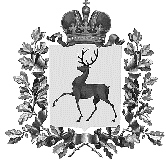 УПРАВЛЕНИЕ ФИНАНСОВАДМИНИСТРАЦИИ ТОНШАЕВСКОГО РАЙОНА НИЖЕГОРОДСКОЙ ОБЛАСТИПРИКАЗ27 ноября 2020 года	35-о_________________                                                           №  _________________О внесении изменений в Приказ № 40-о от 31.12.2019 г. «Об утверждении сводной бюджетной росписи бюджета Тоншаевского муниципального района на 2020 год и на плановый период 2021 и 2022 годовВо исполнении Приказа управления финансов администрации Тоншаевского района от 12 декабря 2016 года № 13-о «Об утверждении Порядка составления и ведения сводной бюджетной росписи бюджета Тоншаевского муниципального района и Порядка составления и ведения бюджетных росписей главных распорядителей (распорядителей) средств бюджета Тоншаевского муниципального района» и на основании статьи 217 Бюджетного Кодекса РФ – п р и к а з ы в а ю:Внести в приказ управления финансов администрации Тоншаевского района Нижегородской области от 31 декабря 2019 года № 40-о «Об утверждении сводной бюджетной росписи бюджета Тоншаевского муниципального района на 2020 год и на плановый период 2021 и 2022 годов» следующие изменения:приложение 1 к приказу изложить в новой редакции согласно приложению 1 к настоящему приказу.приложение 2 к приказу изложить в новой редакции согласно приложению 2 к настоящему приказу.Начальник управления финансов                                                                                       Н.В.КуликоваПриложение 2к приказу управления финансов администрации Тоншаевского района Нижегородской областиот 27 ноября 2020 г. № 35-оСводная бюджетная роспись расходов бюджета Тоншаевского муниципального района по источникам финансирования бюджета на 2020  год и на плановый период 2021 и 2022 годов(тыс. рублей)»Управление финансов администрации Тоншаевского о района Нижегородской областиУправление финансов администрации Тоншаевского о района Нижегородской областиПриложение 1к приказу управления финансов администрации Тоншаевского района Нижегородской областиот 27 ноября 2020 г. № 35-о  Приложение 1к приказу управления финансов администрации Тоншаевского района Нижегородской областиот 27 ноября 2020 г. № 35-о  Приложение 1к приказу управления финансов администрации Тоншаевского района Нижегородской областиот 27 ноября 2020 г. № 35-о  Приложение 1к приказу управления финансов администрации Тоншаевского района Нижегородской областиот 27 ноября 2020 г. № 35-о  Приложение 1к приказу управления финансов администрации Тоншаевского района Нижегородской областиот 27 ноября 2020 г. № 35-о  (наименование органа, исполняющего бюджет)(наименование органа, исполняющего бюджет)(наименование органа, исполняющего бюджет)Приложение 1к приказу управления финансов администрации Тоншаевского района Нижегородской областиот 27 ноября 2020 г. № 35-о  Приложение 1к приказу управления финансов администрации Тоншаевского района Нижегородской областиот 27 ноября 2020 г. № 35-о  Приложение 1к приказу управления финансов администрации Тоншаевского района Нижегородской областиот 27 ноября 2020 г. № 35-о  Приложение 1к приказу управления финансов администрации Тоншаевского района Нижегородской областиот 27 ноября 2020 г. № 35-о  Приложение 1к приказу управления финансов администрации Тоншаевского района Нижегородской областиот 27 ноября 2020 г. № 35-о  Приложение 1к приказу управления финансов администрации Тоншаевского района Нижегородской областиот 27 ноября 2020 г. № 35-о  Приложение 1к приказу управления финансов администрации Тоншаевского района Нижегородской областиот 27 ноября 2020 г. № 35-о  Приложение 1к приказу управления финансов администрации Тоншаевского района Нижегородской областиот 27 ноября 2020 г. № 35-о  Приложение 1к приказу управления финансов администрации Тоншаевского района Нижегородской областиот 27 ноября 2020 г. № 35-о  Приложение 1к приказу управления финансов администрации Тоншаевского района Нижегородской областиот 27 ноября 2020 г. № 35-о  Приложение 1к приказу управления финансов администрации Тоншаевского района Нижегородской областиот 27 ноября 2020 г. № 35-о  Приложение 1к приказу управления финансов администрации Тоншаевского района Нижегородской областиот 27 ноября 2020 г. № 35-о  Приложение 1к приказу управления финансов администрации Тоншаевского района Нижегородской областиот 27 ноября 2020 г. № 35-о  Приложение 1к приказу управления финансов администрации Тоншаевского района Нижегородской областиот 27 ноября 2020 г. № 35-о  Приложение 1к приказу управления финансов администрации Тоншаевского района Нижегородской областиот 27 ноября 2020 г. № 35-о  РОСПИСЬ РАСХОДОВРОСПИСЬ РАСХОДОВРОСПИСЬ РАСХОДОВРОСПИСЬ РАСХОДОВРОСПИСЬ РАСХОДОВРОСПИСЬ РАСХОДОВРОСПИСЬ РАСХОДОВРОСПИСЬ РАСХОДОВРОСПИСЬ РАСХОДОВРОСПИСЬ РАСХОДОВРОСПИСЬ РАСХОДОВРОСПИСЬ РАСХОДОВРОСПИСЬ РАСХОДОВРОСПИСЬ РАСХОДОВРОСПИСЬ РАСХОДОВРОСПИСЬ РАСХОДОВРОСПИСЬ РАСХОДОВРОСПИСЬ РАСХОДОВРОСПИСЬ РАСХОДОВНа 27.11.2020 г.На 27.11.2020 г.На 27.11.2020 г.На 27.11.2020 г.На 27.11.2020 г.На 27.11.2020 г.На 27.11.2020 г.На 27.11.2020 г.На 27.11.2020 г.На 27.11.2020 г.На 27.11.2020 г.На 27.11.2020 г.На 27.11.2020 г.На 27.11.2020 г.На 27.11.2020 г.На 27.11.2020 г.На 27.11.2020 г.На 27.11.2020 г.На 27.11.2020 г.Дата печати:Дата печати:27.11.202027.11.202027.11.202027.11.2020Единица измерения:Единица измерения:руб.руб.КБККБККБККБККБККБККБККБККБККБККБККБККБККБККБККБК202020212022КВСРНаименование КВСРНаименование КВСРКФСРКФСРНаименование КФСРНаименование КФСРКЦСРКЦСРНаименование КЦСРКВРКВРНаименование КВРНаименование КВРКОСГУКОСГУ2020202120221223344556778899101112001Управление финансов Администрации Тоншаевского района Нижегородской областиУправление финансов Администрации Тоншаевского района Нижегородской области01040104Функционирование Правительства Российской Федерации, высших исполнительных органов государственной власти субъектов Российской Федерации, местных администрацийФункционирование Правительства Российской Федерации, высших исполнительных органов государственной власти субъектов Российской Федерации, местных администраций06201013200620101320Обеспечение сбалансированности бюджетов поселений540540Иные межбюджетные трансфертыИные межбюджетные трансферты251251630 488,140,000,00001Управление финансов Администрации Тоншаевского района Нижегородской областиУправление финансов Администрации Тоншаевского района Нижегородской области01040104Функционирование Правительства Российской Федерации, высших исполнительных органов государственной власти субъектов Российской Федерации, местных администрацийФункционирование Правительства Российской Федерации, высших исполнительных органов государственной власти субъектов Российской Федерации, местных администраций66001001906600100190Расходы на обеспечение функций органов местного самоуправления121121Фонд оплаты труда государственных (муниципальных) органовФонд оплаты труда государственных (муниципальных) органов2112111 346 345,000,002 288 984,00001Управление финансов Администрации Тоншаевского района Нижегородской областиУправление финансов Администрации Тоншаевского района Нижегородской области01060106Обеспечение деятельности финансовых, налоговых и таможенных органов и органов финансового (финансово-бюджетного) надзораОбеспечение деятельности финансовых, налоговых и таможенных органов и органов финансового (финансово-бюджетного) надзора06301260000630126000Прочие выплаты по обязательствам242242Закупка товаров, работ, услуг в сфере информационно-коммуникационных технологийЗакупка товаров, работ, услуг в сфере информационно-коммуникационных технологий22622625 000,0025 000,0025 000,00001Управление финансов Администрации Тоншаевского района Нижегородской областиУправление финансов Администрации Тоншаевского района Нижегородской области01060106Обеспечение деятельности финансовых, налоговых и таможенных органов и органов финансового (финансово-бюджетного) надзораОбеспечение деятельности финансовых, налоговых и таможенных органов и органов финансового (финансово-бюджетного) надзора06301746000630174600межбюджетные трансферты на предоставление грантов в целях поощрения муниципальных районов , достигших наилучших результатов в сфере повышения эффективности бюджетных расходов121121Фонд оплаты труда государственных (муниципальных) органовФонд оплаты труда государственных (муниципальных) органов211211370 770,350,000,00001Управление финансов Администрации Тоншаевского района Нижегородской областиУправление финансов Администрации Тоншаевского района Нижегородской области01060106Обеспечение деятельности финансовых, налоговых и таможенных органов и органов финансового (финансово-бюджетного) надзораОбеспечение деятельности финансовых, налоговых и таможенных органов и органов финансового (финансово-бюджетного) надзора06301746000630174600межбюджетные трансферты на предоставление грантов в целях поощрения муниципальных районов , достигших наилучших результатов в сфере повышения эффективности бюджетных расходов129129Взносы по обязательному социальному страхованию на выплаты денежного содержания и иные выплаты работникам государственных (муниципальных) органовВзносы по обязательному социальному страхованию на выплаты денежного содержания и иные выплаты работникам государственных (муниципальных) органов213213145 687,210,000,00001Управление финансов Администрации Тоншаевского района Нижегородской областиУправление финансов Администрации Тоншаевского района Нижегородской области01060106Обеспечение деятельности финансовых, налоговых и таможенных органов и органов финансового (финансово-бюджетного) надзораОбеспечение деятельности финансовых, налоговых и таможенных органов и органов финансового (финансово-бюджетного) надзора06401001900640100190Расходы на обеспечение функций органов местного самоуправления121121Фонд оплаты труда государственных (муниципальных) органовФонд оплаты труда государственных (муниципальных) органов2112116 709 601,006 719 601,006 719 601,00001Управление финансов Администрации Тоншаевского района Нижегородской областиУправление финансов Администрации Тоншаевского района Нижегородской области01060106Обеспечение деятельности финансовых, налоговых и таможенных органов и органов финансового (финансово-бюджетного) надзораОбеспечение деятельности финансовых, налоговых и таможенных органов и органов финансового (финансово-бюджетного) надзора06401001900640100190Расходы на обеспечение функций органов местного самоуправления121121Фонд оплаты труда государственных (муниципальных) органовФонд оплаты труда государственных (муниципальных) органов26626650 000,0040 000,0040 000,00001Управление финансов Администрации Тоншаевского района Нижегородской областиУправление финансов Администрации Тоншаевского района Нижегородской области01060106Обеспечение деятельности финансовых, налоговых и таможенных органов и органов финансового (финансово-бюджетного) надзораОбеспечение деятельности финансовых, налоговых и таможенных органов и органов финансового (финансово-бюджетного) надзора06401001900640100190Расходы на обеспечение функций органов местного самоуправления122122Иные выплаты персоналу государственных (муниципальных) органов, за исключением фонда оплаты трудаИные выплаты персоналу государственных (муниципальных) органов, за исключением фонда оплаты труда21221221 000,0021 000,0021 000,00001Управление финансов Администрации Тоншаевского района Нижегородской областиУправление финансов Администрации Тоншаевского района Нижегородской области01060106Обеспечение деятельности финансовых, налоговых и таможенных органов и органов финансового (финансово-бюджетного) надзораОбеспечение деятельности финансовых, налоговых и таможенных органов и органов финансового (финансово-бюджетного) надзора06401001900640100190Расходы на обеспечение функций органов местного самоуправления129129Взносы по обязательному социальному страхованию на выплаты денежного содержания и иные выплаты работникам государственных (муниципальных) органовВзносы по обязательному социальному страхованию на выплаты денежного содержания и иные выплаты работникам государственных (муниципальных) органов2132132 041 399,002 041 399,002 041 399,00001Управление финансов Администрации Тоншаевского района Нижегородской областиУправление финансов Администрации Тоншаевского района Нижегородской области01060106Обеспечение деятельности финансовых, налоговых и таможенных органов и органов финансового (финансово-бюджетного) надзораОбеспечение деятельности финансовых, налоговых и таможенных органов и органов финансового (финансово-бюджетного) надзора06401001900640100190Расходы на обеспечение функций органов местного самоуправления242242Закупка товаров, работ, услуг в сфере информационно-коммуникационных технологийЗакупка товаров, работ, услуг в сфере информационно-коммуникационных технологий221221130 000,00130 000,00130 000,00001Управление финансов Администрации Тоншаевского района Нижегородской областиУправление финансов Администрации Тоншаевского района Нижегородской области01060106Обеспечение деятельности финансовых, налоговых и таможенных органов и органов финансового (финансово-бюджетного) надзораОбеспечение деятельности финансовых, налоговых и таможенных органов и органов финансового (финансово-бюджетного) надзора06401001900640100190Расходы на обеспечение функций органов местного самоуправления242242Закупка товаров, работ, услуг в сфере информационно-коммуникационных технологийЗакупка товаров, работ, услуг в сфере информационно-коммуникационных технологий22522520 000,0020 000,0020 000,00001Управление финансов Администрации Тоншаевского района Нижегородской областиУправление финансов Администрации Тоншаевского района Нижегородской области01060106Обеспечение деятельности финансовых, налоговых и таможенных органов и органов финансового (финансово-бюджетного) надзораОбеспечение деятельности финансовых, налоговых и таможенных органов и органов финансового (финансово-бюджетного) надзора06401001900640100190Расходы на обеспечение функций органов местного самоуправления242242Закупка товаров, работ, услуг в сфере информационно-коммуникационных технологийЗакупка товаров, работ, услуг в сфере информационно-коммуникационных технологий31031013 000,000,000,00001Управление финансов Администрации Тоншаевского района Нижегородской областиУправление финансов Администрации Тоншаевского района Нижегородской области01060106Обеспечение деятельности финансовых, налоговых и таможенных органов и органов финансового (финансово-бюджетного) надзораОбеспечение деятельности финансовых, налоговых и таможенных органов и органов финансового (финансово-бюджетного) надзора06401001900640100190Расходы на обеспечение функций органов местного самоуправления242242Закупка товаров, работ, услуг в сфере информационно-коммуникационных технологийЗакупка товаров, работ, услуг в сфере информационно-коммуникационных технологий34634630 000,0030 000,0030 000,00001Управление финансов Администрации Тоншаевского района Нижегородской областиУправление финансов Администрации Тоншаевского района Нижегородской области01060106Обеспечение деятельности финансовых, налоговых и таможенных органов и органов финансового (финансово-бюджетного) надзораОбеспечение деятельности финансовых, налоговых и таможенных органов и органов финансового (финансово-бюджетного) надзора06401001900640100190Расходы на обеспечение функций органов местного самоуправления244244Прочая закупка товаров, работ и услуг для обеспечения государственных (муниципальных) нуждПрочая закупка товаров, работ и услуг для обеспечения государственных (муниципальных) нужд2212215 000,005 000,005 000,00001Управление финансов Администрации Тоншаевского района Нижегородской областиУправление финансов Администрации Тоншаевского района Нижегородской области01060106Обеспечение деятельности финансовых, налоговых и таможенных органов и органов финансового (финансово-бюджетного) надзораОбеспечение деятельности финансовых, налоговых и таможенных органов и органов финансового (финансово-бюджетного) надзора06401001900640100190Расходы на обеспечение функций органов местного самоуправления244244Прочая закупка товаров, работ и услуг для обеспечения государственных (муниципальных) нуждПрочая закупка товаров, работ и услуг для обеспечения государственных (муниципальных) нужд223223130 700,00118 700,00118 700,00001Управление финансов Администрации Тоншаевского района Нижегородской областиУправление финансов Администрации Тоншаевского района Нижегородской области01060106Обеспечение деятельности финансовых, налоговых и таможенных органов и органов финансового (финансово-бюджетного) надзораОбеспечение деятельности финансовых, налоговых и таможенных органов и органов финансового (финансово-бюджетного) надзора06401001900640100190Расходы на обеспечение функций органов местного самоуправления244244Прочая закупка товаров, работ и услуг для обеспечения государственных (муниципальных) нуждПрочая закупка товаров, работ и услуг для обеспечения государственных (муниципальных) нужд22522550 000,0050 000,0050 000,00001Управление финансов Администрации Тоншаевского района Нижегородской областиУправление финансов Администрации Тоншаевского района Нижегородской области01060106Обеспечение деятельности финансовых, налоговых и таможенных органов и органов финансового (финансово-бюджетного) надзораОбеспечение деятельности финансовых, налоговых и таможенных органов и органов финансового (финансово-бюджетного) надзора06401001900640100190Расходы на обеспечение функций органов местного самоуправления244244Прочая закупка товаров, работ и услуг для обеспечения государственных (муниципальных) нуждПрочая закупка товаров, работ и услуг для обеспечения государственных (муниципальных) нужд22622651 000,0050 000,0050 000,00001Управление финансов Администрации Тоншаевского района Нижегородской областиУправление финансов Администрации Тоншаевского района Нижегородской области01060106Обеспечение деятельности финансовых, налоговых и таможенных органов и органов финансового (финансово-бюджетного) надзораОбеспечение деятельности финансовых, налоговых и таможенных органов и органов финансового (финансово-бюджетного) надзора06401001900640100190Расходы на обеспечение функций органов местного самоуправления244244Прочая закупка товаров, работ и услуг для обеспечения государственных (муниципальных) нуждПрочая закупка товаров, работ и услуг для обеспечения государственных (муниципальных) нужд2272275 000,005 000,005 000,00001Управление финансов Администрации Тоншаевского района Нижегородской областиУправление финансов Администрации Тоншаевского района Нижегородской области01060106Обеспечение деятельности финансовых, налоговых и таможенных органов и органов финансового (финансово-бюджетного) надзораОбеспечение деятельности финансовых, налоговых и таможенных органов и органов финансового (финансово-бюджетного) надзора06401001900640100190Расходы на обеспечение функций органов местного самоуправления244244Прочая закупка товаров, работ и услуг для обеспечения государственных (муниципальных) нуждПрочая закупка товаров, работ и услуг для обеспечения государственных (муниципальных) нужд31031017 000,0030 000,0030 000,00001Управление финансов Администрации Тоншаевского района Нижегородской областиУправление финансов Администрации Тоншаевского района Нижегородской области01060106Обеспечение деятельности финансовых, налоговых и таможенных органов и органов финансового (финансово-бюджетного) надзораОбеспечение деятельности финансовых, налоговых и таможенных органов и органов финансового (финансово-бюджетного) надзора06401001900640100190Расходы на обеспечение функций органов местного самоуправления244244Прочая закупка товаров, работ и услуг для обеспечения государственных (муниципальных) нуждПрочая закупка товаров, работ и услуг для обеспечения государственных (муниципальных) нужд34334367 000,0080 000,0080 000,00001Управление финансов Администрации Тоншаевского района Нижегородской областиУправление финансов Администрации Тоншаевского района Нижегородской области01060106Обеспечение деятельности финансовых, налоговых и таможенных органов и органов финансового (финансово-бюджетного) надзораОбеспечение деятельности финансовых, налоговых и таможенных органов и органов финансового (финансово-бюджетного) надзора06401001900640100190Расходы на обеспечение функций органов местного самоуправления244244Прочая закупка товаров, работ и услуг для обеспечения государственных (муниципальных) нуждПрочая закупка товаров, работ и услуг для обеспечения государственных (муниципальных) нужд34634650 000,0050 000,0050 000,00001Управление финансов Администрации Тоншаевского района Нижегородской областиУправление финансов Администрации Тоншаевского района Нижегородской области01060106Обеспечение деятельности финансовых, налоговых и таможенных органов и органов финансового (финансово-бюджетного) надзораОбеспечение деятельности финансовых, налоговых и таможенных органов и органов финансового (финансово-бюджетного) надзора06401001900640100190Расходы на обеспечение функций органов местного самоуправления244244Прочая закупка товаров, работ и услуг для обеспечения государственных (муниципальных) нуждПрочая закупка товаров, работ и услуг для обеспечения государственных (муниципальных) нужд3493491 435,153 000,003 000,00001Управление финансов Администрации Тоншаевского района Нижегородской областиУправление финансов Администрации Тоншаевского района Нижегородской области01060106Обеспечение деятельности финансовых, налоговых и таможенных органов и органов финансового (финансово-бюджетного) надзораОбеспечение деятельности финансовых, налоговых и таможенных органов и органов финансового (финансово-бюджетного) надзора06401001900640100190Расходы на обеспечение функций органов местного самоуправления323323Приобретение товаров, работ, услуг в пользу граждан в целях их социального обеспеченияПриобретение товаров, работ, услуг в пользу граждан в целях их социального обеспечения2632630,001 000,001 000,00001Управление финансов Администрации Тоншаевского района Нижегородской областиУправление финансов Администрации Тоншаевского района Нижегородской области01060106Обеспечение деятельности финансовых, налоговых и таможенных органов и органов финансового (финансово-бюджетного) надзораОбеспечение деятельности финансовых, налоговых и таможенных органов и органов финансового (финансово-бюджетного) надзора06401001900640100190Расходы на обеспечение функций органов местного самоуправления853853Уплата иных платежейУплата иных платежей291291500,00500,00500,00001Управление финансов Администрации Тоншаевского района Нижегородской областиУправление финансов Администрации Тоншаевского района Нижегородской области01110111Резервные фондыРезервные фонды66005050006600505000Резервный фонд администрации870870Резервные средстваРезервные средства297297441 000,00600 000,00600 000,00001Управление финансов Администрации Тоншаевского района Нижегородской областиУправление финансов Администрации Тоншаевского района Нижегородской области01130113Другие общегосударственные вопросыДругие общегосударственные вопросы06101251300610125130Сопровождение программы АЦК242242Закупка товаров, работ, услуг в сфере информационно-коммуникационных технологийЗакупка товаров, работ, услуг в сфере информационно-коммуникационных технологий2262262 118 100,00103 800,00103 800,00001Управление финансов Администрации Тоншаевского района Нижегородской областиУправление финансов Администрации Тоншаевского района Нижегородской области01130113Другие общегосударственные вопросыДругие общегосударственные вопросы06201013200620101320Обеспечение сбалансированности бюджетов поселений540540Иные межбюджетные трансфертыИные межбюджетные трансферты251251213 900,000,000,00001Управление финансов Администрации Тоншаевского района Нижегородской областиУправление финансов Администрации Тоншаевского района Нижегородской области01130113Другие общегосударственные вопросыДругие общегосударственные вопросы66002005906600200590Расходы на обеспечение деятельности муниципальных учреждений121121Фонд оплаты труда государственных (муниципальных) органовФонд оплаты труда государственных (муниципальных) органов211211385 120,520,000,00001Управление финансов Администрации Тоншаевского района Нижегородской областиУправление финансов Администрации Тоншаевского района Нижегородской области02030203Мобилизационная и вневойсковая подготовкаМобилизационная и вневойсковая подготовка06201511800620151180Субвенции на осуществление государственных полномочий Российской Федерации по первичному воинскому учету на территориях, где отсутствуют военные комиссариаты.530530СубвенцииСубвенции2512511 083 300,00984 300,001 032 000,00001Управление финансов Администрации Тоншаевского района Нижегородской областиУправление финансов Администрации Тоншаевского района Нижегородской области03090309Защита населения и территории от чрезвычайных ситуаций природного и техногенного характера, гражданская оборонаЗащита населения и территории от чрезвычайных ситуаций природного и техногенного характера, гражданская оборона04101251100410125110Мероприятия, направленные на проведение противо-паводковых и противопожарных мероприятий (резервный фонд).244244Прочая закупка товаров, работ и услуг для обеспечения государственных (муниципальных) нуждПрочая закупка товаров, работ и услуг для обеспечения государственных (муниципальных) нужд226226200 000,00200 000,00200 000,00001Управление финансов Администрации Тоншаевского района Нижегородской областиУправление финансов Администрации Тоншаевского района Нижегородской области03090309Защита населения и территории от чрезвычайных ситуаций природного и техногенного характера, гражданская оборонаЗащита населения и территории от чрезвычайных ситуаций природного и техногенного характера, гражданская оборона06201013200620101320Обеспечение сбалансированности бюджетов поселений540540Иные межбюджетные трансфертыИные межбюджетные трансферты251251104 879,000,000,00001Управление финансов Администрации Тоншаевского района Нижегородской областиУправление финансов Администрации Тоншаевского района Нижегородской области03100310Обеспечение пожарной безопасностиОбеспечение пожарной безопасности06201013200620101320Обеспечение сбалансированности бюджетов поселений540540Иные межбюджетные трансфертыИные межбюджетные трансферты251251185 900,000,000,00001Управление финансов Администрации Тоншаевского района Нижегородской областиУправление финансов Администрации Тоншаевского района Нижегородской области04010401Общеэкономические вопросыОбщеэкономические вопросы07101299100710129910Мероприятия по занятости населения несовершеннолетних граждан в возрасте от 14 до 18 лет244244Прочая закупка товаров, работ и услуг для обеспечения государственных (муниципальных) нуждПрочая закупка товаров, работ и услуг для обеспечения государственных (муниципальных) нужд226226147 801,94440 597,00440 597,00001Управление финансов Администрации Тоншаевского района Нижегородской областиУправление финансов Администрации Тоншаевского района Нижегородской области04010401Общеэкономические вопросыОбщеэкономические вопросы07101299100710129910Мероприятия по занятости населения несовершеннолетних граждан в возрасте от 14 до 18 лет540540Иные межбюджетные трансфертыИные межбюджетные трансферты251251292 795,060,000,00001Управление финансов Администрации Тоншаевского района Нижегородской областиУправление финансов Администрации Тоншаевского района Нижегородской области04010401Общеэкономические вопросыОбщеэкономические вопросы07201299100720129910Мероприятия по занятости населения244244Прочая закупка товаров, работ и услуг для обеспечения государственных (муниципальных) нуждПрочая закупка товаров, работ и услуг для обеспечения государственных (муниципальных) нужд2262261 975,6288 119,0088 119,00001Управление финансов Администрации Тоншаевского района Нижегородской областиУправление финансов Администрации Тоншаевского района Нижегородской области04010401Общеэкономические вопросыОбщеэкономические вопросы07201299100720129910Мероприятия по занятости населения540540Иные межбюджетные трансфертыИные межбюджетные трансферты25125186 143,380,000,00001Управление финансов Администрации Тоншаевского района Нижегородской областиУправление финансов Администрации Тоншаевского района Нижегородской области04090409Дорожное хозяйство (дорожные фонды)Дорожное хозяйство (дорожные фонды)06201013200620101320Обеспечение сбалансированности бюджетов поселений540540Иные межбюджетные трансфертыИные межбюджетные трансферты25125115 246 700,000,000,00001Управление финансов Администрации Тоншаевского района Нижегородской областиУправление финансов Администрации Тоншаевского района Нижегородской области04090409Дорожное хозяйство (дорожные фонды)Дорожное хозяйство (дорожные фонды)66005020306600502030Прочие расходы в области дорожного хозяйства244244Прочая закупка товаров, работ и услуг для обеспечения государственных (муниципальных) нуждПрочая закупка товаров, работ и услуг для обеспечения государственных (муниципальных) нужд2252250,0015 000 000,0015 000 000,00001Управление финансов Администрации Тоншаевского района Нижегородской областиУправление финансов Администрации Тоншаевского района Нижегородской области04120412Другие вопросы в области национальной экономикиДругие вопросы в области национальной экономики06201013200620101320Обеспечение сбалансированности бюджетов поселений540540Иные межбюджетные трансфертыИные межбюджетные трансферты251251210 000,000,000,00001Управление финансов Администрации Тоншаевского района Нижегородской областиУправление финансов Администрации Тоншаевского района Нижегородской области05010501Жилищное хозяйствоЖилищное хозяйство06201013200620101320Обеспечение сбалансированности бюджетов поселений540540Иные межбюджетные трансфертыИные межбюджетные трансферты251251235 300,000,000,00001Управление финансов Администрации Тоншаевского района Нижегородской областиУправление финансов Администрации Тоншаевского района Нижегородской области05020502Коммунальное хозяйствоКоммунальное хозяйство06201013200620101320Обеспечение сбалансированности бюджетов поселений540540Иные межбюджетные трансфертыИные межбюджетные трансферты2512512 574 860,040,000,00001Управление финансов Администрации Тоншаевского района Нижегородской областиУправление финансов Администрации Тоншаевского района Нижегородской области05030503БлагоустройствоБлагоустройство06201013200620101320Обеспечение сбалансированности бюджетов поселений540540Иные межбюджетные трансфертыИные межбюджетные трансферты2512513 140 015,000,000,00001Управление финансов Администрации Тоншаевского района Нижегородской областиУправление финансов Администрации Тоншаевского района Нижегородской области05030503БлагоустройствоБлагоустройство101F25555A101F25555AРасходы на поддержку государственных программ субъектов Российской Федерации и муниципальных программ формирования городской среды244244Прочая закупка товаров, работ и услуг для обеспечения государственных (муниципальных) нуждПрочая закупка товаров, работ и услуг для обеспечения государственных (муниципальных) нужд2262260,000,00108,34001Управление финансов Администрации Тоншаевского района Нижегородской областиУправление финансов Администрации Тоншаевского района Нижегородской области05030503БлагоустройствоБлагоустройство66003220006600322000Средства фонда поддержки территорий540540Иные межбюджетные трансфертыИные межбюджетные трансферты251251469 132,000,000,00001Управление финансов Администрации Тоншаевского района Нижегородской областиУправление финансов Администрации Тоншаевского района Нижегородской области05030503БлагоустройствоБлагоустройство660С104050660С104050Предупреждение распространения, профилактика, диагностика и лечение от новой коронавирусной инфекции.244244Прочая закупка товаров, работ и услуг для обеспечения государственных (муниципальных) нуждПрочая закупка товаров, работ и услуг для обеспечения государственных (муниципальных) нужд22622616 646,000,000,00001Управление финансов Администрации Тоншаевского района Нижегородской областиУправление финансов Администрации Тоншаевского района Нижегородской области05050505Другие вопросы в области жилищно-коммунального хозяйстваДругие вопросы в области жилищно-коммунального хозяйства66002005906600200590Расходы на обеспечение деятельности муниципальных учреждений121121Фонд оплаты труда государственных (муниципальных) органовФонд оплаты труда государственных (муниципальных) органов211211332 301,800,001 156 372,68001Управление финансов Администрации Тоншаевского района Нижегородской областиУправление финансов Администрации Тоншаевского района Нижегородской области07090709Другие вопросы в области образованияДругие вопросы в области образования66002005906600200590Расходы на обеспечение деятельности муниципальных учреждений121121Фонд оплаты труда государственных (муниципальных) органовФонд оплаты труда государственных (муниципальных) органов2112115 132 400,004 819 991,875 132 400,00001Управление финансов Администрации Тоншаевского района Нижегородской областиУправление финансов Администрации Тоншаевского района Нижегородской области08040804Другие вопросы в области культуры, кинематографииДругие вопросы в области культуры, кинематографии66002005906600200590Расходы на обеспечение деятельности муниципальных учреждений121121Фонд оплаты труда государственных (муниципальных) органовФонд оплаты труда государственных (муниципальных) органов2112112 410 929,243 534 600,003 534 600,00001Управление финансов Администрации Тоншаевского района Нижегородской областиУправление финансов Администрации Тоншаевского района Нижегородской области10031003Социальное обеспечение населенияСоциальное обеспечение населения06201013200620101320Обеспечение сбалансированности бюджетов поселений540540Иные межбюджетные трансфертыИные межбюджетные трансферты251251221 922,080,000,00001Управление финансов Администрации Тоншаевского района Нижегородской областиУправление финансов Администрации Тоншаевского района Нижегородской области10031003Социальное обеспечение населенияСоциальное обеспечение населения66003220006600322000Средства фонда поддержки территорий540540Иные межбюджетные трансфертыИные межбюджетные трансферты25125160 000,000,000,00001Управление финансов Администрации Тоншаевского района Нижегородской областиУправление финансов Администрации Тоншаевского района Нижегородской области10031003Социальное обеспечение населенияСоциальное обеспечение населения66005242006600524200Предоставление социальных выплат граждан на оплату расходов, связанных со строительством индивидуального жилого дома (проценты по молодой семье).321321Пособия, компенсации и иные социальные выплаты гражданам, кроме публичных нормативных обязательствПособия, компенсации и иные социальные выплаты гражданам, кроме публичных нормативных обязательств26226287 000,0087 000,0087 000,00001Управление финансов Администрации Тоншаевского района Нижегородской областиУправление финансов Администрации Тоншаевского района Нижегородской области10031003Социальное обеспечение населенияСоциальное обеспечение населения66005252806600525280Прочие расходы321321Пособия, компенсации и иные социальные выплаты гражданам, кроме публичных нормативных обязательствПособия, компенсации и иные социальные выплаты гражданам, кроме публичных нормативных обязательств26226228 077,92250 000,00250 000,00001Управление финансов Администрации Тоншаевского района Нижегородской областиУправление финансов Администрации Тоншаевского района Нижегородской области10061006Другие вопросы в области социальной политикиДругие вопросы в области социальной политики06401001900640100190Расходы на обеспечение функций органов местного самоуправления323323Приобретение товаров, работ, услуг в пользу граждан в целях их социального обеспеченияПриобретение товаров, работ, услуг в пользу граждан в целях их социального обеспечения2632632 564,850,000,00001Управление финансов Администрации Тоншаевского района Нижегородской областиУправление финансов Администрации Тоншаевского района Нижегородской области10061006Другие вопросы в области социальной политикиДругие вопросы в области социальной политики66005050006600505000Резервный фонд администрации631631Субсидии на возмещение недополученных доходов и (или) возмещение фактически понесенных затрат в связи с производством (реализацией) товаров, выполнением работ, оказанием услугСубсидии на возмещение недополученных доходов и (или) возмещение фактически понесенных затрат в связи с производством (реализацией) товаров, выполнением работ, оказанием услуг24624625 000,000,000,00001Управление финансов Администрации Тоншаевского района Нижегородской областиУправление финансов Администрации Тоншаевского района Нижегородской области11021102Массовый спортМассовый спорт06201013200620101320Обеспечение сбалансированности бюджетов поселений540540Иные межбюджетные трансфертыИные межбюджетные трансферты251251232 500,000,000,00001Управление финансов Администрации Тоншаевского района Нижегородской областиУправление финансов Администрации Тоншаевского района Нижегородской области13011301Обслуживание государственного внутреннего и муниципального долгаОбслуживание государственного внутреннего и муниципального долга66005270006600527000Процентные платежи по муниципальному долгу730730Обслуживание муниципального долгаОбслуживание муниципального долга23123112 000,0012 000,0012 000,00001Управление финансов Администрации Тоншаевского района Нижегородской областиУправление финансов Администрации Тоншаевского района Нижегородской области14011401Дотации на выравнивание бюджетной обеспеченности субъектов Российской Федерации и муниципальных образованийДотации на выравнивание бюджетной обеспеченности субъектов Российской Федерации и муниципальных образований06201013100620101310Дотация на выравнивание бюджетной обеспеченности поселений511511Дотации на выравнивание бюджетной обеспеченностиДотации на выравнивание бюджетной обеспеченности25125138 703 700,0041 582 100,0043 292 000,00001Управление финансов Администрации Тоншаевского района Нижегородской областиУправление финансов Администрации Тоншаевского района Нижегородской области14031403Прочие межбюджетные трансферты общего характераПрочие межбюджетные трансферты общего характера06201013200620101320Обеспечение сбалансированности бюджетов поселений540540Иные межбюджетные трансфертыИные межбюджетные трансферты2512514 960 600,00802 600,00581 600,00057УПРАВЛЕНИЕ КУЛЬТУРЫ,ТУРИЗМА И НАРОДНО-ХУДОЖЕСТВЕННЫХ ПРОМЫСЛОВ АДМИНИСТРАЦИИ ТОНШАЕВСКОГО МУНИЦИПАЛЬНОГО РАЙОНА НИЖЕГОРОДСКОЙ ОБЛАСТИУПРАВЛЕНИЕ КУЛЬТУРЫ,ТУРИЗМА И НАРОДНО-ХУДОЖЕСТВЕННЫХ ПРОМЫСЛОВ АДМИНИСТРАЦИИ ТОНШАЕВСКОГО МУНИЦИПАЛЬНОГО РАЙОНА НИЖЕГОРОДСКОЙ ОБЛАСТИ07030703Дополнительное образование детейДополнительное образование детей02401423100240142310Субсидия на выполнение муниципального задания за счет средств местного бюджета (ДМШ)611611Субсидии бюджетным учреждениям на финансовое обеспечение государственного (муниципального) задания на оказание государственных (муниципальных) услуг (выполнение работ)Субсидии бюджетным учреждениям на финансовое обеспечение государственного (муниципального) задания на оказание государственных (муниципальных) услуг (выполнение работ)2412415 511 000,004 381 000,004 381 000,00057УПРАВЛЕНИЕ КУЛЬТУРЫ,ТУРИЗМА И НАРОДНО-ХУДОЖЕСТВЕННЫХ ПРОМЫСЛОВ АДМИНИСТРАЦИИ ТОНШАЕВСКОГО МУНИЦИПАЛЬНОГО РАЙОНА НИЖЕГОРОДСКОЙ ОБЛАСТИУПРАВЛЕНИЕ КУЛЬТУРЫ,ТУРИЗМА И НАРОДНО-ХУДОЖЕСТВЕННЫХ ПРОМЫСЛОВ АДМИНИСТРАЦИИ ТОНШАЕВСКОГО МУНИЦИПАЛЬНОГО РАЙОНА НИЖЕГОРОДСКОЙ ОБЛАСТИ08010801КультураКультура02101442100210144210Субсидия на выполнение муниципального задания за счет средств местного бюджета (МЦБС)611611Субсидии бюджетным учреждениям на финансовое обеспечение государственного (муниципального) задания на оказание государственных (муниципальных) услуг (выполнение работ)Субсидии бюджетным учреждениям на финансовое обеспечение государственного (муниципального) задания на оказание государственных (муниципальных) услуг (выполнение работ)24124115 741 600,0015 206 600,0015 206 600,00057УПРАВЛЕНИЕ КУЛЬТУРЫ,ТУРИЗМА И НАРОДНО-ХУДОЖЕСТВЕННЫХ ПРОМЫСЛОВ АДМИНИСТРАЦИИ ТОНШАЕВСКОГО МУНИЦИПАЛЬНОГО РАЙОНА НИЖЕГОРОДСКОЙ ОБЛАСТИУПРАВЛЕНИЕ КУЛЬТУРЫ,ТУРИЗМА И НАРОДНО-ХУДОЖЕСТВЕННЫХ ПРОМЫСЛОВ АДМИНИСТРАЦИИ ТОНШАЕВСКОГО МУНИЦИПАЛЬНОГО РАЙОНА НИЖЕГОРОДСКОЙ ОБЛАСТИ08010801КультураКультура02103L519002103L5190Субсидия на поддержку отрасли культуры за счет средств федерального, областного и местного бюджетов (МЦБС)612612Субсидии бюджетным учреждениям на иные целиСубсидии бюджетным учреждениям на иные цели24124163 900,000,000,00057УПРАВЛЕНИЕ КУЛЬТУРЫ,ТУРИЗМА И НАРОДНО-ХУДОЖЕСТВЕННЫХ ПРОМЫСЛОВ АДМИНИСТРАЦИИ ТОНШАЕВСКОГО МУНИЦИПАЛЬНОГО РАЙОНА НИЖЕГОРОДСКОЙ ОБЛАСТИУПРАВЛЕНИЕ КУЛЬТУРЫ,ТУРИЗМА И НАРОДНО-ХУДОЖЕСТВЕННЫХ ПРОМЫСЛОВ АДМИНИСТРАЦИИ ТОНШАЕВСКОГО МУНИЦИПАЛЬНОГО РАЙОНА НИЖЕГОРОДСКОЙ ОБЛАСТИ08010801КультураКультура02105442100210544210Субсидия на иные цели за счет средств местного бюджета (МЦБС)612612Субсидии бюджетным учреждениям на иные целиСубсидии бюджетным учреждениям на иные цели241241211 316,21324 000,00324 000,00057УПРАВЛЕНИЕ КУЛЬТУРЫ,ТУРИЗМА И НАРОДНО-ХУДОЖЕСТВЕННЫХ ПРОМЫСЛОВ АДМИНИСТРАЦИИ ТОНШАЕВСКОГО МУНИЦИПАЛЬНОГО РАЙОНА НИЖЕГОРОДСКОЙ ОБЛАСТИУПРАВЛЕНИЕ КУЛЬТУРЫ,ТУРИЗМА И НАРОДНО-ХУДОЖЕСТВЕННЫХ ПРОМЫСЛОВ АДМИНИСТРАЦИИ ТОНШАЕВСКОГО МУНИЦИПАЛЬНОГО РАЙОНА НИЖЕГОРОДСКОЙ ОБЛАСТИ08010801КультураКультура02105442100210544210Субсидия на иные цели за счет средств местного бюджета (МЦБС)612612Субсидии бюджетным учреждениям на иные целиСубсидии бюджетным учреждениям на иные цели281281250 000,000,000,00057УПРАВЛЕНИЕ КУЛЬТУРЫ,ТУРИЗМА И НАРОДНО-ХУДОЖЕСТВЕННЫХ ПРОМЫСЛОВ АДМИНИСТРАЦИИ ТОНШАЕВСКОГО МУНИЦИПАЛЬНОГО РАЙОНА НИЖЕГОРОДСКОЙ ОБЛАСТИУПРАВЛЕНИЕ КУЛЬТУРЫ,ТУРИЗМА И НАРОДНО-ХУДОЖЕСТВЕННЫХ ПРОМЫСЛОВ АДМИНИСТРАЦИИ ТОНШАЕВСКОГО МУНИЦИПАЛЬНОГО РАЙОНА НИЖЕГОРОДСКОЙ ОБЛАСТИ08010801КультураКультура02106L519002106L5190Субсидия на поддержку отрасли культуры за счет средств федерального, областного и местного бюджетов (МЦБС)612612Субсидии бюджетным учреждениям на иные целиСубсидии бюджетным учреждениям на иные цели241241143 918,930,000,00057УПРАВЛЕНИЕ КУЛЬТУРЫ,ТУРИЗМА И НАРОДНО-ХУДОЖЕСТВЕННЫХ ПРОМЫСЛОВ АДМИНИСТРАЦИИ ТОНШАЕВСКОГО МУНИЦИПАЛЬНОГО РАЙОНА НИЖЕГОРОДСКОЙ ОБЛАСТИУПРАВЛЕНИЕ КУЛЬТУРЫ,ТУРИЗМА И НАРОДНО-ХУДОЖЕСТВЕННЫХ ПРОМЫСЛОВ АДМИНИСТРАЦИИ ТОНШАЕВСКОГО МУНИЦИПАЛЬНОГО РАЙОНА НИЖЕГОРОДСКОЙ ОБЛАСТИ08010801КультураКультура02201441100220144110Субсидия на выполнение муниципального задания за счет средств местного бюджета (МУК ТКМ)611611Субсидии бюджетным учреждениям на финансовое обеспечение государственного (муниципального) задания на оказание государственных (муниципальных) услуг (выполнение работ)Субсидии бюджетным учреждениям на финансовое обеспечение государственного (муниципального) задания на оказание государственных (муниципальных) услуг (выполнение работ)2412412 612 900,002 612 900,002 612 900,00057УПРАВЛЕНИЕ КУЛЬТУРЫ,ТУРИЗМА И НАРОДНО-ХУДОЖЕСТВЕННЫХ ПРОМЫСЛОВ АДМИНИСТРАЦИИ ТОНШАЕВСКОГО МУНИЦИПАЛЬНОГО РАЙОНА НИЖЕГОРОДСКОЙ ОБЛАСТИУПРАВЛЕНИЕ КУЛЬТУРЫ,ТУРИЗМА И НАРОДНО-ХУДОЖЕСТВЕННЫХ ПРОМЫСЛОВ АДМИНИСТРАЦИИ ТОНШАЕВСКОГО МУНИЦИПАЛЬНОГО РАЙОНА НИЖЕГОРОДСКОЙ ОБЛАСТИ08010801КультураКультура02301440100230144010Субсидия на выполнение муниципального задания за счет средств местного бюджета(МЦКС)611611Субсидии бюджетным учреждениям на финансовое обеспечение государственного (муниципального) задания на оказание государственных (муниципальных) услуг (выполнение работ)Субсидии бюджетным учреждениям на финансовое обеспечение государственного (муниципального) задания на оказание государственных (муниципальных) услуг (выполнение работ)24124116 968 800,0021 625 000,0021 197 700,00057УПРАВЛЕНИЕ КУЛЬТУРЫ,ТУРИЗМА И НАРОДНО-ХУДОЖЕСТВЕННЫХ ПРОМЫСЛОВ АДМИНИСТРАЦИИ ТОНШАЕВСКОГО МУНИЦИПАЛЬНОГО РАЙОНА НИЖЕГОРОДСКОЙ ОБЛАСТИУПРАВЛЕНИЕ КУЛЬТУРЫ,ТУРИЗМА И НАРОДНО-ХУДОЖЕСТВЕННЫХ ПРОМЫСЛОВ АДМИНИСТРАЦИИ ТОНШАЕВСКОГО МУНИЦИПАЛЬНОГО РАЙОНА НИЖЕГОРОДСКОЙ ОБЛАСТИ08010801КультураКультура02301S209002301S2090Субсидия на выплату заработной платы с начислениями на нее работникам муниципальных учреждений и органов местного самоуправления611611Субсидии бюджетным учреждениям на финансовое обеспечение государственного (муниципального) задания на оказание государственных (муниципальных) услуг (выполнение работ)Субсидии бюджетным учреждениям на финансовое обеспечение государственного (муниципального) задания на оказание государственных (муниципальных) услуг (выполнение работ)24124114 343 400,008 362 200,008 789 500,00057УПРАВЛЕНИЕ КУЛЬТУРЫ,ТУРИЗМА И НАРОДНО-ХУДОЖЕСТВЕННЫХ ПРОМЫСЛОВ АДМИНИСТРАЦИИ ТОНШАЕВСКОГО МУНИЦИПАЛЬНОГО РАЙОНА НИЖЕГОРОДСКОЙ ОБЛАСТИУПРАВЛЕНИЕ КУЛЬТУРЫ,ТУРИЗМА И НАРОДНО-ХУДОЖЕСТВЕННЫХ ПРОМЫСЛОВ АДМИНИСТРАЦИИ ТОНШАЕВСКОГО МУНИЦИПАЛЬНОГО РАЙОНА НИЖЕГОРОДСКОЙ ОБЛАСТИ08010801КультураКультура02302L467002302L4670Субсидия на обеспечение развития и укрепления материально-технической базы домов культуры в населенных пунктах с числом жителей до 50 тысяч человек за счет средств федерального, областного и местного бюджетов(МЦКС)612612Субсидии бюджетным учреждениям на иные целиСубсидии бюджетным учреждениям на иные цели241241733 587,000,000,00057УПРАВЛЕНИЕ КУЛЬТУРЫ,ТУРИЗМА И НАРОДНО-ХУДОЖЕСТВЕННЫХ ПРОМЫСЛОВ АДМИНИСТРАЦИИ ТОНШАЕВСКОГО МУНИЦИПАЛЬНОГО РАЙОНА НИЖЕГОРОДСКОЙ ОБЛАСТИУПРАВЛЕНИЕ КУЛЬТУРЫ,ТУРИЗМА И НАРОДНО-ХУДОЖЕСТВЕННЫХ ПРОМЫСЛОВ АДМИНИСТРАЦИИ ТОНШАЕВСКОГО МУНИЦИПАЛЬНОГО РАЙОНА НИЖЕГОРОДСКОЙ ОБЛАСТИ08010801КультураКультура02302L467002302L4670Субсидия на обеспечение развития и укрепления материально-технической базы домов культуры в населенных пунктах с числом жителей до 50 тысяч человек за счет средств федерального, областного и местного бюджетов(МЦКС)612612Субсидии бюджетным учреждениям на иные целиСубсидии бюджетным учреждениям на иные цели281281161 921,130,000,00057УПРАВЛЕНИЕ КУЛЬТУРЫ,ТУРИЗМА И НАРОДНО-ХУДОЖЕСТВЕННЫХ ПРОМЫСЛОВ АДМИНИСТРАЦИИ ТОНШАЕВСКОГО МУНИЦИПАЛЬНОГО РАЙОНА НИЖЕГОРОДСКОЙ ОБЛАСТИУПРАВЛЕНИЕ КУЛЬТУРЫ,ТУРИЗМА И НАРОДНО-ХУДОЖЕСТВЕННЫХ ПРОМЫСЛОВ АДМИНИСТРАЦИИ ТОНШАЕВСКОГО МУНИЦИПАЛЬНОГО РАЙОНА НИЖЕГОРОДСКОЙ ОБЛАСТИ08010801КультураКультура02303440100230344010Субсидия на иные цели за счет средств местного бюджета(МЦКС)612612Субсидии бюджетным учреждениям на иные целиСубсидии бюджетным учреждениям на иные цели24124127 910,000,000,00057УПРАВЛЕНИЕ КУЛЬТУРЫ,ТУРИЗМА И НАРОДНО-ХУДОЖЕСТВЕННЫХ ПРОМЫСЛОВ АДМИНИСТРАЦИИ ТОНШАЕВСКОГО МУНИЦИПАЛЬНОГО РАЙОНА НИЖЕГОРОДСКОЙ ОБЛАСТИУПРАВЛЕНИЕ КУЛЬТУРЫ,ТУРИЗМА И НАРОДНО-ХУДОЖЕСТВЕННЫХ ПРОМЫСЛОВ АДМИНИСТРАЦИИ ТОНШАЕВСКОГО МУНИЦИПАЛЬНОГО РАЙОНА НИЖЕГОРОДСКОЙ ОБЛАСТИ08010801КультураКультура02303440100230344010Субсидия на иные цели за счет средств местного бюджета(МЦКС)612612Субсидии бюджетным учреждениям на иные целиСубсидии бюджетным учреждениям на иные цели281281122 090,000,000,00057УПРАВЛЕНИЕ КУЛЬТУРЫ,ТУРИЗМА И НАРОДНО-ХУДОЖЕСТВЕННЫХ ПРОМЫСЛОВ АДМИНИСТРАЦИИ ТОНШАЕВСКОГО МУНИЦИПАЛЬНОГО РАЙОНА НИЖЕГОРОДСКОЙ ОБЛАСТИУПРАВЛЕНИЕ КУЛЬТУРЫ,ТУРИЗМА И НАРОДНО-ХУДОЖЕСТВЕННЫХ ПРОМЫСЛОВ АДМИНИСТРАЦИИ ТОНШАЕВСКОГО МУНИЦИПАЛЬНОГО РАЙОНА НИЖЕГОРОДСКОЙ ОБЛАСТИ08010801КультураКультура02304220000230422000Субсидия на иные цели за счет средств фонда поддержки территорий612612Субсидии бюджетным учреждениям на иные целиСубсидии бюджетным учреждениям на иные цели241241650 000,000,000,00057УПРАВЛЕНИЕ КУЛЬТУРЫ,ТУРИЗМА И НАРОДНО-ХУДОЖЕСТВЕННЫХ ПРОМЫСЛОВ АДМИНИСТРАЦИИ ТОНШАЕВСКОГО МУНИЦИПАЛЬНОГО РАЙОНА НИЖЕГОРОДСКОЙ ОБЛАСТИУПРАВЛЕНИЕ КУЛЬТУРЫ,ТУРИЗМА И НАРОДНО-ХУДОЖЕСТВЕННЫХ ПРОМЫСЛОВ АДМИНИСТРАЦИИ ТОНШАЕВСКОГО МУНИЦИПАЛЬНОГО РАЙОНА НИЖЕГОРОДСКОЙ ОБЛАСТИ08010801КультураКультура02304440100230444010Субсидия на иные цели за счет средств местного бюджета(МЦКС)612612Субсидии бюджетным учреждениям на иные целиСубсидии бюджетным учреждениям на иные цели241241895 152,68728 200,00828 200,00057УПРАВЛЕНИЕ КУЛЬТУРЫ,ТУРИЗМА И НАРОДНО-ХУДОЖЕСТВЕННЫХ ПРОМЫСЛОВ АДМИНИСТРАЦИИ ТОНШАЕВСКОГО МУНИЦИПАЛЬНОГО РАЙОНА НИЖЕГОРОДСКОЙ ОБЛАСТИУПРАВЛЕНИЕ КУЛЬТУРЫ,ТУРИЗМА И НАРОДНО-ХУДОЖЕСТВЕННЫХ ПРОМЫСЛОВ АДМИНИСТРАЦИИ ТОНШАЕВСКОГО МУНИЦИПАЛЬНОГО РАЙОНА НИЖЕГОРОДСКОЙ ОБЛАСТИ08010801КультураКультура02306L519002306L5190Субсидия на поддержку отрасли культуры за счет средств федерального, областного и местного бюджетов (МЦКС)612612Субсидии бюджетным учреждениям на иные целиСубсидии бюджетным учреждениям на иные цели24124171 959,460,000,00057УПРАВЛЕНИЕ КУЛЬТУРЫ,ТУРИЗМА И НАРОДНО-ХУДОЖЕСТВЕННЫХ ПРОМЫСЛОВ АДМИНИСТРАЦИИ ТОНШАЕВСКОГО МУНИЦИПАЛЬНОГО РАЙОНА НИЖЕГОРОДСКОЙ ОБЛАСТИУПРАВЛЕНИЕ КУЛЬТУРЫ,ТУРИЗМА И НАРОДНО-ХУДОЖЕСТВЕННЫХ ПРОМЫСЛОВ АДМИНИСТРАЦИИ ТОНШАЕВСКОГО МУНИЦИПАЛЬНОГО РАЙОНА НИЖЕГОРОДСКОЙ ОБЛАСТИ08010801КультураКультура02501441100250144110Субсидия на выполнение муниципального задания за счет средств местного бюджета (туризм)611611Субсидии бюджетным учреждениям на финансовое обеспечение государственного (муниципального) задания на оказание государственных (муниципальных) услуг (выполнение работ)Субсидии бюджетным учреждениям на финансовое обеспечение государственного (муниципального) задания на оказание государственных (муниципальных) услуг (выполнение работ)241241353 000,00353 000,00353 000,00057УПРАВЛЕНИЕ КУЛЬТУРЫ,ТУРИЗМА И НАРОДНО-ХУДОЖЕСТВЕННЫХ ПРОМЫСЛОВ АДМИНИСТРАЦИИ ТОНШАЕВСКОГО МУНИЦИПАЛЬНОГО РАЙОНА НИЖЕГОРОДСКОЙ ОБЛАСТИУПРАВЛЕНИЕ КУЛЬТУРЫ,ТУРИЗМА И НАРОДНО-ХУДОЖЕСТВЕННЫХ ПРОМЫСЛОВ АДМИНИСТРАЦИИ ТОНШАЕВСКОГО МУНИЦИПАЛЬНОГО РАЙОНА НИЖЕГОРОДСКОЙ ОБЛАСТИ08010801КультураКультура02601441100260144110Субсидия на выполнение муниципального задания за счет средств местного бюджета(народно-художественные промыслы)611611Субсидии бюджетным учреждениям на финансовое обеспечение государственного (муниципального) задания на оказание государственных (муниципальных) услуг (выполнение работ)Субсидии бюджетным учреждениям на финансовое обеспечение государственного (муниципального) задания на оказание государственных (муниципальных) услуг (выполнение работ)241241150 700,00150 700,00150 700,00057УПРАВЛЕНИЕ КУЛЬТУРЫ,ТУРИЗМА И НАРОДНО-ХУДОЖЕСТВЕННЫХ ПРОМЫСЛОВ АДМИНИСТРАЦИИ ТОНШАЕВСКОГО МУНИЦИПАЛЬНОГО РАЙОНА НИЖЕГОРОДСКОЙ ОБЛАСТИУПРАВЛЕНИЕ КУЛЬТУРЫ,ТУРИЗМА И НАРОДНО-ХУДОЖЕСТВЕННЫХ ПРОМЫСЛОВ АДМИНИСТРАЦИИ ТОНШАЕВСКОГО МУНИЦИПАЛЬНОГО РАЙОНА НИЖЕГОРОДСКОЙ ОБЛАСТИ08010801КультураКультура66005050006600505000Резервный фонд администрации612612Субсидии бюджетным учреждениям на иные целиСубсидии бюджетным учреждениям на иные цели241241134 000,000,000,00057УПРАВЛЕНИЕ КУЛЬТУРЫ,ТУРИЗМА И НАРОДНО-ХУДОЖЕСТВЕННЫХ ПРОМЫСЛОВ АДМИНИСТРАЦИИ ТОНШАЕВСКОГО МУНИЦИПАЛЬНОГО РАЙОНА НИЖЕГОРОДСКОЙ ОБЛАСТИУПРАВЛЕНИЕ КУЛЬТУРЫ,ТУРИЗМА И НАРОДНО-ХУДОЖЕСТВЕННЫХ ПРОМЫСЛОВ АДМИНИСТРАЦИИ ТОНШАЕВСКОГО МУНИЦИПАЛЬНОГО РАЙОНА НИЖЕГОРОДСКОЙ ОБЛАСТИ08020802КинематографияКинематография02305452100230545210Содержание киносети за счет средств местного бюджета (киносеть)111111Фонд оплаты труда учрежденийФонд оплаты труда учреждений211211291 000,00291 000,00291 000,00057УПРАВЛЕНИЕ КУЛЬТУРЫ,ТУРИЗМА И НАРОДНО-ХУДОЖЕСТВЕННЫХ ПРОМЫСЛОВ АДМИНИСТРАЦИИ ТОНШАЕВСКОГО МУНИЦИПАЛЬНОГО РАЙОНА НИЖЕГОРОДСКОЙ ОБЛАСТИУПРАВЛЕНИЕ КУЛЬТУРЫ,ТУРИЗМА И НАРОДНО-ХУДОЖЕСТВЕННЫХ ПРОМЫСЛОВ АДМИНИСТРАЦИИ ТОНШАЕВСКОГО МУНИЦИПАЛЬНОГО РАЙОНА НИЖЕГОРОДСКОЙ ОБЛАСТИ08020802КинематографияКинематография02305452100230545210Содержание киносети за счет средств местного бюджета (киносеть)111111Фонд оплаты труда учрежденийФонд оплаты труда учреждений2662663 500,003 500,003 500,00057УПРАВЛЕНИЕ КУЛЬТУРЫ,ТУРИЗМА И НАРОДНО-ХУДОЖЕСТВЕННЫХ ПРОМЫСЛОВ АДМИНИСТРАЦИИ ТОНШАЕВСКОГО МУНИЦИПАЛЬНОГО РАЙОНА НИЖЕГОРОДСКОЙ ОБЛАСТИУПРАВЛЕНИЕ КУЛЬТУРЫ,ТУРИЗМА И НАРОДНО-ХУДОЖЕСТВЕННЫХ ПРОМЫСЛОВ АДМИНИСТРАЦИИ ТОНШАЕВСКОГО МУНИЦИПАЛЬНОГО РАЙОНА НИЖЕГОРОДСКОЙ ОБЛАСТИ08020802КинематографияКинематография02305452100230545210Содержание киносети за счет средств местного бюджета (киносеть)119119Взносы по обязательному социальному страхованию на выплаты по оплате труда работников и иные выплаты работникам учрежденийВзносы по обязательному социальному страхованию на выплаты по оплате труда работников и иные выплаты работникам учреждений21321388 000,0088 000,0088 000,00057УПРАВЛЕНИЕ КУЛЬТУРЫ,ТУРИЗМА И НАРОДНО-ХУДОЖЕСТВЕННЫХ ПРОМЫСЛОВ АДМИНИСТРАЦИИ ТОНШАЕВСКОГО МУНИЦИПАЛЬНОГО РАЙОНА НИЖЕГОРОДСКОЙ ОБЛАСТИУПРАВЛЕНИЕ КУЛЬТУРЫ,ТУРИЗМА И НАРОДНО-ХУДОЖЕСТВЕННЫХ ПРОМЫСЛОВ АДМИНИСТРАЦИИ ТОНШАЕВСКОГО МУНИЦИПАЛЬНОГО РАЙОНА НИЖЕГОРОДСКОЙ ОБЛАСТИ08040804Другие вопросы в области культуры, кинематографииДругие вопросы в области культуры, кинематографии02701001900270100190Расходы на выполнение функций органов местного самоуправления за счет средств местного бюджета (аппарат)121121Фонд оплаты труда государственных (муниципальных) органовФонд оплаты труда государственных (муниципальных) органов2112111 500 000,001 500 000,001 500 000,00057УПРАВЛЕНИЕ КУЛЬТУРЫ,ТУРИЗМА И НАРОДНО-ХУДОЖЕСТВЕННЫХ ПРОМЫСЛОВ АДМИНИСТРАЦИИ ТОНШАЕВСКОГО МУНИЦИПАЛЬНОГО РАЙОНА НИЖЕГОРОДСКОЙ ОБЛАСТИУПРАВЛЕНИЕ КУЛЬТУРЫ,ТУРИЗМА И НАРОДНО-ХУДОЖЕСТВЕННЫХ ПРОМЫСЛОВ АДМИНИСТРАЦИИ ТОНШАЕВСКОГО МУНИЦИПАЛЬНОГО РАЙОНА НИЖЕГОРОДСКОЙ ОБЛАСТИ08040804Другие вопросы в области культуры, кинематографииДругие вопросы в области культуры, кинематографии02701001900270100190Расходы на выполнение функций органов местного самоуправления за счет средств местного бюджета (аппарат)121121Фонд оплаты труда государственных (муниципальных) органовФонд оплаты труда государственных (муниципальных) органов26626615 000,0015 000,0015 000,00057УПРАВЛЕНИЕ КУЛЬТУРЫ,ТУРИЗМА И НАРОДНО-ХУДОЖЕСТВЕННЫХ ПРОМЫСЛОВ АДМИНИСТРАЦИИ ТОНШАЕВСКОГО МУНИЦИПАЛЬНОГО РАЙОНА НИЖЕГОРОДСКОЙ ОБЛАСТИУПРАВЛЕНИЕ КУЛЬТУРЫ,ТУРИЗМА И НАРОДНО-ХУДОЖЕСТВЕННЫХ ПРОМЫСЛОВ АДМИНИСТРАЦИИ ТОНШАЕВСКОГО МУНИЦИПАЛЬНОГО РАЙОНА НИЖЕГОРОДСКОЙ ОБЛАСТИ08040804Другие вопросы в области культуры, кинематографииДругие вопросы в области культуры, кинематографии02701001900270100190Расходы на выполнение функций органов местного самоуправления за счет средств местного бюджета (аппарат)122122Иные выплаты персоналу государственных (муниципальных) органов, за исключением фонда оплаты трудаИные выплаты персоналу государственных (муниципальных) органов, за исключением фонда оплаты труда2122122 140,003 000,003 000,00057УПРАВЛЕНИЕ КУЛЬТУРЫ,ТУРИЗМА И НАРОДНО-ХУДОЖЕСТВЕННЫХ ПРОМЫСЛОВ АДМИНИСТРАЦИИ ТОНШАЕВСКОГО МУНИЦИПАЛЬНОГО РАЙОНА НИЖЕГОРОДСКОЙ ОБЛАСТИУПРАВЛЕНИЕ КУЛЬТУРЫ,ТУРИЗМА И НАРОДНО-ХУДОЖЕСТВЕННЫХ ПРОМЫСЛОВ АДМИНИСТРАЦИИ ТОНШАЕВСКОГО МУНИЦИПАЛЬНОГО РАЙОНА НИЖЕГОРОДСКОЙ ОБЛАСТИ08040804Другие вопросы в области культуры, кинематографииДругие вопросы в области культуры, кинематографии02701001900270100190Расходы на выполнение функций органов местного самоуправления за счет средств местного бюджета (аппарат)122122Иные выплаты персоналу государственных (муниципальных) органов, за исключением фонда оплаты трудаИные выплаты персоналу государственных (муниципальных) органов, за исключением фонда оплаты труда2262265 000,005 000,005 000,00057УПРАВЛЕНИЕ КУЛЬТУРЫ,ТУРИЗМА И НАРОДНО-ХУДОЖЕСТВЕННЫХ ПРОМЫСЛОВ АДМИНИСТРАЦИИ ТОНШАЕВСКОГО МУНИЦИПАЛЬНОГО РАЙОНА НИЖЕГОРОДСКОЙ ОБЛАСТИУПРАВЛЕНИЕ КУЛЬТУРЫ,ТУРИЗМА И НАРОДНО-ХУДОЖЕСТВЕННЫХ ПРОМЫСЛОВ АДМИНИСТРАЦИИ ТОНШАЕВСКОГО МУНИЦИПАЛЬНОГО РАЙОНА НИЖЕГОРОДСКОЙ ОБЛАСТИ08040804Другие вопросы в области культуры, кинематографииДругие вопросы в области культуры, кинематографии02701001900270100190Расходы на выполнение функций органов местного самоуправления за счет средств местного бюджета (аппарат)129129Взносы по обязательному социальному страхованию на выплаты денежного содержания и иные выплаты работникам государственных (муниципальных) органовВзносы по обязательному социальному страхованию на выплаты денежного содержания и иные выплаты работникам государственных (муниципальных) органов213213453 000,00453 000,00453 000,00057УПРАВЛЕНИЕ КУЛЬТУРЫ,ТУРИЗМА И НАРОДНО-ХУДОЖЕСТВЕННЫХ ПРОМЫСЛОВ АДМИНИСТРАЦИИ ТОНШАЕВСКОГО МУНИЦИПАЛЬНОГО РАЙОНА НИЖЕГОРОДСКОЙ ОБЛАСТИУПРАВЛЕНИЕ КУЛЬТУРЫ,ТУРИЗМА И НАРОДНО-ХУДОЖЕСТВЕННЫХ ПРОМЫСЛОВ АДМИНИСТРАЦИИ ТОНШАЕВСКОГО МУНИЦИПАЛЬНОГО РАЙОНА НИЖЕГОРОДСКОЙ ОБЛАСТИ08040804Другие вопросы в области культуры, кинематографииДругие вопросы в области культуры, кинематографии02701001900270100190Расходы на выполнение функций органов местного самоуправления за счет средств местного бюджета (аппарат)242242Закупка товаров, работ, услуг в сфере информационно-коммуникационных технологийЗакупка товаров, работ, услуг в сфере информационно-коммуникационных технологий2212218 000,008 000,008 000,00057УПРАВЛЕНИЕ КУЛЬТУРЫ,ТУРИЗМА И НАРОДНО-ХУДОЖЕСТВЕННЫХ ПРОМЫСЛОВ АДМИНИСТРАЦИИ ТОНШАЕВСКОГО МУНИЦИПАЛЬНОГО РАЙОНА НИЖЕГОРОДСКОЙ ОБЛАСТИУПРАВЛЕНИЕ КУЛЬТУРЫ,ТУРИЗМА И НАРОДНО-ХУДОЖЕСТВЕННЫХ ПРОМЫСЛОВ АДМИНИСТРАЦИИ ТОНШАЕВСКОГО МУНИЦИПАЛЬНОГО РАЙОНА НИЖЕГОРОДСКОЙ ОБЛАСТИ08040804Другие вопросы в области культуры, кинематографииДругие вопросы в области культуры, кинематографии02701001900270100190Расходы на выполнение функций органов местного самоуправления за счет средств местного бюджета (аппарат)242242Закупка товаров, работ, услуг в сфере информационно-коммуникационных технологийЗакупка товаров, работ, услуг в сфере информационно-коммуникационных технологий2252251 800,001 800,001 800,00057УПРАВЛЕНИЕ КУЛЬТУРЫ,ТУРИЗМА И НАРОДНО-ХУДОЖЕСТВЕННЫХ ПРОМЫСЛОВ АДМИНИСТРАЦИИ ТОНШАЕВСКОГО МУНИЦИПАЛЬНОГО РАЙОНА НИЖЕГОРОДСКОЙ ОБЛАСТИУПРАВЛЕНИЕ КУЛЬТУРЫ,ТУРИЗМА И НАРОДНО-ХУДОЖЕСТВЕННЫХ ПРОМЫСЛОВ АДМИНИСТРАЦИИ ТОНШАЕВСКОГО МУНИЦИПАЛЬНОГО РАЙОНА НИЖЕГОРОДСКОЙ ОБЛАСТИ08040804Другие вопросы в области культуры, кинематографииДругие вопросы в области культуры, кинематографии02701001900270100190Расходы на выполнение функций органов местного самоуправления за счет средств местного бюджета (аппарат)242242Закупка товаров, работ, услуг в сфере информационно-коммуникационных технологийЗакупка товаров, работ, услуг в сфере информационно-коммуникационных технологий22622612 999,000,000,00057УПРАВЛЕНИЕ КУЛЬТУРЫ,ТУРИЗМА И НАРОДНО-ХУДОЖЕСТВЕННЫХ ПРОМЫСЛОВ АДМИНИСТРАЦИИ ТОНШАЕВСКОГО МУНИЦИПАЛЬНОГО РАЙОНА НИЖЕГОРОДСКОЙ ОБЛАСТИУПРАВЛЕНИЕ КУЛЬТУРЫ,ТУРИЗМА И НАРОДНО-ХУДОЖЕСТВЕННЫХ ПРОМЫСЛОВ АДМИНИСТРАЦИИ ТОНШАЕВСКОГО МУНИЦИПАЛЬНОГО РАЙОНА НИЖЕГОРОДСКОЙ ОБЛАСТИ08040804Другие вопросы в области культуры, кинематографииДругие вопросы в области культуры, кинематографии02701001900270100190Расходы на выполнение функций органов местного самоуправления за счет средств местного бюджета (аппарат)242242Закупка товаров, работ, услуг в сфере информационно-коммуникационных технологийЗакупка товаров, работ, услуг в сфере информационно-коммуникационных технологий346346860,000,000,00057УПРАВЛЕНИЕ КУЛЬТУРЫ,ТУРИЗМА И НАРОДНО-ХУДОЖЕСТВЕННЫХ ПРОМЫСЛОВ АДМИНИСТРАЦИИ ТОНШАЕВСКОГО МУНИЦИПАЛЬНОГО РАЙОНА НИЖЕГОРОДСКОЙ ОБЛАСТИУПРАВЛЕНИЕ КУЛЬТУРЫ,ТУРИЗМА И НАРОДНО-ХУДОЖЕСТВЕННЫХ ПРОМЫСЛОВ АДМИНИСТРАЦИИ ТОНШАЕВСКОГО МУНИЦИПАЛЬНОГО РАЙОНА НИЖЕГОРОДСКОЙ ОБЛАСТИ08040804Другие вопросы в области культуры, кинематографииДругие вопросы в области культуры, кинематографии02701001900270100190Расходы на выполнение функций органов местного самоуправления за счет средств местного бюджета (аппарат)244244Прочая закупка товаров, работ и услуг для обеспечения государственных (муниципальных) нуждПрочая закупка товаров, работ и услуг для обеспечения государственных (муниципальных) нужд22322346 000,0031 000,0031 000,00057УПРАВЛЕНИЕ КУЛЬТУРЫ,ТУРИЗМА И НАРОДНО-ХУДОЖЕСТВЕННЫХ ПРОМЫСЛОВ АДМИНИСТРАЦИИ ТОНШАЕВСКОГО МУНИЦИПАЛЬНОГО РАЙОНА НИЖЕГОРОДСКОЙ ОБЛАСТИУПРАВЛЕНИЕ КУЛЬТУРЫ,ТУРИЗМА И НАРОДНО-ХУДОЖЕСТВЕННЫХ ПРОМЫСЛОВ АДМИНИСТРАЦИИ ТОНШАЕВСКОГО МУНИЦИПАЛЬНОГО РАЙОНА НИЖЕГОРОДСКОЙ ОБЛАСТИ08040804Другие вопросы в области культуры, кинематографииДругие вопросы в области культуры, кинематографии02701001900270100190Расходы на выполнение функций органов местного самоуправления за счет средств местного бюджета (аппарат)244244Прочая закупка товаров, работ и услуг для обеспечения государственных (муниципальных) нуждПрочая закупка товаров, работ и услуг для обеспечения государственных (муниципальных) нужд22622632 001,0060 000,0060 000,00057УПРАВЛЕНИЕ КУЛЬТУРЫ,ТУРИЗМА И НАРОДНО-ХУДОЖЕСТВЕННЫХ ПРОМЫСЛОВ АДМИНИСТРАЦИИ ТОНШАЕВСКОГО МУНИЦИПАЛЬНОГО РАЙОНА НИЖЕГОРОДСКОЙ ОБЛАСТИУПРАВЛЕНИЕ КУЛЬТУРЫ,ТУРИЗМА И НАРОДНО-ХУДОЖЕСТВЕННЫХ ПРОМЫСЛОВ АДМИНИСТРАЦИИ ТОНШАЕВСКОГО МУНИЦИПАЛЬНОГО РАЙОНА НИЖЕГОРОДСКОЙ ОБЛАСТИ08040804Другие вопросы в области культуры, кинематографииДругие вопросы в области культуры, кинематографии02701001900270100190Расходы на выполнение функций органов местного самоуправления за счет средств местного бюджета (аппарат)244244Прочая закупка товаров, работ и услуг для обеспечения государственных (муниципальных) нуждПрочая закупка товаров, работ и услуг для обеспечения государственных (муниципальных) нужд31031030 000,0030 000,0030 000,00057УПРАВЛЕНИЕ КУЛЬТУРЫ,ТУРИЗМА И НАРОДНО-ХУДОЖЕСТВЕННЫХ ПРОМЫСЛОВ АДМИНИСТРАЦИИ ТОНШАЕВСКОГО МУНИЦИПАЛЬНОГО РАЙОНА НИЖЕГОРОДСКОЙ ОБЛАСТИУПРАВЛЕНИЕ КУЛЬТУРЫ,ТУРИЗМА И НАРОДНО-ХУДОЖЕСТВЕННЫХ ПРОМЫСЛОВ АДМИНИСТРАЦИИ ТОНШАЕВСКОГО МУНИЦИПАЛЬНОГО РАЙОНА НИЖЕГОРОДСКОЙ ОБЛАСТИ08040804Другие вопросы в области культуры, кинематографииДругие вопросы в области культуры, кинематографии02701001900270100190Расходы на выполнение функций органов местного самоуправления за счет средств местного бюджета (аппарат)244244Прочая закупка товаров, работ и услуг для обеспечения государственных (муниципальных) нуждПрочая закупка товаров, работ и услуг для обеспечения государственных (муниципальных) нужд34634620 000,0020 000,0020 000,00057УПРАВЛЕНИЕ КУЛЬТУРЫ,ТУРИЗМА И НАРОДНО-ХУДОЖЕСТВЕННЫХ ПРОМЫСЛОВ АДМИНИСТРАЦИИ ТОНШАЕВСКОГО МУНИЦИПАЛЬНОГО РАЙОНА НИЖЕГОРОДСКОЙ ОБЛАСТИУПРАВЛЕНИЕ КУЛЬТУРЫ,ТУРИЗМА И НАРОДНО-ХУДОЖЕСТВЕННЫХ ПРОМЫСЛОВ АДМИНИСТРАЦИИ ТОНШАЕВСКОГО МУНИЦИПАЛЬНОГО РАЙОНА НИЖЕГОРОДСКОЙ ОБЛАСТИ08040804Другие вопросы в области культуры, кинематографииДругие вопросы в области культуры, кинематографии02701001900270100190Расходы на выполнение функций органов местного самоуправления за счет средств местного бюджета (аппарат)852852Уплата прочих налогов, сборовУплата прочих налогов, сборов2912914 482,705 000,005 000,00057УПРАВЛЕНИЕ КУЛЬТУРЫ,ТУРИЗМА И НАРОДНО-ХУДОЖЕСТВЕННЫХ ПРОМЫСЛОВ АДМИНИСТРАЦИИ ТОНШАЕВСКОГО МУНИЦИПАЛЬНОГО РАЙОНА НИЖЕГОРОДСКОЙ ОБЛАСТИУПРАВЛЕНИЕ КУЛЬТУРЫ,ТУРИЗМА И НАРОДНО-ХУДОЖЕСТВЕННЫХ ПРОМЫСЛОВ АДМИНИСТРАЦИИ ТОНШАЕВСКОГО МУНИЦИПАЛЬНОГО РАЙОНА НИЖЕГОРОДСКОЙ ОБЛАСТИ08040804Другие вопросы в области культуры, кинематографииДругие вопросы в области культуры, кинематографии02701001900270100190Расходы на выполнение функций органов местного самоуправления за счет средств местного бюджета (аппарат)853853Уплата иных платежейУплата иных платежей291291517,300,000,00057УПРАВЛЕНИЕ КУЛЬТУРЫ,ТУРИЗМА И НАРОДНО-ХУДОЖЕСТВЕННЫХ ПРОМЫСЛОВ АДМИНИСТРАЦИИ ТОНШАЕВСКОГО МУНИЦИПАЛЬНОГО РАЙОНА НИЖЕГОРОДСКОЙ ОБЛАСТИУПРАВЛЕНИЕ КУЛЬТУРЫ,ТУРИЗМА И НАРОДНО-ХУДОЖЕСТВЕННЫХ ПРОМЫСЛОВ АДМИНИСТРАЦИИ ТОНШАЕВСКОГО МУНИЦИПАЛЬНОГО РАЙОНА НИЖЕГОРОДСКОЙ ОБЛАСТИ08040804Другие вопросы в области культуры, кинематографииДругие вопросы в области культуры, кинематографии02701001900270100190Расходы на выполнение функций органов местного самоуправления за счет средств местного бюджета (аппарат)853853Уплата иных платежейУплата иных платежей2922923 000,003 000,003 000,00057УПРАВЛЕНИЕ КУЛЬТУРЫ,ТУРИЗМА И НАРОДНО-ХУДОЖЕСТВЕННЫХ ПРОМЫСЛОВ АДМИНИСТРАЦИИ ТОНШАЕВСКОГО МУНИЦИПАЛЬНОГО РАЙОНА НИЖЕГОРОДСКОЙ ОБЛАСТИУПРАВЛЕНИЕ КУЛЬТУРЫ,ТУРИЗМА И НАРОДНО-ХУДОЖЕСТВЕННЫХ ПРОМЫСЛОВ АДМИНИСТРАЦИИ ТОНШАЕВСКОГО МУНИЦИПАЛЬНОГО РАЙОНА НИЖЕГОРОДСКОЙ ОБЛАСТИ08040804Другие вопросы в области культуры, кинематографииДругие вопросы в области культуры, кинематографии02702452100270245210Расходы по обеспечению бухгалтерского обслуживания за счет средств местного бюджета (ЦБ)121121Фонд оплаты труда государственных (муниципальных) органовФонд оплаты труда государственных (муниципальных) органов2112112 626 500,002 626 500,002 626 500,00057УПРАВЛЕНИЕ КУЛЬТУРЫ,ТУРИЗМА И НАРОДНО-ХУДОЖЕСТВЕННЫХ ПРОМЫСЛОВ АДМИНИСТРАЦИИ ТОНШАЕВСКОГО МУНИЦИПАЛЬНОГО РАЙОНА НИЖЕГОРОДСКОЙ ОБЛАСТИУПРАВЛЕНИЕ КУЛЬТУРЫ,ТУРИЗМА И НАРОДНО-ХУДОЖЕСТВЕННЫХ ПРОМЫСЛОВ АДМИНИСТРАЦИИ ТОНШАЕВСКОГО МУНИЦИПАЛЬНОГО РАЙОНА НИЖЕГОРОДСКОЙ ОБЛАСТИ08040804Другие вопросы в области культуры, кинематографииДругие вопросы в области культуры, кинематографии02702452100270245210Расходы по обеспечению бухгалтерского обслуживания за счет средств местного бюджета (ЦБ)121121Фонд оплаты труда государственных (муниципальных) органовФонд оплаты труда государственных (муниципальных) органов26626620 000,0020 000,0020 000,00057УПРАВЛЕНИЕ КУЛЬТУРЫ,ТУРИЗМА И НАРОДНО-ХУДОЖЕСТВЕННЫХ ПРОМЫСЛОВ АДМИНИСТРАЦИИ ТОНШАЕВСКОГО МУНИЦИПАЛЬНОГО РАЙОНА НИЖЕГОРОДСКОЙ ОБЛАСТИУПРАВЛЕНИЕ КУЛЬТУРЫ,ТУРИЗМА И НАРОДНО-ХУДОЖЕСТВЕННЫХ ПРОМЫСЛОВ АДМИНИСТРАЦИИ ТОНШАЕВСКОГО МУНИЦИПАЛЬНОГО РАЙОНА НИЖЕГОРОДСКОЙ ОБЛАСТИ08040804Другие вопросы в области культуры, кинематографииДругие вопросы в области культуры, кинематографии02702452100270245210Расходы по обеспечению бухгалтерского обслуживания за счет средств местного бюджета (ЦБ)122122Иные выплаты персоналу государственных (муниципальных) органов, за исключением фонда оплаты трудаИные выплаты персоналу государственных (муниципальных) органов, за исключением фонда оплаты труда2122123 000,003 000,003 000,00057УПРАВЛЕНИЕ КУЛЬТУРЫ,ТУРИЗМА И НАРОДНО-ХУДОЖЕСТВЕННЫХ ПРОМЫСЛОВ АДМИНИСТРАЦИИ ТОНШАЕВСКОГО МУНИЦИПАЛЬНОГО РАЙОНА НИЖЕГОРОДСКОЙ ОБЛАСТИУПРАВЛЕНИЕ КУЛЬТУРЫ,ТУРИЗМА И НАРОДНО-ХУДОЖЕСТВЕННЫХ ПРОМЫСЛОВ АДМИНИСТРАЦИИ ТОНШАЕВСКОГО МУНИЦИПАЛЬНОГО РАЙОНА НИЖЕГОРОДСКОЙ ОБЛАСТИ08040804Другие вопросы в области культуры, кинематографииДругие вопросы в области культуры, кинематографии02702452100270245210Расходы по обеспечению бухгалтерского обслуживания за счет средств местного бюджета (ЦБ)122122Иные выплаты персоналу государственных (муниципальных) органов, за исключением фонда оплаты трудаИные выплаты персоналу государственных (муниципальных) органов, за исключением фонда оплаты труда2262265 000,005 000,005 000,00057УПРАВЛЕНИЕ КУЛЬТУРЫ,ТУРИЗМА И НАРОДНО-ХУДОЖЕСТВЕННЫХ ПРОМЫСЛОВ АДМИНИСТРАЦИИ ТОНШАЕВСКОГО МУНИЦИПАЛЬНОГО РАЙОНА НИЖЕГОРОДСКОЙ ОБЛАСТИУПРАВЛЕНИЕ КУЛЬТУРЫ,ТУРИЗМА И НАРОДНО-ХУДОЖЕСТВЕННЫХ ПРОМЫСЛОВ АДМИНИСТРАЦИИ ТОНШАЕВСКОГО МУНИЦИПАЛЬНОГО РАЙОНА НИЖЕГОРОДСКОЙ ОБЛАСТИ08040804Другие вопросы в области культуры, кинематографииДругие вопросы в области культуры, кинематографии02702452100270245210Расходы по обеспечению бухгалтерского обслуживания за счет средств местного бюджета (ЦБ)129129Взносы по обязательному социальному страхованию на выплаты денежного содержания и иные выплаты работникам государственных (муниципальных) органовВзносы по обязательному социальному страхованию на выплаты денежного содержания и иные выплаты работникам государственных (муниципальных) органов213213793 200,00793 200,00793 200,00057УПРАВЛЕНИЕ КУЛЬТУРЫ,ТУРИЗМА И НАРОДНО-ХУДОЖЕСТВЕННЫХ ПРОМЫСЛОВ АДМИНИСТРАЦИИ ТОНШАЕВСКОГО МУНИЦИПАЛЬНОГО РАЙОНА НИЖЕГОРОДСКОЙ ОБЛАСТИУПРАВЛЕНИЕ КУЛЬТУРЫ,ТУРИЗМА И НАРОДНО-ХУДОЖЕСТВЕННЫХ ПРОМЫСЛОВ АДМИНИСТРАЦИИ ТОНШАЕВСКОГО МУНИЦИПАЛЬНОГО РАЙОНА НИЖЕГОРОДСКОЙ ОБЛАСТИ08040804Другие вопросы в области культуры, кинематографииДругие вопросы в области культуры, кинематографии02702452100270245210Расходы по обеспечению бухгалтерского обслуживания за счет средств местного бюджета (ЦБ)242242Закупка товаров, работ, услуг в сфере информационно-коммуникационных технологийЗакупка товаров, работ, услуг в сфере информационно-коммуникационных технологий22122190 000,0090 000,0090 000,00057УПРАВЛЕНИЕ КУЛЬТУРЫ,ТУРИЗМА И НАРОДНО-ХУДОЖЕСТВЕННЫХ ПРОМЫСЛОВ АДМИНИСТРАЦИИ ТОНШАЕВСКОГО МУНИЦИПАЛЬНОГО РАЙОНА НИЖЕГОРОДСКОЙ ОБЛАСТИУПРАВЛЕНИЕ КУЛЬТУРЫ,ТУРИЗМА И НАРОДНО-ХУДОЖЕСТВЕННЫХ ПРОМЫСЛОВ АДМИНИСТРАЦИИ ТОНШАЕВСКОГО МУНИЦИПАЛЬНОГО РАЙОНА НИЖЕГОРОДСКОЙ ОБЛАСТИ08040804Другие вопросы в области культуры, кинематографииДругие вопросы в области культуры, кинематографии02702452100270245210Расходы по обеспечению бухгалтерского обслуживания за счет средств местного бюджета (ЦБ)242242Закупка товаров, работ, услуг в сфере информационно-коммуникационных технологийЗакупка товаров, работ, услуг в сфере информационно-коммуникационных технологий2252257 000,007 000,007 000,00057УПРАВЛЕНИЕ КУЛЬТУРЫ,ТУРИЗМА И НАРОДНО-ХУДОЖЕСТВЕННЫХ ПРОМЫСЛОВ АДМИНИСТРАЦИИ ТОНШАЕВСКОГО МУНИЦИПАЛЬНОГО РАЙОНА НИЖЕГОРОДСКОЙ ОБЛАСТИУПРАВЛЕНИЕ КУЛЬТУРЫ,ТУРИЗМА И НАРОДНО-ХУДОЖЕСТВЕННЫХ ПРОМЫСЛОВ АДМИНИСТРАЦИИ ТОНШАЕВСКОГО МУНИЦИПАЛЬНОГО РАЙОНА НИЖЕГОРОДСКОЙ ОБЛАСТИ08040804Другие вопросы в области культуры, кинематографииДругие вопросы в области культуры, кинематографии02702452100270245210Расходы по обеспечению бухгалтерского обслуживания за счет средств местного бюджета (ЦБ)242242Закупка товаров, работ, услуг в сфере информационно-коммуникационных технологийЗакупка товаров, работ, услуг в сфере информационно-коммуникационных технологий226226144 000,00144 000,00144 000,00057УПРАВЛЕНИЕ КУЛЬТУРЫ,ТУРИЗМА И НАРОДНО-ХУДОЖЕСТВЕННЫХ ПРОМЫСЛОВ АДМИНИСТРАЦИИ ТОНШАЕВСКОГО МУНИЦИПАЛЬНОГО РАЙОНА НИЖЕГОРОДСКОЙ ОБЛАСТИУПРАВЛЕНИЕ КУЛЬТУРЫ,ТУРИЗМА И НАРОДНО-ХУДОЖЕСТВЕННЫХ ПРОМЫСЛОВ АДМИНИСТРАЦИИ ТОНШАЕВСКОГО МУНИЦИПАЛЬНОГО РАЙОНА НИЖЕГОРОДСКОЙ ОБЛАСТИ08040804Другие вопросы в области культуры, кинематографииДругие вопросы в области культуры, кинематографии02702452100270245210Расходы по обеспечению бухгалтерского обслуживания за счет средств местного бюджета (ЦБ)242242Закупка товаров, работ, услуг в сфере информационно-коммуникационных технологийЗакупка товаров, работ, услуг в сфере информационно-коммуникационных технологий31031040 000,0040 000,0040 000,00057УПРАВЛЕНИЕ КУЛЬТУРЫ,ТУРИЗМА И НАРОДНО-ХУДОЖЕСТВЕННЫХ ПРОМЫСЛОВ АДМИНИСТРАЦИИ ТОНШАЕВСКОГО МУНИЦИПАЛЬНОГО РАЙОНА НИЖЕГОРОДСКОЙ ОБЛАСТИУПРАВЛЕНИЕ КУЛЬТУРЫ,ТУРИЗМА И НАРОДНО-ХУДОЖЕСТВЕННЫХ ПРОМЫСЛОВ АДМИНИСТРАЦИИ ТОНШАЕВСКОГО МУНИЦИПАЛЬНОГО РАЙОНА НИЖЕГОРОДСКОЙ ОБЛАСТИ08040804Другие вопросы в области культуры, кинематографииДругие вопросы в области культуры, кинематографии02702452100270245210Расходы по обеспечению бухгалтерского обслуживания за счет средств местного бюджета (ЦБ)244244Прочая закупка товаров, работ и услуг для обеспечения государственных (муниципальных) нуждПрочая закупка товаров, работ и услуг для обеспечения государственных (муниципальных) нужд2232231 200,001 200,001 200,00057УПРАВЛЕНИЕ КУЛЬТУРЫ,ТУРИЗМА И НАРОДНО-ХУДОЖЕСТВЕННЫХ ПРОМЫСЛОВ АДМИНИСТРАЦИИ ТОНШАЕВСКОГО МУНИЦИПАЛЬНОГО РАЙОНА НИЖЕГОРОДСКОЙ ОБЛАСТИУПРАВЛЕНИЕ КУЛЬТУРЫ,ТУРИЗМА И НАРОДНО-ХУДОЖЕСТВЕННЫХ ПРОМЫСЛОВ АДМИНИСТРАЦИИ ТОНШАЕВСКОГО МУНИЦИПАЛЬНОГО РАЙОНА НИЖЕГОРОДСКОЙ ОБЛАСТИ08040804Другие вопросы в области культуры, кинематографииДругие вопросы в области культуры, кинематографии02702452100270245210Расходы по обеспечению бухгалтерского обслуживания за счет средств местного бюджета (ЦБ)244244Прочая закупка товаров, работ и услуг для обеспечения государственных (муниципальных) нуждПрочая закупка товаров, работ и услуг для обеспечения государственных (муниципальных) нужд22622630 000,0030 000,0030 000,00057УПРАВЛЕНИЕ КУЛЬТУРЫ,ТУРИЗМА И НАРОДНО-ХУДОЖЕСТВЕННЫХ ПРОМЫСЛОВ АДМИНИСТРАЦИИ ТОНШАЕВСКОГО МУНИЦИПАЛЬНОГО РАЙОНА НИЖЕГОРОДСКОЙ ОБЛАСТИУПРАВЛЕНИЕ КУЛЬТУРЫ,ТУРИЗМА И НАРОДНО-ХУДОЖЕСТВЕННЫХ ПРОМЫСЛОВ АДМИНИСТРАЦИИ ТОНШАЕВСКОГО МУНИЦИПАЛЬНОГО РАЙОНА НИЖЕГОРОДСКОЙ ОБЛАСТИ08040804Другие вопросы в области культуры, кинематографииДругие вопросы в области культуры, кинематографии02702452100270245210Расходы по обеспечению бухгалтерского обслуживания за счет средств местного бюджета (ЦБ)244244Прочая закупка товаров, работ и услуг для обеспечения государственных (муниципальных) нуждПрочая закупка товаров, работ и услуг для обеспечения государственных (муниципальных) нужд34634650 000,0050 000,0050 000,00057УПРАВЛЕНИЕ КУЛЬТУРЫ,ТУРИЗМА И НАРОДНО-ХУДОЖЕСТВЕННЫХ ПРОМЫСЛОВ АДМИНИСТРАЦИИ ТОНШАЕВСКОГО МУНИЦИПАЛЬНОГО РАЙОНА НИЖЕГОРОДСКОЙ ОБЛАСТИУПРАВЛЕНИЕ КУЛЬТУРЫ,ТУРИЗМА И НАРОДНО-ХУДОЖЕСТВЕННЫХ ПРОМЫСЛОВ АДМИНИСТРАЦИИ ТОНШАЕВСКОГО МУНИЦИПАЛЬНОГО РАЙОНА НИЖЕГОРОДСКОЙ ОБЛАСТИ08040804Другие вопросы в области культуры, кинематографииДругие вопросы в области культуры, кинематографии02703452100270345210Расходы по обеспечению хозяйственного и технического обслуживания за счет средств местного бюджета (хоз группа)121121Фонд оплаты труда государственных (муниципальных) органовФонд оплаты труда государственных (муниципальных) органов21121113 214 053,5315 720 000,0015 720 000,00057УПРАВЛЕНИЕ КУЛЬТУРЫ,ТУРИЗМА И НАРОДНО-ХУДОЖЕСТВЕННЫХ ПРОМЫСЛОВ АДМИНИСТРАЦИИ ТОНШАЕВСКОГО МУНИЦИПАЛЬНОГО РАЙОНА НИЖЕГОРОДСКОЙ ОБЛАСТИУПРАВЛЕНИЕ КУЛЬТУРЫ,ТУРИЗМА И НАРОДНО-ХУДОЖЕСТВЕННЫХ ПРОМЫСЛОВ АДМИНИСТРАЦИИ ТОНШАЕВСКОГО МУНИЦИПАЛЬНОГО РАЙОНА НИЖЕГОРОДСКОЙ ОБЛАСТИ08040804Другие вопросы в области культуры, кинематографииДругие вопросы в области культуры, кинематографии02703452100270345210Расходы по обеспечению хозяйственного и технического обслуживания за счет средств местного бюджета (хоз группа)121121Фонд оплаты труда государственных (муниципальных) органовФонд оплаты труда государственных (муниципальных) органов26626640 000,0040 000,0040 000,00057УПРАВЛЕНИЕ КУЛЬТУРЫ,ТУРИЗМА И НАРОДНО-ХУДОЖЕСТВЕННЫХ ПРОМЫСЛОВ АДМИНИСТРАЦИИ ТОНШАЕВСКОГО МУНИЦИПАЛЬНОГО РАЙОНА НИЖЕГОРОДСКОЙ ОБЛАСТИУПРАВЛЕНИЕ КУЛЬТУРЫ,ТУРИЗМА И НАРОДНО-ХУДОЖЕСТВЕННЫХ ПРОМЫСЛОВ АДМИНИСТРАЦИИ ТОНШАЕВСКОГО МУНИЦИПАЛЬНОГО РАЙОНА НИЖЕГОРОДСКОЙ ОБЛАСТИ08040804Другие вопросы в области культуры, кинематографииДругие вопросы в области культуры, кинематографии02703452100270345210Расходы по обеспечению хозяйственного и технического обслуживания за счет средств местного бюджета (хоз группа)122122Иные выплаты персоналу государственных (муниципальных) органов, за исключением фонда оплаты трудаИные выплаты персоналу государственных (муниципальных) органов, за исключением фонда оплаты труда2262261 690,000,000,00057УПРАВЛЕНИЕ КУЛЬТУРЫ,ТУРИЗМА И НАРОДНО-ХУДОЖЕСТВЕННЫХ ПРОМЫСЛОВ АДМИНИСТРАЦИИ ТОНШАЕВСКОГО МУНИЦИПАЛЬНОГО РАЙОНА НИЖЕГОРОДСКОЙ ОБЛАСТИУПРАВЛЕНИЕ КУЛЬТУРЫ,ТУРИЗМА И НАРОДНО-ХУДОЖЕСТВЕННЫХ ПРОМЫСЛОВ АДМИНИСТРАЦИИ ТОНШАЕВСКОГО МУНИЦИПАЛЬНОГО РАЙОНА НИЖЕГОРОДСКОЙ ОБЛАСТИ08040804Другие вопросы в области культуры, кинематографииДругие вопросы в области культуры, кинематографии02703452100270345210Расходы по обеспечению хозяйственного и технического обслуживания за счет средств местного бюджета (хоз группа)129129Взносы по обязательному социальному страхованию на выплаты денежного содержания и иные выплаты работникам государственных (муниципальных) органовВзносы по обязательному социальному страхованию на выплаты денежного содержания и иные выплаты работникам государственных (муниципальных) органов2132134 210 120,004 747 400,004 747 400,00057УПРАВЛЕНИЕ КУЛЬТУРЫ,ТУРИЗМА И НАРОДНО-ХУДОЖЕСТВЕННЫХ ПРОМЫСЛОВ АДМИНИСТРАЦИИ ТОНШАЕВСКОГО МУНИЦИПАЛЬНОГО РАЙОНА НИЖЕГОРОДСКОЙ ОБЛАСТИУПРАВЛЕНИЕ КУЛЬТУРЫ,ТУРИЗМА И НАРОДНО-ХУДОЖЕСТВЕННЫХ ПРОМЫСЛОВ АДМИНИСТРАЦИИ ТОНШАЕВСКОГО МУНИЦИПАЛЬНОГО РАЙОНА НИЖЕГОРОДСКОЙ ОБЛАСТИ08040804Другие вопросы в области культуры, кинематографииДругие вопросы в области культуры, кинематографии02703452100270345210Расходы по обеспечению хозяйственного и технического обслуживания за счет средств местного бюджета (хоз группа)242242Закупка товаров, работ, услуг в сфере информационно-коммуникационных технологийЗакупка товаров, работ, услуг в сфере информационно-коммуникационных технологий2252251 100,000,000,00057УПРАВЛЕНИЕ КУЛЬТУРЫ,ТУРИЗМА И НАРОДНО-ХУДОЖЕСТВЕННЫХ ПРОМЫСЛОВ АДМИНИСТРАЦИИ ТОНШАЕВСКОГО МУНИЦИПАЛЬНОГО РАЙОНА НИЖЕГОРОДСКОЙ ОБЛАСТИУПРАВЛЕНИЕ КУЛЬТУРЫ,ТУРИЗМА И НАРОДНО-ХУДОЖЕСТВЕННЫХ ПРОМЫСЛОВ АДМИНИСТРАЦИИ ТОНШАЕВСКОГО МУНИЦИПАЛЬНОГО РАЙОНА НИЖЕГОРОДСКОЙ ОБЛАСТИ08040804Другие вопросы в области культуры, кинематографииДругие вопросы в области культуры, кинематографии02703452100270345210Расходы по обеспечению хозяйственного и технического обслуживания за счет средств местного бюджета (хоз группа)244244Прочая закупка товаров, работ и услуг для обеспечения государственных (муниципальных) нуждПрочая закупка товаров, работ и услуг для обеспечения государственных (муниципальных) нужд22322369 300,0069 300,0069 300,00057УПРАВЛЕНИЕ КУЛЬТУРЫ,ТУРИЗМА И НАРОДНО-ХУДОЖЕСТВЕННЫХ ПРОМЫСЛОВ АДМИНИСТРАЦИИ ТОНШАЕВСКОГО МУНИЦИПАЛЬНОГО РАЙОНА НИЖЕГОРОДСКОЙ ОБЛАСТИУПРАВЛЕНИЕ КУЛЬТУРЫ,ТУРИЗМА И НАРОДНО-ХУДОЖЕСТВЕННЫХ ПРОМЫСЛОВ АДМИНИСТРАЦИИ ТОНШАЕВСКОГО МУНИЦИПАЛЬНОГО РАЙОНА НИЖЕГОРОДСКОЙ ОБЛАСТИ08040804Другие вопросы в области культуры, кинематографииДругие вопросы в области культуры, кинематографии02703452100270345210Расходы по обеспечению хозяйственного и технического обслуживания за счет средств местного бюджета (хоз группа)244244Прочая закупка товаров, работ и услуг для обеспечения государственных (муниципальных) нуждПрочая закупка товаров, работ и услуг для обеспечения государственных (муниципальных) нужд22522545 000,0045 000,0045 000,00057УПРАВЛЕНИЕ КУЛЬТУРЫ,ТУРИЗМА И НАРОДНО-ХУДОЖЕСТВЕННЫХ ПРОМЫСЛОВ АДМИНИСТРАЦИИ ТОНШАЕВСКОГО МУНИЦИПАЛЬНОГО РАЙОНА НИЖЕГОРОДСКОЙ ОБЛАСТИУПРАВЛЕНИЕ КУЛЬТУРЫ,ТУРИЗМА И НАРОДНО-ХУДОЖЕСТВЕННЫХ ПРОМЫСЛОВ АДМИНИСТРАЦИИ ТОНШАЕВСКОГО МУНИЦИПАЛЬНОГО РАЙОНА НИЖЕГОРОДСКОЙ ОБЛАСТИ08040804Другие вопросы в области культуры, кинематографииДругие вопросы в области культуры, кинематографии02703452100270345210Расходы по обеспечению хозяйственного и технического обслуживания за счет средств местного бюджета (хоз группа)244244Прочая закупка товаров, работ и услуг для обеспечения государственных (муниципальных) нуждПрочая закупка товаров, работ и услуг для обеспечения государственных (муниципальных) нужд22622627 000,0027 000,0027 000,00057УПРАВЛЕНИЕ КУЛЬТУРЫ,ТУРИЗМА И НАРОДНО-ХУДОЖЕСТВЕННЫХ ПРОМЫСЛОВ АДМИНИСТРАЦИИ ТОНШАЕВСКОГО МУНИЦИПАЛЬНОГО РАЙОНА НИЖЕГОРОДСКОЙ ОБЛАСТИУПРАВЛЕНИЕ КУЛЬТУРЫ,ТУРИЗМА И НАРОДНО-ХУДОЖЕСТВЕННЫХ ПРОМЫСЛОВ АДМИНИСТРАЦИИ ТОНШАЕВСКОГО МУНИЦИПАЛЬНОГО РАЙОНА НИЖЕГОРОДСКОЙ ОБЛАСТИ08040804Другие вопросы в области культуры, кинематографииДругие вопросы в области культуры, кинематографии02703452100270345210Расходы по обеспечению хозяйственного и технического обслуживания за счет средств местного бюджета (хоз группа)244244Прочая закупка товаров, работ и услуг для обеспечения государственных (муниципальных) нуждПрочая закупка товаров, работ и услуг для обеспечения государственных (муниципальных) нужд22722730 000,0030 000,0030 000,00057УПРАВЛЕНИЕ КУЛЬТУРЫ,ТУРИЗМА И НАРОДНО-ХУДОЖЕСТВЕННЫХ ПРОМЫСЛОВ АДМИНИСТРАЦИИ ТОНШАЕВСКОГО МУНИЦИПАЛЬНОГО РАЙОНА НИЖЕГОРОДСКОЙ ОБЛАСТИУПРАВЛЕНИЕ КУЛЬТУРЫ,ТУРИЗМА И НАРОДНО-ХУДОЖЕСТВЕННЫХ ПРОМЫСЛОВ АДМИНИСТРАЦИИ ТОНШАЕВСКОГО МУНИЦИПАЛЬНОГО РАЙОНА НИЖЕГОРОДСКОЙ ОБЛАСТИ08040804Другие вопросы в области культуры, кинематографииДругие вопросы в области культуры, кинематографии02703452100270345210Расходы по обеспечению хозяйственного и технического обслуживания за счет средств местного бюджета (хоз группа)244244Прочая закупка товаров, работ и услуг для обеспечения государственных (муниципальных) нуждПрочая закупка товаров, работ и услуг для обеспечения государственных (муниципальных) нужд343343267 210,00300 000,00300 000,00057УПРАВЛЕНИЕ КУЛЬТУРЫ,ТУРИЗМА И НАРОДНО-ХУДОЖЕСТВЕННЫХ ПРОМЫСЛОВ АДМИНИСТРАЦИИ ТОНШАЕВСКОГО МУНИЦИПАЛЬНОГО РАЙОНА НИЖЕГОРОДСКОЙ ОБЛАСТИУПРАВЛЕНИЕ КУЛЬТУРЫ,ТУРИЗМА И НАРОДНО-ХУДОЖЕСТВЕННЫХ ПРОМЫСЛОВ АДМИНИСТРАЦИИ ТОНШАЕВСКОГО МУНИЦИПАЛЬНОГО РАЙОНА НИЖЕГОРОДСКОЙ ОБЛАСТИ08040804Другие вопросы в области культуры, кинематографииДругие вопросы в области культуры, кинематографии02703452100270345210Расходы по обеспечению хозяйственного и технического обслуживания за счет средств местного бюджета (хоз группа)244244Прочая закупка товаров, работ и услуг для обеспечения государственных (муниципальных) нуждПрочая закупка товаров, работ и услуг для обеспечения государственных (муниципальных) нужд34634657 280,0020 000,0020 000,00057УПРАВЛЕНИЕ КУЛЬТУРЫ,ТУРИЗМА И НАРОДНО-ХУДОЖЕСТВЕННЫХ ПРОМЫСЛОВ АДМИНИСТРАЦИИ ТОНШАЕВСКОГО МУНИЦИПАЛЬНОГО РАЙОНА НИЖЕГОРОДСКОЙ ОБЛАСТИУПРАВЛЕНИЕ КУЛЬТУРЫ,ТУРИЗМА И НАРОДНО-ХУДОЖЕСТВЕННЫХ ПРОМЫСЛОВ АДМИНИСТРАЦИИ ТОНШАЕВСКОГО МУНИЦИПАЛЬНОГО РАЙОНА НИЖЕГОРОДСКОЙ ОБЛАСТИ08040804Другие вопросы в области культуры, кинематографииДругие вопросы в области культуры, кинематографии02703452100270345210Расходы по обеспечению хозяйственного и технического обслуживания за счет средств местного бюджета (хоз группа)321321Пособия, компенсации и иные социальные выплаты гражданам, кроме публичных нормативных обязательствПособия, компенсации и иные социальные выплаты гражданам, кроме публичных нормативных обязательств2612615 946,470,000,00074Управление образования, спорта и молодежной политики администрации Тоншаевского муниципального района Нижегородской областиУправление образования, спорта и молодежной политики администрации Тоншаевского муниципального района Нижегородской области01040104Функционирование Правительства Российской Федерации, высших исполнительных органов государственной власти субъектов Российской Федерации, местных администрацийФункционирование Правительства Российской Федерации, высших исполнительных органов государственной власти субъектов Российской Федерации, местных администраций66001730406600173040Субвенция на КДН121121Фонд оплаты труда государственных (муниципальных) органовФонд оплаты труда государственных (муниципальных) органов211211327 209,00334 409,00334 409,00074Управление образования, спорта и молодежной политики администрации Тоншаевского муниципального района Нижегородской областиУправление образования, спорта и молодежной политики администрации Тоншаевского муниципального района Нижегородской области01040104Функционирование Правительства Российской Федерации, высших исполнительных органов государственной власти субъектов Российской Федерации, местных администрацийФункционирование Правительства Российской Федерации, высших исполнительных органов государственной власти субъектов Российской Федерации, местных администраций66001730406600173040Субвенция на КДН121121Фонд оплаты труда государственных (муниципальных) органовФонд оплаты труда государственных (муниципальных) органов26626611 700,003 000,003 000,00074Управление образования, спорта и молодежной политики администрации Тоншаевского муниципального района Нижегородской областиУправление образования, спорта и молодежной политики администрации Тоншаевского муниципального района Нижегородской области01040104Функционирование Правительства Российской Федерации, высших исполнительных органов государственной власти субъектов Российской Федерации, местных администрацийФункционирование Правительства Российской Федерации, высших исполнительных органов государственной власти субъектов Российской Федерации, местных администраций66001730406600173040Субвенция на КДН122122Иные выплаты персоналу государственных (муниципальных) органов, за исключением фонда оплаты трудаИные выплаты персоналу государственных (муниципальных) органов, за исключением фонда оплаты труда2122124 000,004 000,004 000,00074Управление образования, спорта и молодежной политики администрации Тоншаевского муниципального района Нижегородской областиУправление образования, спорта и молодежной политики администрации Тоншаевского муниципального района Нижегородской области01040104Функционирование Правительства Российской Федерации, высших исполнительных органов государственной власти субъектов Российской Федерации, местных администрацийФункционирование Правительства Российской Федерации, высших исполнительных органов государственной власти субъектов Российской Федерации, местных администраций66001730406600173040Субвенция на КДН122122Иные выплаты персоналу государственных (муниципальных) органов, за исключением фонда оплаты трудаИные выплаты персоналу государственных (муниципальных) органов, за исключением фонда оплаты труда2262265 000,004 000,004 000,00074Управление образования, спорта и молодежной политики администрации Тоншаевского муниципального района Нижегородской областиУправление образования, спорта и молодежной политики администрации Тоншаевского муниципального района Нижегородской области01040104Функционирование Правительства Российской Федерации, высших исполнительных органов государственной власти субъектов Российской Федерации, местных администрацийФункционирование Правительства Российской Федерации, высших исполнительных органов государственной власти субъектов Российской Федерации, местных администраций66001730406600173040Субвенция на КДН129129Взносы по обязательному социальному страхованию на выплаты денежного содержания и иные выплаты работникам государственных (муниципальных) органовВзносы по обязательному социальному страхованию на выплаты денежного содержания и иные выплаты работникам государственных (муниципальных) органов213213100 991,00100 991,00100 991,00074Управление образования, спорта и молодежной политики администрации Тоншаевского муниципального района Нижегородской областиУправление образования, спорта и молодежной политики администрации Тоншаевского муниципального района Нижегородской области01040104Функционирование Правительства Российской Федерации, высших исполнительных органов государственной власти субъектов Российской Федерации, местных администрацийФункционирование Правительства Российской Федерации, высших исполнительных органов государственной власти субъектов Российской Федерации, местных администраций66001730406600173040Субвенция на КДН242242Закупка товаров, работ, услуг в сфере информационно-коммуникационных технологийЗакупка товаров, работ, услуг в сфере информационно-коммуникационных технологий2212211 666,404 000,004 000,00074Управление образования, спорта и молодежной политики администрации Тоншаевского муниципального района Нижегородской областиУправление образования, спорта и молодежной политики администрации Тоншаевского муниципального района Нижегородской области01040104Функционирование Правительства Российской Федерации, высших исполнительных органов государственной власти субъектов Российской Федерации, местных администрацийФункционирование Правительства Российской Федерации, высших исполнительных органов государственной власти субъектов Российской Федерации, местных администраций66001730406600173040Субвенция на КДН242242Закупка товаров, работ, услуг в сфере информационно-коммуникационных технологийЗакупка товаров, работ, услуг в сфере информационно-коммуникационных технологий3463464 020,0010 800,0010 800,00074Управление образования, спорта и молодежной политики администрации Тоншаевского муниципального района Нижегородской областиУправление образования, спорта и молодежной политики администрации Тоншаевского муниципального района Нижегородской области01040104Функционирование Правительства Российской Федерации, высших исполнительных органов государственной власти субъектов Российской Федерации, местных администрацийФункционирование Правительства Российской Федерации, высших исполнительных органов государственной власти субъектов Российской Федерации, местных администраций66001730406600173040Субвенция на КДН244244Прочая закупка товаров, работ и услуг для обеспечения государственных (муниципальных) нуждПрочая закупка товаров, работ и услуг для обеспечения государственных (муниципальных) нужд2212212 333,601 000,001 000,00074Управление образования, спорта и молодежной политики администрации Тоншаевского муниципального района Нижегородской областиУправление образования, спорта и молодежной политики администрации Тоншаевского муниципального района Нижегородской области01040104Функционирование Правительства Российской Федерации, высших исполнительных органов государственной власти субъектов Российской Федерации, местных администрацийФункционирование Правительства Российской Федерации, высших исполнительных органов государственной власти субъектов Российской Федерации, местных администраций66001730406600173040Субвенция на КДН244244Прочая закупка товаров, работ и услуг для обеспечения государственных (муниципальных) нуждПрочая закупка товаров, работ и услуг для обеспечения государственных (муниципальных) нужд3103105 680,000,000,00074Управление образования, спорта и молодежной политики администрации Тоншаевского муниципального района Нижегородской областиУправление образования, спорта и молодежной политики администрации Тоншаевского муниципального района Нижегородской области01040104Функционирование Правительства Российской Федерации, высших исполнительных органов государственной власти субъектов Российской Федерации, местных администрацийФункционирование Правительства Российской Федерации, высших исполнительных органов государственной власти субъектов Российской Федерации, местных администраций66001730406600173040Субвенция на КДН244244Прочая закупка товаров, работ и услуг для обеспечения государственных (муниципальных) нуждПрочая закупка товаров, работ и услуг для обеспечения государственных (муниципальных) нужд34634610 900,009 800,009 800,00074Управление образования, спорта и молодежной политики администрации Тоншаевского муниципального района Нижегородской областиУправление образования, спорта и молодежной политики администрации Тоншаевского муниципального района Нижегородской области07010701Дошкольное образованиеДошкольное образование01101420100110142010Расходы на обеспечение деятельности муниципальных дошкольных образовательных учреждений611611Субсидии бюджетным учреждениям на финансовое обеспечение государственного (муниципального) задания на оказание государственных (муниципальных) услуг (выполнение работ)Субсидии бюджетным учреждениям на финансовое обеспечение государственного (муниципального) задания на оказание государственных (муниципальных) услуг (выполнение работ)24124130 703 500,0030 068 500,0030 068 500,00074Управление образования, спорта и молодежной политики администрации Тоншаевского муниципального района Нижегородской областиУправление образования, спорта и молодежной политики администрации Тоншаевского муниципального района Нижегородской области07010701Дошкольное образованиеДошкольное образование01101420100110142010Расходы на обеспечение деятельности муниципальных дошкольных образовательных учреждений621621Субсидии автономным учреждениям на финансовое обеспечение государственного (муниципального) задания на оказание государственных (муниципальных) услуг (выполнение работ)Субсидии автономным учреждениям на финансовое обеспечение государственного (муниципального) задания на оказание государственных (муниципальных) услуг (выполнение работ)24124112 851 500,0012 851 500,0012 851 500,00074Управление образования, спорта и молодежной политики администрации Тоншаевского муниципального района Нижегородской областиУправление образования, спорта и молодежной политики администрации Тоншаевского муниципального района Нижегородской области07010701Дошкольное образованиеДошкольное образование01101421100110142110Расходы на обеспечение деятельности муниципальных общеобразовательных учреждений (школ)612612Субсидии бюджетным учреждениям на иные целиСубсидии бюджетным учреждениям на иные цели241241558 789,640,000,00074Управление образования, спорта и молодежной политики администрации Тоншаевского муниципального района Нижегородской областиУправление образования, спорта и молодежной политики администрации Тоншаевского муниципального района Нижегородской области07010701Дошкольное образованиеДошкольное образование01101721800110172180Субсидии на капитальный ремонт образовательных организаций, реализующих общеобразовательные программы Нижегородской области612612Субсидии бюджетным учреждениям на иные целиСубсидии бюджетным учреждениям на иные цели2812816 574 700,000,000,00074Управление образования, спорта и молодежной политики администрации Тоншаевского муниципального района Нижегородской областиУправление образования, спорта и молодежной политики администрации Тоншаевского муниципального района Нижегородской области07010701Дошкольное образованиеДошкольное образование01101730800110173080Субвенции на исполнение полномочий в сфере общего образования в муниципальных дошкольных образовательных организациях611611Субсидии бюджетным учреждениям на финансовое обеспечение государственного (муниципального) задания на оказание государственных (муниципальных) услуг (выполнение работ)Субсидии бюджетным учреждениям на финансовое обеспечение государственного (муниципального) задания на оказание государственных (муниципальных) услуг (выполнение работ)24124138 777 700,0038 865 300,0038 865 300,00074Управление образования, спорта и молодежной политики администрации Тоншаевского муниципального района Нижегородской областиУправление образования, спорта и молодежной политики администрации Тоншаевского муниципального района Нижегородской области07010701Дошкольное образованиеДошкольное образование01101730800110173080Субвенции на исполнение полномочий в сфере общего образования в муниципальных дошкольных образовательных организациях621621Субсидии автономным учреждениям на финансовое обеспечение государственного (муниципального) задания на оказание государственных (муниципальных) услуг (выполнение работ)Субсидии автономным учреждениям на финансовое обеспечение государственного (муниципального) задания на оказание государственных (муниципальных) услуг (выполнение работ)24124118 924 300,0018 836 700,0018 836 700,00074Управление образования, спорта и молодежной политики администрации Тоншаевского муниципального района Нижегородской областиУправление образования, спорта и молодежной политики администрации Тоншаевского муниципального района Нижегородской области07010701Дошкольное образованиеДошкольное образование01101731700110173170Субвенция на исполнение полномочий по финансовому обеспечению осуществления присмотра и ухода за детьми инвалидами612612Субсидии бюджетным учреждениям на иные целиСубсидии бюджетным учреждениям на иные цели241241547 945,00547 945,00547 945,00074Управление образования, спорта и молодежной политики администрации Тоншаевского муниципального района Нижегородской областиУправление образования, спорта и молодежной политики администрации Тоншаевского муниципального района Нижегородской области07010701Дошкольное образованиеДошкольное образование01101731700110173170Субвенция на исполнение полномочий по финансовому обеспечению осуществления присмотра и ухода за детьми инвалидами622622Субсидии автономным учреждениям на иные целиСубсидии автономным учреждениям на иные цели241241161 155,00161 155,00161 155,00074Управление образования, спорта и молодежной политики администрации Тоншаевского муниципального района Нижегородской областиУправление образования, спорта и молодежной политики администрации Тоншаевского муниципального района Нижегородской области07010701Дошкольное образованиеДошкольное образование01101S218001101S2180Субсидия на капитальный ремонт образовательных организаций , реализующих общеобразовательные программы612612Субсидии бюджетным учреждениям на иные целиСубсидии бюджетным учреждениям на иные цели281281346 100,000,000,00074Управление образования, спорта и молодежной политики администрации Тоншаевского муниципального района Нижегородской областиУправление образования, спорта и молодежной политики администрации Тоншаевского муниципального района Нижегородской области07020702Общее образованиеОбщее образование01101220000110122000Средства фонда поддержки территорий612612Субсидии бюджетным учреждениям на иные целиСубсидии бюджетным учреждениям на иные цели241241150 000,000,000,00074Управление образования, спорта и молодежной политики администрации Тоншаевского муниципального района Нижегородской областиУправление образования, спорта и молодежной политики администрации Тоншаевского муниципального района Нижегородской области07020702Общее образованиеОбщее образование01101220000110122000Средства фонда поддержки территорий612612Субсидии бюджетным учреждениям на иные целиСубсидии бюджетным учреждениям на иные цели281281150 000,000,000,00074Управление образования, спорта и молодежной политики администрации Тоншаевского муниципального района Нижегородской областиУправление образования, спорта и молодежной политики администрации Тоншаевского муниципального района Нижегородской области07020702Общее образованиеОбщее образование01101421100110142110Расходы на обеспечение деятельности муниципальных общеобразовательных учреждений (школ)611611Субсидии бюджетным учреждениям на финансовое обеспечение государственного (муниципального) задания на оказание государственных (муниципальных) услуг (выполнение работ)Субсидии бюджетным учреждениям на финансовое обеспечение государственного (муниципального) задания на оказание государственных (муниципальных) услуг (выполнение работ)24124154 838 303,0052 638 000,0052 638 000,00074Управление образования, спорта и молодежной политики администрации Тоншаевского муниципального района Нижегородской областиУправление образования, спорта и молодежной политики администрации Тоншаевского муниципального района Нижегородской области07020702Общее образованиеОбщее образование01101421100110142110Расходы на обеспечение деятельности муниципальных общеобразовательных учреждений (школ)612612Субсидии бюджетным учреждениям на иные целиСубсидии бюджетным учреждениям на иные цели241241287 544,190,000,00074Управление образования, спорта и молодежной политики администрации Тоншаевского муниципального района Нижегородской областиУправление образования, спорта и молодежной политики администрации Тоншаевского муниципального района Нижегородской области07020702Общее образованиеОбщее образование01101530300110153030Субвенция на исполнение полномочий по финансовому обеспечению выплат ежемесячного денежного вознаграждения за классное руководство педагогическим работникам муниципальных образовательных организаций612612Субсидии бюджетным учреждениям на иные целиСубсидии бюджетным учреждениям на иные цели2412412 525 900,007 577 600,007 577 600,00074Управление образования, спорта и молодежной политики администрации Тоншаевского муниципального района Нижегородской областиУправление образования, спорта и молодежной политики администрации Тоншаевского муниципального района Нижегородской области07020702Общее образованиеОбщее образование01101721800110172180Субсидии на капитальный ремонт образовательных организаций, реализующих общеобразовательные программы Нижегородской области612612Субсидии бюджетным учреждениям на иные целиСубсидии бюджетным учреждениям на иные цели2812814 412 000,000,000,00074Управление образования, спорта и молодежной политики администрации Тоншаевского муниципального района Нижегородской областиУправление образования, спорта и молодежной политики администрации Тоншаевского муниципального района Нижегородской области07020702Общее образованиеОбщее образование01101730700110173070Субвенции на исполнение полномочий в сфере общего образования в муниципальных общеобразовательных организациях611611Субсидии бюджетным учреждениям на финансовое обеспечение государственного (муниципального) задания на оказание государственных (муниципальных) услуг (выполнение работ)Субсидии бюджетным учреждениям на финансовое обеспечение государственного (муниципального) задания на оказание государственных (муниципальных) услуг (выполнение работ)241241120 478 500,00119 479 800,00119 479 800,00074Управление образования, спорта и молодежной политики администрации Тоншаевского муниципального района Нижегородской областиУправление образования, спорта и молодежной политики администрации Тоншаевского муниципального района Нижегородской области07020702Общее образованиеОбщее образование01101731400110173140Субвенции на исполнение полномочий по финансовому обеспечению выплаты компенсации педагогическим работникам за работу по подготовке и проведению государственной итоговой аттестации по образовательным программам основного общего и среднего общего образования612612Субсидии бюджетным учреждениям на иные целиСубсидии бюджетным учреждениям на иные цели241241508 400,00508 400,00508 400,00074Управление образования, спорта и молодежной политики администрации Тоншаевского муниципального района Нижегородской областиУправление образования, спорта и молодежной политики администрации Тоншаевского муниципального района Нижегородской области07020702Общее образованиеОбщее образование01101731800110173180Субвенция на исполнение полномочий по финансовому обеспечению двухразовым бесплатным питанием обучающихся с ограниченными возможностями здоровья612612Субсидии бюджетным учреждениям на иные целиСубсидии бюджетным учреждениям на иные цели241241225 200,00225 200,00225 200,00074Управление образования, спорта и молодежной политики администрации Тоншаевского муниципального района Нижегородской областиУправление образования, спорта и молодежной политики администрации Тоншаевского муниципального района Нижегородской области07020702Общее образованиеОбщее образование01101L304001101L3040субсидия на организацию бесплатного горячего питания обучающихся, получающих начальное общее образование в муниципальных образовательных организациях612612Субсидии бюджетным учреждениям на иные целиСубсидии бюджетным учреждениям на иные цели2412413 154 587,000,000,00074Управление образования, спорта и молодежной политики администрации Тоншаевского муниципального района Нижегородской областиУправление образования, спорта и молодежной политики администрации Тоншаевского муниципального района Нижегородской области07020702Общее образованиеОбщее образование01101S218001101S2180Субсидия на капитальный ремонт образовательных организаций , реализующих общеобразовательные программы612612Субсидии бюджетным учреждениям на иные целиСубсидии бюджетным учреждениям на иные цели281281215 225,430,000,00074Управление образования, спорта и молодежной политики администрации Тоншаевского муниципального района Нижегородской областиУправление образования, спорта и молодежной политики администрации Тоншаевского муниципального района Нижегородской области07020702Общее образованиеОбщее образование01101S249001101S2490Субсидия на дополнительное финансовое обеспечение мероприятий по организации бесплатного горячего питания обучающихся, получающих начальное общее образование612612Субсидии бюджетным учреждениям на иные целиСубсидии бюджетным учреждениям на иные цели2412411 030 884,300,000,00074Управление образования, спорта и молодежной политики администрации Тоншаевского муниципального района Нижегородской областиУправление образования, спорта и молодежной политики администрации Тоншаевского муниципального района Нижегородской области07020702Общее образованиеОбщее образование011D274850011D274850Межбюджетные трансферты областного бюджета на обеспечение развития информационно-телекоммуникационной инфраструктуры объектов общеобразовательных организаций612612Субсидии бюджетным учреждениям на иные целиСубсидии бюджетным учреждениям на иные цели241241512 820,000,000,00074Управление образования, спорта и молодежной политики администрации Тоншаевского муниципального района Нижегородской областиУправление образования, спорта и молодежной политики администрации Тоншаевского муниципального района Нижегородской области07020702Общее образованиеОбщее образование011E174590011E174590Иные межбюджетные трансферты на финансовое обеспечение деятельности центров образования цифрового и гуманитарного профилей "Точка роста"612612Субсидии бюджетным учреждениям на иные целиСубсидии бюджетным учреждениям на иные цели2412412 243 592,800,000,00074Управление образования, спорта и молодежной политики администрации Тоншаевского муниципального района Нижегородской областиУправление образования, спорта и молодежной политики администрации Тоншаевского муниципального района Нижегородской области07020702Общее образованиеОбщее образование011С121000011С121000мероприятия по обеспечению образовательных организаций средствами индивидуальной защиты и дезинфекции в целях организации учебного процесса612612Субсидии бюджетным учреждениям на иные целиСубсидии бюджетным учреждениям на иные цели241241483 102,000,000,00074Управление образования, спорта и молодежной политики администрации Тоншаевского муниципального района Нижегородской областиУправление образования, спорта и молодежной политики администрации Тоншаевского муниципального района Нижегородской области07030703Дополнительное образование детейДополнительное образование детей01201220000120122000выплаты за счет средств фонда поддержки территорий612612Субсидии бюджетным учреждениям на иные целиСубсидии бюджетным учреждениям на иные цели24124180 550,000,000,00074Управление образования, спорта и молодежной политики администрации Тоншаевского муниципального района Нижегородской областиУправление образования, спорта и молодежной политики администрации Тоншаевского муниципального района Нижегородской области07030703Дополнительное образование детейДополнительное образование детей01201423100120142310Расходы на обеспечение деятельности муниципальных учреждений дополнительного образования детей611611Субсидии бюджетным учреждениям на финансовое обеспечение государственного (муниципального) задания на оказание государственных (муниципальных) услуг (выполнение работ)Субсидии бюджетным учреждениям на финансовое обеспечение государственного (муниципального) задания на оказание государственных (муниципальных) услуг (выполнение работ)2412416 368 532,345 000 000,005 000 000,00074Управление образования, спорта и молодежной политики администрации Тоншаевского муниципального района Нижегородской областиУправление образования, спорта и молодежной политики администрации Тоншаевского муниципального района Нижегородской области07030703Дополнительное образование детейДополнительное образование детей01201423100120142310Расходы на обеспечение деятельности муниципальных учреждений дополнительного образования детей612612Субсидии бюджетным учреждениям на иные целиСубсидии бюджетным учреждениям на иные цели24124140 000,000,000,00074Управление образования, спорта и молодежной политики администрации Тоншаевского муниципального района Нижегородской областиУправление образования, спорта и молодежной политики администрации Тоншаевского муниципального района Нижегородской области07030703Дополнительное образование детейДополнительное образование детей01202421300120242130расходы на обеспечение деятельности центра тестирования по сдаче норм ГТО612612Субсидии бюджетным учреждениям на иные целиСубсидии бюджетным учреждениям на иные цели241241653 500,00569 000,00919 000,00074Управление образования, спорта и молодежной политики администрации Тоншаевского муниципального района Нижегородской областиУправление образования, спорта и молодежной политики администрации Тоншаевского муниципального района Нижегородской области07030703Дополнительное образование детейДополнительное образование детей01202421300120242130расходы на обеспечение деятельности центра тестирования по сдаче норм ГТО612612Субсидии бюджетным учреждениям на иные целиСубсидии бюджетным учреждениям на иные цели28128181 000,000,000,00074Управление образования, спорта и молодежной политики администрации Тоншаевского муниципального района Нижегородской областиУправление образования, спорта и молодежной политики администрации Тоншаевского муниципального района Нижегородской области07030703Дополнительное образование детейДополнительное образование детей01205423100120542310расходы по обеспечению функционирования моделей персонифицированного финансирования дополнительного образования детей611611Субсидии бюджетным учреждениям на финансовое обеспечение государственного (муниципального) задания на оказание государственных (муниципальных) услуг (выполнение работ)Субсидии бюджетным учреждениям на финансовое обеспечение государственного (муниципального) задания на оказание государственных (муниципальных) услуг (выполнение работ)2412413 189 331,344 800 000,004 800 000,00074Управление образования, спорта и молодежной политики администрации Тоншаевского муниципального района Нижегородской областиУправление образования, спорта и молодежной политики администрации Тоншаевского муниципального района Нижегородской области07030703Дополнительное образование детейДополнительное образование детей01205423100120542310расходы по обеспечению функционирования моделей персонифицированного финансирования дополнительного образования детей613613Гранты в форме субсидии бюджетным учреждениямГранты в форме субсидии бюджетным учреждениям24124180 000,000,000,00074Управление образования, спорта и молодежной политики администрации Тоншаевского муниципального района Нижегородской областиУправление образования, спорта и молодежной политики администрации Тоншаевского муниципального района Нижегородской области07030703Дополнительное образование детейДополнительное образование детей01205423100120542310расходы по обеспечению функционирования моделей персонифицированного финансирования дополнительного образования детей623623Гранты в форме субсидии автономным учреждениямГранты в форме субсидии автономным учреждениям24124180 000,000,000,00074Управление образования, спорта и молодежной политики администрации Тоншаевского муниципального района Нижегородской об  ластиУправление образования, спорта и молодежной политики администрации Тоншаевского муниципального района Нижегородской об  ласти07030703Дополнительное образование детейДополнительное образование детей01205423100120542310расходы по обеспечению функционирования моделей персонифицированного финансирования дополнительного образования детей633633Субсидии (гранты в форме субсидий) на финансовое обеспечение затрат в связи с производством (реализацией) товаров, выполнением работ, оказанием услуг, порядком (правилами) предоставления которых не установлены требования о последующем подтверждении их использования в соответствии с условиями и (или) целями предоставленияСубсидии (гранты в форме субсидий) на финансовое обеспечение затрат в связи с производством (реализацией) товаров, выполнением работ, оказанием услуг, порядком (правилами) предоставления которых не установлены требования о последующем подтверждении их использования в соответствии с условиями и (или) целями предоставления24624670 000,000,000,00074Управление образования, спорта и молодежной политики администрации Тоншаевского муниципального района Нижегородской областиУправление образования, спорта и молодежной политики администрации Тоншаевского муниципального района Нижегородской области07030703Дополнительное образование детейДополнительное образование детей01205423100120542310расходы по обеспечению функционирования моделей персонифицированного финансирования дополнительного образования детей813813Субсидии (гранты в форме субсидий) на финансовое обеспечение затрат в связи с производством (реализацией) товаров, выполнением работ, оказанием услуг, порядком (правилами) предоставления которых не установлены требования о последующем подтверждении их использования в соответствии с условиями и (или) целями предоставленияСубсидии (гранты в форме субсидий) на финансовое обеспечение затрат в связи с производством (реализацией) товаров, выполнением работ, оказанием услуг, порядком (правилами) предоставления которых не установлены требования о последующем подтверждении их использования в соответствии с условиями и (или) целями предоставления24624612 136,320,000,00074Управление образования, спорта и молодежной политики администрации Тоншаевского муниципального района Нижегородской областиУправление образования, спорта и молодежной политики администрации Тоншаевского муниципального района Нижегородской области07070707Молодежная политикаМолодежная политика01202421200120242120Мероприятия по организации отдыха и оздоровления детей молодежи612612Субсидии бюджетным учреждениям на иные целиСубсидии бюджетным учреждениям на иные цели24124135 325,001 357 100,001 357 100,00074Управление образования, спорта и молодежной политики администрации Тоншаевского муниципального района Нижегородской областиУправление образования, спорта и молодежной политики администрации Тоншаевского муниципального района Нижегородской области07070707Молодежная политикаМолодежная политика01202423200120242320летний отдых в учреждениях дополнительного образования612612Субсидии бюджетным учреждениям на иные целиСубсидии бюджетным учреждениям на иные цели2412414 059,58174 000,00174 000,00074Управление образования, спорта и молодежной политики администрации Тоншаевского муниципального района Нижегородской областиУправление образования, спорта и молодежной политики администрации Тоншаевского муниципального района Нижегородской области07070707Молодежная политикаМолодежная политика01202432100120243210Расходы на обеспечение деятельности муниципальных учреждений дополнительного образования детей360360Иные выплаты населениюИные выплаты населению29629622 118,400,000,00074Управление образования, спорта и молодежной политики администрации Тоншаевского муниципального района Нижегородской областиУправление образования, спорта и молодежной политики администрации Тоншаевского муниципального района Нижегородской области07070707Молодежная политикаМолодежная политика01202432100120243210Расходы на обеспечение деятельности муниципальных учреждений дополнительного образования детей611611Субсидии бюджетным учреждениям на финансовое обеспечение государственного (муниципального) задания на оказание государственных (муниципальных) услуг (выполнение работ)Субсидии бюджетным учреждениям на финансовое обеспечение государственного (муниципального) задания на оказание государственных (муниципальных) услуг (выполнение работ)2412415 150 000,005 150 000,005 150 000,00074Управление образования, спорта и молодежной политики администрации Тоншаевского муниципального района Нижегородской областиУправление образования, спорта и молодежной политики администрации Тоншаевского муниципального района Нижегородской области07070707Молодежная политикаМолодежная политика01202432100120243210Расходы на обеспечение деятельности муниципальных учреждений дополнительного образования детей612612Субсидии бюджетным учреждениям на иные целиСубсидии бюджетным учреждениям на иные цели24124114 607,881 185 597,001 185 597,00074Управление образования, спорта и молодежной политики администрации Тоншаевского муниципального района Нижегородской областиУправление образования, спорта и молодежной политики администрации Тоншаевского муниципального района Нижегородской области07070707Молодежная политикаМолодежная политика01202733200120273320Субвенции на осуществление выплат на возмещение части расходов по приобретению путевок в детские санатории, санаторно-оздоровительные центры (лагеря) круглогодичного действия и иные организации, осуществляющие санаторно-курортное лечение детей в соответствии с имеющейся лицензией, иные организации, осуществляющие санаторно-курортную помощь детям в соответствии с имеющейся лицензией, расположенные на территории Российской Федерации111111Фонд оплаты труда учрежденийФонд оплаты труда учреждений2112110,0017 090,0017 090,00074Управление образования, спорта и молодежной политики администрации Тоншаевского муниципального района Нижегородской областиУправление образования, спорта и молодежной политики администрации Тоншаевского муниципального района Нижегородской области07070707Молодежная политикаМолодежная политика01202733200120273320Субвенции на осуществление выплат на возмещение части расходов по приобретению путевок в детские санатории, санаторно-оздоровительные центры (лагеря) круглогодичного действия и иные организации, осуществляющие санаторно-курортное лечение детей в соответствии с имеющейся лицензией, иные организации, осуществляющие санаторно-курортную помощь детям в соответствии с имеющейся лицензией, расположенные на территории Российской Федерации119119Взносы по обязательному социальному страхованию на выплаты по оплате труда работников и иные выплаты работникам учрежденийВзносы по обязательному социальному страхованию на выплаты по оплате труда работников и иные выплаты работникам учреждений2132130,005 161,005 161,00074Управление образования, спорта и молодежной политики администрации Тоншаевского муниципального района Нижегородской областиУправление образования, спорта и молодежной политики администрации Тоншаевского муниципального района Нижегородской области07070707Молодежная политикаМолодежная политика01202733200120273320Субвенции на осуществление выплат на возмещение части расходов по приобретению путевок в детские санатории, санаторно-оздоровительные центры (лагеря) круглогодичного действия и иные организации, осуществляющие санаторно-курортное лечение детей в соответствии с имеющейся лицензией, иные организации, осуществляющие санаторно-курортную помощь детям в соответствии с имеющейся лицензией, расположенные на территории Российской Федерации360360Иные выплаты населениюИные выплаты населению2962960,00422 749,00422 749,00074Управление образования, спорта и молодежной политики администрации Тоншаевского муниципального района Нижегородской областиУправление образования, спорта и молодежной политики администрации Тоншаевского муниципального района Нижегородской области07070707Молодежная политикаМолодежная политика01202S212001202S2120субсидия на организацию и проведение детских профильных экологических лагерей612612Субсидии бюджетным учреждениям на иные целиСубсидии бюджетным учреждениям на иные цели2412410,00283 303,00283 303,00074Управление образования, спорта и молодежной политики администрации Тоншаевского муниципального района Нижегородской областиУправление образования, спорта и молодежной политики администрации Тоншаевского муниципального района Нижегородской области07070707Молодежная политикаМолодежная политика11201252001120125200Мероприятия в области молодежной политики244244Прочая закупка товаров, работ и услуг для обеспечения государственных (муниципальных) нуждПрочая закупка товаров, работ и услуг для обеспечения государственных (муниципальных) нужд34934960 000,0060 000,0060 000,00074Управление образования, спорта и молодежной политики администрации Тоншаевского муниципального района Нижегородской областиУправление образования, спорта и молодежной политики администрации Тоншаевского муниципального района Нижегородской области07070707Молодежная политикаМолодежная политика12101252001210125200Мероприятия профилактики правонарушений244244Прочая закупка товаров, работ и услуг для обеспечения государственных (муниципальных) нуждПрочая закупка товаров, работ и услуг для обеспечения государственных (муниципальных) нужд34934960 000,0060 000,0060 000,00074Управление образования, спорта и молодежной политики администрации Тоншаевского муниципального района Нижегородской областиУправление образования, спорта и молодежной политики администрации Тоншаевского муниципального района Нижегородской области07070707Молодежная политикаМолодежная политика13101252001310125200профилактика преступлений и иных правонарушений244244Прочая закупка товаров, работ и услуг для обеспечения государственных (муниципальных) нуждПрочая закупка товаров, работ и услуг для обеспечения государственных (муниципальных) нужд34934950 000,0060 000,0060 000,00074Управление образования, спорта и молодежной политики администрации Тоншаевского муниципального района Нижегородской областиУправление образования, спорта и молодежной политики администрации Тоншаевского муниципального района Нижегородской области07070707Молодежная политикаМолодежная политика15101252001510125200Мероприятия по профилактике правонарушений244244Прочая закупка товаров, работ и услуг для обеспечения государственных (муниципальных) нуждПрочая закупка товаров, работ и услуг для обеспечения государственных (муниципальных) нужд34934960 000,0060 000,0060 000,00074Управление образования, спорта и молодежной политики администрации Тоншаевского муниципального района Нижегородской областиУправление образования, спорта и молодежной политики администрации Тоншаевского муниципального района Нижегородской области07090709Другие вопросы в области образованияДругие вопросы в области образования01301730100130173010Субвенции на осуществление полномочий по организационно-техническому и информационно-методическому сопровождению аттестации педагогических работников муниципальных и частных организаций, осуществляющих образовательную деятельность, с целью установления соответствия уровня квалификации требованиям, представляемым к первой квалификационной категории.121121Фонд оплаты труда государственных (муниципальных) органовФонд оплаты труда государственных (муниципальных) органов211211379 340,00398 340,00418 940,00074Управление образования, спорта и молодежной политики администрации Тоншаевского муниципального района Нижегородской областиУправление образования, спорта и молодежной политики администрации Тоншаевского муниципального района Нижегородской области07090709Другие вопросы в области образованияДругие вопросы в области образования01301730100130173010Субвенции на осуществление полномочий по организационно-техническому и информационно-методическому сопровождению аттестации педагогических работников муниципальных и частных организаций, осуществляющих образовательную деятельность, с целью установления соответствия уровня квалификации требованиям, представляемым к первой квалификационной категории.121121Фонд оплаты труда государственных (муниципальных) органовФонд оплаты труда государственных (муниципальных) органов2662661 000,001 000,001 000,00074Управление образования, спорта и молодежной политики администрации Тоншаевского муниципального района Нижегородской областиУправление образования, спорта и молодежной политики администрации Тоншаевского муниципального района Нижегородской области07090709Другие вопросы в области образованияДругие вопросы в области образования01301730100130173010Субвенции на осуществление полномочий по организационно-техническому и информационно-методическому сопровождению аттестации педагогических работников муниципальных и частных организаций, осуществляющих образовательную деятельность, с целью установления соответствия уровня квалификации требованиям, представляемым к первой квалификационной категории.122122Иные выплаты персоналу государственных (муниципальных) органов, за исключением фонда оплаты трудаИные выплаты персоналу государственных (муниципальных) органов, за исключением фонда оплаты труда2262264 000,004 000,004 000,00074Управление образования, спорта и молодежной политики администрации Тоншаевского муниципального района Нижегородской областиУправление образования, спорта и молодежной политики администрации Тоншаевского муниципального района Нижегородской области07090709Другие вопросы в области образованияДругие вопросы в области образования01301730100130173010Субвенции на осуществление полномочий по организационно-техническому и информационно-методическому сопровождению аттестации педагогических работников муниципальных и частных организаций, осуществляющих образовательную деятельность, с целью установления соответствия уровня квалификации требованиям, представляемым к первой квалификационной категории.129129Взносы по обязательному социальному страхованию на выплаты денежного содержания и иные выплаты работникам государственных (муниципальных) органовВзносы по обязательному социальному страхованию на выплаты денежного содержания и иные выплаты работникам государственных (муниципальных) органов213213114 560,00114 560,00114 560,00074Управление образования, спорта и молодежной политики администрации Тоншаевского муниципального района Нижегородской областиУправление образования, спорта и молодежной политики администрации Тоншаевского муниципального района Нижегородской области07090709Другие вопросы в области образованияДругие вопросы в области образования01301730100130173010Субвенции на осуществление полномочий по организационно-техническому и информационно-методическому сопровождению аттестации педагогических работников муниципальных и частных организаций, осуществляющих образовательную деятельность, с целью установления соответствия уровня квалификации требованиям, представляемым к первой квалификационной категории.242242Закупка товаров, работ, услуг в сфере информационно-коммуникационных технологийЗакупка товаров, работ, услуг в сфере информационно-коммуникационных технологий310310900,007 900,007 900,00074Управление образования, спорта и молодежной политики администрации Тоншаевского муниципального района Нижегородской областиУправление образования, спорта и молодежной политики администрации Тоншаевского муниципального района Нижегородской области07090709Другие вопросы в области образованияДругие вопросы в области образования01301730100130173010Субвенции на осуществление полномочий по организационно-техническому и информационно-методическому сопровождению аттестации педагогических работников муниципальных и частных организаций, осуществляющих образовательную деятельность, с целью установления соответствия уровня квалификации требованиям, представляемым к первой квалификационной категории.244244Прочая закупка товаров, работ и услуг для обеспечения государственных (муниципальных) нуждПрочая закупка товаров, работ и услуг для обеспечения государственных (муниципальных) нужд226226145 800,00129 100,00129 100,00074Управление образования, спорта и молодежной политики администрации Тоншаевского муниципального района Нижегородской областиУправление образования, спорта и молодежной политики администрации Тоншаевского муниципального района Нижегородской области07090709Другие вопросы в области образованияДругие вопросы в области образования01301730100130173010Субвенции на осуществление полномочий по организационно-техническому и информационно-методическому сопровождению аттестации педагогических работников муниципальных и частных организаций, осуществляющих образовательную деятельность, с целью установления соответствия уровня квалификации требованиям, представляемым к первой квалификационной категории.244244Прочая закупка товаров, работ и услуг для обеспечения государственных (муниципальных) нуждПрочая закупка товаров, работ и услуг для обеспечения государственных (муниципальных) нужд3463469 100,0018 800,0018 800,00074Управление образования, спорта и молодежной политики администрации Тоншаевского муниципального района Нижегородской областиУправление образования, спорта и молодежной политики администрации Тоншаевского муниципального района Нижегородской области07090709Другие вопросы в области образованияДругие вопросы в области образования01501001900150100190Расходы на выполнение функций органов местного самоуправления.121121Фонд оплаты труда государственных (муниципальных) органовФонд оплаты труда государственных (муниципальных) органов2112112 763 800,002 970 000,002 970 000,00074Управление образования, спорта и молодежной политики администрации Тоншаевского муниципального района Нижегородской областиУправление образования, спорта и молодежной политики администрации Тоншаевского муниципального района Нижегородской области07090709Другие вопросы в области образованияДругие вопросы в области образования01501001900150100190Расходы на выполнение функций органов местного самоуправления.121121Фонд оплаты труда государственных (муниципальных) органовФонд оплаты труда государственных (муниципальных) органов26626616 200,0010 000,0010 000,00074Управление образования, спорта и молодежной политики администрации Тоншаевского муниципального района Нижегородской областиУправление образования, спорта и молодежной политики администрации Тоншаевского муниципального района Нижегородской области07090709Другие вопросы в области образованияДругие вопросы в области образования01501001900150100190Расходы на выполнение функций органов местного самоуправления.122122Иные выплаты персоналу государственных (муниципальных) органов, за исключением фонда оплаты трудаИные выплаты персоналу государственных (муниципальных) органов, за исключением фонда оплаты труда2122125 000,0010 000,0010 000,00074Управление образования, спорта и молодежной политики администрации Тоншаевского муниципального района Нижегородской областиУправление образования, спорта и молодежной политики администрации Тоншаевского муниципального района Нижегородской области07090709Другие вопросы в области образованияДругие вопросы в области образования01501001900150100190Расходы на выполнение функций органов местного самоуправления.122122Иные выплаты персоналу государственных (муниципальных) органов, за исключением фонда оплаты трудаИные выплаты персоналу государственных (муниципальных) органов, за исключением фонда оплаты труда2262269 000,009 000,009 000,00074Управление образования, спорта и молодежной политики администрации Тоншаевского муниципального района Нижегородской областиУправление образования, спорта и молодежной политики администрации Тоншаевского муниципального района Нижегородской области07090709Другие вопросы в области образованияДругие вопросы в области образования01501001900150100190Расходы на выполнение функций органов местного самоуправления.129129Взносы по обязательному социальному страхованию на выплаты денежного содержания и иные выплаты работникам государственных (муниципальных) органовВзносы по обязательному социальному страхованию на выплаты денежного содержания и иные выплаты работникам государственных (муниципальных) органов213213856 000,00896 000,00896 000,00074Управление образования, спорта и молодежной политики администрации Тоншаевского муниципального района Нижегородской областиУправление образования, спорта и молодежной политики администрации Тоншаевского муниципального района Нижегородской области07090709Другие вопросы в области образованияДругие вопросы в области образования01501001900150100190Расходы на выполнение функций органов местного самоуправления.244244Прочая закупка товаров, работ и услуг для обеспечения государственных (муниципальных) нуждПрочая закупка товаров, работ и услуг для обеспечения государственных (муниципальных) нужд22622610 000,005 000,005 000,00074Управление образования, спорта и молодежной политики администрации Тоншаевского муниципального района Нижегородской областиУправление образования, спорта и молодежной политики администрации Тоншаевского муниципального района Нижегородской области07090709Другие вопросы в области образованияДругие вопросы в области образования01501452100150145210Расходы на обеспечение деятельности других учреждений образования.121121Фонд оплаты труда государственных (муниципальных) органовФонд оплаты труда государственных (муниципальных) органов21121113 506 000,0013 356 000,0013 356 000,00074Управление образования, спорта и молодежной политики администрации Тоншаевского муниципального района Нижегородской областиУправление образования, спорта и молодежной политики администрации Тоншаевского муниципального района Нижегородской области07090709Другие вопросы в области образованияДругие вопросы в области образования01501452100150145210Расходы на обеспечение деятельности других учреждений образования.121121Фонд оплаты труда государственных (муниципальных) органовФонд оплаты труда государственных (муниципальных) органов26626691 000,0071 000,0071 000,00074Управление образования, спорта и молодежной политики администрации Тоншаевского муниципального района Нижегородской областиУправление образования, спорта и молодежной политики администрации Тоншаевского муниципального района Нижегородской области07090709Другие вопросы в области образованияДругие вопросы в области образования01501452100150145210Расходы на обеспечение деятельности других учреждений образования.122122Иные выплаты персоналу государственных (муниципальных) органов, за исключением фонда оплаты трудаИные выплаты персоналу государственных (муниципальных) органов, за исключением фонда оплаты труда21221213 800,0015 000,0015 000,00074Управление образования, спорта и молодежной политики администрации Тоншаевского муниципального района Нижегородской областиУправление образования, спорта и молодежной политики администрации Тоншаевского муниципального района Нижегородской области07090709Другие вопросы в области образованияДругие вопросы в области образования01501452100150145210Расходы на обеспечение деятельности других учреждений образования.122122Иные выплаты персоналу государственных (муниципальных) органов, за исключением фонда оплаты трудаИные выплаты персоналу государственных (муниципальных) органов, за исключением фонда оплаты труда22622675 000,0075 000,0075 000,00074Управление образования, спорта и молодежной политики администрации Тоншаевского муниципального района Нижегородской областиУправление образования, спорта и молодежной политики администрации Тоншаевского муниципального района Нижегородской области07090709Другие вопросы в области образованияДругие вопросы в области образования01501452100150145210Расходы на обеспечение деятельности других учреждений образования.129129Взносы по обязательному социальному страхованию на выплаты денежного содержания и иные выплаты работникам государственных (муниципальных) органовВзносы по обязательному социальному страхованию на выплаты денежного содержания и иные выплаты работникам государственных (муниципальных) органов2132134 026 500,004 034 000,004 034 000,00074Управление образования, спорта и молодежной политики администрации Тоншаевского муниципального района Нижегородской областиУправление образования, спорта и молодежной политики администрации Тоншаевского муниципального района Нижегородской области07090709Другие вопросы в области образованияДругие вопросы в области образования01501452100150145210Расходы на обеспечение деятельности других учреждений образования.242242Закупка товаров, работ, услуг в сфере информационно-коммуникационных технологийЗакупка товаров, работ, услуг в сфере информационно-коммуникационных технологий221221194 500,00210 000,00210 000,00074Управление образования, спорта и молодежной политики администрации Тоншаевского муниципального района Нижегородской областиУправление образования, спорта и молодежной политики администрации Тоншаевского муниципального района Нижегородской области07090709Другие вопросы в области образованияДругие вопросы в области образования01501452100150145210Расходы на обеспечение деятельности других учреждений образования.242242Закупка товаров, работ, услуг в сфере информационно-коммуникационных технологийЗакупка товаров, работ, услуг в сфере информационно-коммуникационных технологий22522536 000,0080 000,0080 000,00074Управление образования, спорта и молодежной политики администрации Тоншаевского муниципального района Нижегородской областиУправление образования, спорта и молодежной политики администрации Тоншаевского муниципального района Нижегородской области07090709Другие вопросы в области образованияДругие вопросы в области образования01501452100150145210Расходы на обеспечение деятельности других учреждений образования.242242Закупка товаров, работ, услуг в сфере информационно-коммуникационных технологийЗакупка товаров, работ, услуг в сфере информационно-коммуникационных технологий226226412 350,00376 000,00376 000,00074Управление образования, спорта и молодежной политики администрации Тоншаевского муниципального района Нижегородской областиУправление образования, спорта и молодежной политики администрации Тоншаевского муниципального района Нижегородской области07090709Другие вопросы в области образованияДругие вопросы в области образования01501452100150145210Расходы на обеспечение деятельности других учреждений образования.242242Закупка товаров, работ, услуг в сфере информационно-коммуникационных технологийЗакупка товаров, работ, услуг в сфере информационно-коммуникационных технологий310310133 242,80104 600,00104 600,00074Управление образования, спорта и молодежной политики администрации Тоншаевского муниципального района Нижегородской областиУправление образования, спорта и молодежной политики администрации Тоншаевского муниципального района Нижегородской области07090709Другие вопросы в области образованияДругие вопросы в области образования01501452100150145210Расходы на обеспечение деятельности других учреждений образования.242242Закупка товаров, работ, услуг в сфере информационно-коммуникационных технологийЗакупка товаров, работ, услуг в сфере информационно-коммуникационных технологий34634645 007,2048 000,0048 000,00074Управление образования, спорта и молодежной политики администрации Тоншаевского муниципального района Нижегородской областиУправление образования, спорта и молодежной политики администрации Тоншаевского муниципального района Нижегородской области07090709Другие вопросы в области образованияДругие вопросы в области образования01501452100150145210Расходы на обеспечение деятельности других учреждений образования.244244Прочая закупка товаров, работ и услуг для обеспечения государственных (муниципальных) нуждПрочая закупка товаров, работ и услуг для обеспечения государственных (муниципальных) нужд2212218 500,0010 000,0010 000,00074Управление образования, спорта и молодежной политики администрации Тоншаевского муниципального района Нижегородской областиУправление образования, спорта и молодежной политики администрации Тоншаевского муниципального района Нижегородской области07090709Другие вопросы в области образованияДругие вопросы в области образования01501452100150145210Расходы на обеспечение деятельности других учреждений образования.244244Прочая закупка товаров, работ и услуг для обеспечения государственных (муниципальных) нуждПрочая закупка товаров, работ и услуг для обеспечения государственных (муниципальных) нужд223223150 400,00124 400,00124 400,00074Управление образования, спорта и молодежной политики администрации Тоншаевского муниципального района Нижегородской областиУправление образования, спорта и молодежной политики администрации Тоншаевского муниципального района Нижегородской области07090709Другие вопросы в области образованияДругие вопросы в области образования01501452100150145210Расходы на обеспечение деятельности других учреждений образования.244244Прочая закупка товаров, работ и услуг для обеспечения государственных (муниципальных) нуждПрочая закупка товаров, работ и услуг для обеспечения государственных (муниципальных) нужд22522586 000,0072 000,0072 000,00074Управление образования, спорта и молодежной политики администрации Тоншаевского муниципального района Нижегородской областиУправление образования, спорта и молодежной политики администрации Тоншаевского муниципального района Нижегородской области07090709Другие вопросы в области образованияДругие вопросы в области образования01501452100150145210Расходы на обеспечение деятельности других учреждений образования.244244Прочая закупка товаров, работ и услуг для обеспечения государственных (муниципальных) нуждПрочая закупка товаров, работ и услуг для обеспечения государственных (муниципальных) нужд226226323 619,58340 000,00340 000,00074Управление образования, спорта и молодежной политики администрации Тоншаевского муниципального района Нижегородской областиУправление образования, спорта и молодежной политики администрации Тоншаевского муниципального района Нижегородской области07090709Другие вопросы в области образованияДругие вопросы в области образования01501452100150145210Расходы на обеспечение деятельности других учреждений образования.244244Прочая закупка товаров, работ и услуг для обеспечения государственных (муниципальных) нуждПрочая закупка товаров, работ и услуг для обеспечения государственных (муниципальных) нужд22722714 000,0013 000,0013 000,00074Управление образования, спорта и молодежной политики администрации Тоншаевского муниципального района Нижегородской областиУправление образования, спорта и молодежной политики администрации Тоншаевского муниципального района Нижегородской области07090709Другие вопросы в области образованияДругие вопросы в области образования01501452100150145210Расходы на обеспечение деятельности других учреждений образования.244244Прочая закупка товаров, работ и услуг для обеспечения государственных (муниципальных) нуждПрочая закупка товаров, работ и услуг для обеспечения государственных (муниципальных) нужд31031067 400,0077 400,0077 400,00074Управление образования, спорта и молодежной политики администрации Тоншаевского муниципального района Нижегородской областиУправление образования, спорта и молодежной политики администрации Тоншаевского муниципального района Нижегородской области07090709Другие вопросы в области образованияДругие вопросы в области образования01501452100150145210Расходы на обеспечение деятельности других учреждений образования.244244Прочая закупка товаров, работ и услуг для обеспечения государственных (муниципальных) нуждПрочая закупка товаров, работ и услуг для обеспечения государственных (муниципальных) нужд343343389 000,00450 000,00450 000,00074Управление образования, спорта и молодежной политики администрации Тоншаевского муниципального района Нижегородской областиУправление образования, спорта и молодежной политики администрации Тоншаевского муниципального района Нижегородской области07090709Другие вопросы в области образованияДругие вопросы в области образования01501452100150145210Расходы на обеспечение деятельности других учреждений образования.244244Прочая закупка товаров, работ и услуг для обеспечения государственных (муниципальных) нуждПрочая закупка товаров, работ и услуг для обеспечения государственных (муниципальных) нужд346346356 090,00250 000,00250 000,00074Управление образования, спорта и молодежной политики администрации Тоншаевского муниципального района Нижегородской областиУправление образования, спорта и молодежной политики администрации Тоншаевского муниципального района Нижегородской области07090709Другие вопросы в области образованияДругие вопросы в области образования01501452100150145210Расходы на обеспечение деятельности других учреждений образования.244244Прочая закупка товаров, работ и услуг для обеспечения государственных (муниципальных) нуждПрочая закупка товаров, работ и услуг для обеспечения государственных (муниципальных) нужд349349154 000,00148 000,00148 000,00074Управление образования, спорта и молодежной политики администрации Тоншаевского муниципального района Нижегородской областиУправление образования, спорта и молодежной политики администрации Тоншаевского муниципального района Нижегородской области07090709Другие вопросы в области образованияДругие вопросы в области образования01501452100150145210Расходы на обеспечение деятельности других учреждений образования.321321Пособия, компенсации и иные социальные выплаты гражданам, кроме публичных нормативных обязательствПособия, компенсации и иные социальные выплаты гражданам, кроме публичных нормативных обязательств26226225 000,0025 000,0025 000,00074Управление образования, спорта и молодежной политики администрации Тоншаевского муниципального района Нижегородской областиУправление образования, спорта и молодежной политики администрации Тоншаевского муниципального района Нижегородской области07090709Другие вопросы в области образованияДругие вопросы в области образования01501452100150145210Расходы на обеспечение деятельности других учреждений образования.853853Уплата иных платежейУплата иных платежей29129117 600,0017 600,0017 600,00074Управление образования, спорта и молодежной политики администрации Тоншаевского муниципального района Нижегородской областиУправление образования, спорта и молодежной политики администрации Тоншаевского муниципального района Нижегородской области07090709Другие вопросы в области образованияДругие вопросы в области образования01501452100150145210Расходы на обеспечение деятельности других учреждений образования.853853Уплата иных платежейУплата иных платежей2922923 000,003 000,003 000,00074Управление образования, спорта и молодежной политики администрации Тоншаевского муниципального района Нижегородской областиУправление образования, спорта и молодежной политики администрации Тоншаевского муниципального района Нижегородской области07090709Другие вопросы в области образованияДругие вопросы в области образования01701730200170173020Субвенции на осуществление полномочий по организации и осуществлению деятельности по опеке и попечительству в отношении несовершеннолетних граждан.121121Фонд оплаты труда государственных (муниципальных) органовФонд оплаты труда государственных (муниципальных) органов211211331 847,07334 409,00334 409,00074Управление образования, спорта и молодежной политики администрации Тоншаевского муниципального района Нижегородской областиУправление образования, спорта и молодежной политики администрации Тоншаевского муниципального района Нижегородской области07090709Другие вопросы в области образованияДругие вопросы в области образования01701730200170173020Субвенции на осуществление полномочий по организации и осуществлению деятельности по опеке и попечительству в отношении несовершеннолетних граждан.121121Фонд оплаты труда государственных (муниципальных) органовФонд оплаты труда государственных (муниципальных) органов2662662 561,930,000,00074Управление образования, спорта и молодежной политики администрации Тоншаевского муниципального района Нижегородской областиУправление образования, спорта и молодежной политики администрации Тоншаевского муниципального района Нижегородской области07090709Другие вопросы в области образованияДругие вопросы в области образования01701730200170173020Субвенции на осуществление полномочий по организации и осуществлению деятельности по опеке и попечительству в отношении несовершеннолетних граждан.122122Иные выплаты персоналу государственных (муниципальных) органов, за исключением фонда оплаты трудаИные выплаты персоналу государственных (муниципальных) органов, за исключением фонда оплаты труда2122122 000,008 000,008 000,00074Управление образования, спорта и молодежной политики администрации Тоншаевского муниципального района Нижегородской областиУправление образования, спорта и молодежной политики администрации Тоншаевского муниципального района Нижегородской области07090709Другие вопросы в области образованияДругие вопросы в области образования01701730200170173020Субвенции на осуществление полномочий по организации и осуществлению деятельности по опеке и попечительству в отношении несовершеннолетних граждан.122122Иные выплаты персоналу государственных (муниципальных) органов, за исключением фонда оплаты трудаИные выплаты персоналу государственных (муниципальных) органов, за исключением фонда оплаты труда2262266 000,000,000,00074Управление образования, спорта и молодежной политики администрации Тоншаевского муниципального района Нижегородской областиУправление образования, спорта и молодежной политики администрации Тоншаевского муниципального района Нижегородской области07090709Другие вопросы в области образованияДругие вопросы в области образования01701730200170173020Субвенции на осуществление полномочий по организации и осуществлению деятельности по опеке и попечительству в отношении несовершеннолетних граждан.129129Взносы по обязательному социальному страхованию на выплаты денежного содержания и иные выплаты работникам государственных (муниципальных) органовВзносы по обязательному социальному страхованию на выплаты денежного содержания и иные выплаты работникам государственных (муниципальных) органов213213100 991,00100 991,00100 991,00074Управление образования, спорта и молодежной политики администрации Тоншаевского муниципального района Нижегородской областиУправление образования, спорта и молодежной политики администрации Тоншаевского муниципального района Нижегородской области07090709Другие вопросы в области образованияДругие вопросы в области образования01701730200170173020Субвенции на осуществление полномочий по организации и осуществлению деятельности по опеке и попечительству в отношении несовершеннолетних граждан.244244Прочая закупка товаров, работ и услуг для обеспечения государственных (муниципальных) нуждПрочая закупка товаров, работ и услуг для обеспечения государственных (муниципальных) нужд2212213 200,003 200,003 200,00074Управление образования, спорта и молодежной политики администрации Тоншаевского муниципального района Нижегородской областиУправление образования, спорта и молодежной политики администрации Тоншаевского муниципального района Нижегородской области07090709Другие вопросы в области образованияДругие вопросы в области образования01701730200170173020Субвенции на осуществление полномочий по организации и осуществлению деятельности по опеке и попечительству в отношении несовершеннолетних граждан.244244Прочая закупка товаров, работ и услуг для обеспечения государственных (муниципальных) нуждПрочая закупка товаров, работ и услуг для обеспечения государственных (муниципальных) нужд34634622 100,0022 100,0022 100,00074Управление образования, спорта и молодежной политики администрации Тоншаевского муниципального района Нижегородской областиУправление образования, спорта и молодежной политики администрации Тоншаевского муниципального района Нижегородской области07090709Другие вопросы в области образованияДругие вопросы в области образования14304288101430428810Расходы по приобретению и распространению среди первоклассников световозвращающих детских нарукавных повязок244244Прочая закупка товаров, работ и услуг для обеспечения государственных (муниципальных) нуждПрочая закупка товаров, работ и услуг для обеспечения государственных (муниципальных) нужд34934910 000,000,000,00074Управление образования, спорта и молодежной политики администрации Тоншаевского муниципального района Нижегородской областиУправление образования, спорта и молодежной политики администрации Тоншаевского муниципального района Нижегородской области10041004Охрана семьи и детстваОхрана семьи и детства01101731100110173110Субвенции на осуществление выплаты компенсации части родительской платы за присмотр и уход за ребенком в государственных и муниципальных дошкольных образовательных организациях, частных образовательных организациях, реализующих образовательную программу дошкольного образования, в том числе обеспечение организации выплаты компенсации части родительской платы.244244Прочая закупка товаров, работ и услуг для обеспечения государственных (муниципальных) нуждПрочая закупка товаров, работ и услуг для обеспечения государственных (муниципальных) нужд22622661 300,0061 300,0061 300,00074Управление образования, спорта и молодежной политики администрации Тоншаевского муниципального района Нижегородской областиУправление образования, спорта и молодежной политики администрации Тоншаевского муниципального района Нижегородской области10041004Охрана семьи и детстваОхрана семьи и детства01101731100110173110Субвенции на осуществление выплаты компенсации части родительской платы за присмотр и уход за ребенком в государственных и муниципальных дошкольных образовательных организациях, частных образовательных организациях, реализующих образовательную программу дошкольного образования, в том числе обеспечение организации выплаты компенсации части родительской платы.313313Пособия, компенсации, меры социальной поддержки по публичным нормативным обязательствамПособия, компенсации, меры социальной поддержки по публичным нормативным обязательствам2622623 315 700,004 086 300,004 086 300,00074Управление образования, спорта и молодежной политики администрации Тоншаевского муниципального района Нижегородской областиУправление образования, спорта и молодежной политики администрации Тоншаевского муниципального района Нижегородской области11021102Массовый спортМассовый спорт11102005901110200590Расходы на обеспечение деятельности государственных учреждений физической культуры и спорта113113Иные выплаты, за исключением фонда оплаты труда учреждений, лицам, привлекаемым согласно законодательству для выполнения отдельных полномочийИные выплаты, за исключением фонда оплаты труда учреждений, лицам, привлекаемым согласно законодательству для выполнения отдельных полномочий226226168 900,00225 000,00450 000,00074Управление образования, спорта и молодежной политики администрации Тоншаевского муниципального района Нижегородской областиУправление образования, спорта и молодежной политики администрации Тоншаевского муниципального района Нижегородской области11021102Массовый спортМассовый спорт11102005901110200590Расходы на обеспечение деятельности государственных учреждений физической культуры и спорта224224Продовольственное обеспечение вне рамок государственного оборонного заказаПродовольственное обеспечение вне рамок государственного оборонного заказа3493490,0017 900,0035 800,00074Управление образования, спорта и молодежной политики администрации Тоншаевского муниципального района Нижегородской областиУправление образования, спорта и молодежной политики администрации Тоншаевского муниципального района Нижегородской области11021102Массовый спортМассовый спорт11102005901110200590Расходы на обеспечение деятельности государственных учреждений физической культуры и спорта244244Прочая закупка товаров, работ и услуг для обеспечения государственных (муниципальных) нуждПрочая закупка товаров, работ и услуг для обеспечения государственных (муниципальных) нужд22222256 100,000,000,00074Управление образования, спорта и молодежной политики администрации Тоншаевского муниципального района Нижегородской областиУправление образования, спорта и молодежной политики администрации Тоншаевского муниципального района Нижегородской области11021102Массовый спортМассовый спорт11102005901110200590Расходы на обеспечение деятельности государственных учреждений физической культуры и спорта244244Прочая закупка товаров, работ и услуг для обеспечения государственных (муниципальных) нуждПрочая закупка товаров, работ и услуг для обеспечения государственных (муниципальных) нужд34334381 800,0082 100,00164 200,00074Управление образования, спорта и молодежной политики администрации Тоншаевского муниципального района Нижегородской областиУправление образования, спорта и молодежной политики администрации Тоншаевского муниципального района Нижегородской области11021102Массовый спортМассовый спорт11102005901110200590Расходы на обеспечение деятельности государственных учреждений физической культуры и спорта244244Прочая закупка товаров, работ и услуг для обеспечения государственных (муниципальных) нуждПрочая закупка товаров, работ и услуг для обеспечения государственных (муниципальных) нужд34634625 000,0050 000,00100 000,00074Управление образования, спорта и молодежной политики администрации Тоншаевского муниципального района Нижегородской областиУправление образования, спорта и молодежной политики администрации Тоншаевского муниципального района Нижегородской области11021102Массовый спортМассовый спорт11102005901110200590Расходы на обеспечение деятельности государственных учреждений физической культуры и спорта244244Прочая закупка товаров, работ и услуг для обеспечения государственных (муниципальных) нуждПрочая закупка товаров, работ и услуг для обеспечения государственных (муниципальных) нужд34934958 175,000,000,00074Управление образования, спорта и молодежной политики администрации Тоншаевского муниципального района Нижегородской областиУправление образования, спорта и молодежной политики администрации Тоншаевского муниципального района Нижегородской области11021102Массовый спортМассовый спорт11102005901110200590Расходы на обеспечение деятельности государственных учреждений физической культуры и спорта853853Уплата иных платежейУплата иных платежей297297110 025,00125 000,00250 000,00082Управление сельского хозяйства Тоншаевского муниципального районаУправление сельского хозяйства Тоншаевского муниципального района04050405Сельское хозяйство и рыболовствоСельское хозяйство и рыболовство03101258000310125800субсидирование части затрат в развитие производства продукции растениеводства за счет средств местного бюджета811811Субсидии на возмещение недополученных доходов и (или) возмещение фактически понесенных затрат в связи с производством (реализацией) товаров, выполнением работ, оказанием услугСубсидии на возмещение недополученных доходов и (или) возмещение фактически понесенных затрат в связи с производством (реализацией) товаров, выполнением работ, оказанием услуг245245528 000,000,000,00082Управление сельского хозяйства Тоншаевского муниципального районаУправление сельского хозяйства Тоншаевского муниципального района04050405Сельское хозяйство и рыболовствоСельское хозяйство и рыболовство03101258000310125800субсидирование части затрат в развитие производства продукции растениеводства за счет средств местного бюджета811811Субсидии на возмещение недополученных доходов и (или) возмещение фактически понесенных затрат в связи с производством (реализацией) товаров, выполнением работ, оказанием услугСубсидии на возмещение недополученных доходов и (или) возмещение фактически понесенных затрат в связи с производством (реализацией) товаров, выполнением работ, оказанием услуг246246300 000,000,000,00082Управление сельского хозяйства Тоншаевского муниципального районаУправление сельского хозяйства Тоншаевского муниципального района04050405Сельское хозяйство и рыболовствоСельское хозяйство и рыболовство03101732100310173210Субвенция на обеспечение прироста сельскохозяйственной продукции собственного производства в рамках приоритетных подотраслей агропромышленного комплекса за счет средств областного бюджета на выполнение передаваемых полномочий811811Субсидии на возмещение недополученных доходов и (или) возмещение фактически понесенных затрат в связи с производством (реализацией) товаров, выполнением работ, оказанием услугСубсидии на возмещение недополученных доходов и (или) возмещение фактически понесенных затрат в связи с производством (реализацией) товаров, выполнением работ, оказанием услуг245245145 450,130,000,00082Управление сельского хозяйства Тоншаевского муниципального районаУправление сельского хозяйства Тоншаевского муниципального района04050405Сельское хозяйство и рыболовствоСельское хозяйство и рыболовство03101732100310173210Субвенция на обеспечение прироста сельскохозяйственной продукции собственного производства в рамках приоритетных подотраслей агропромышленного комплекса за счет средств областного бюджета на выполнение передаваемых полномочий811811Субсидии на возмещение недополученных доходов и (или) возмещение фактически понесенных затрат в связи с производством (реализацией) товаров, выполнением работ, оказанием услугСубсидии на возмещение недополученных доходов и (или) возмещение фактически понесенных затрат в связи с производством (реализацией) товаров, выполнением работ, оказанием услуг246246154 954,870,000,00082Управление сельского хозяйства Тоншаевского муниципального районаУправление сельского хозяйства Тоншаевского муниципального района04050405Сельское хозяйство и рыболовствоСельское хозяйство и рыболовство03101732600310173260Субвенция на возмещение части затрат на приобретение элитных семян за счет средств областного бюджета811811Субсидии на возмещение недополученных доходов и (или) возмещение фактически понесенных затрат в связи с производством (реализацией) товаров, выполнением работ, оказанием услугСубсидии на возмещение недополученных доходов и (или) возмещение фактически понесенных затрат в связи с производством (реализацией) товаров, выполнением работ, оказанием услуг24524523 423,310,000,00082Управление сельского хозяйства Тоншаевского муниципального районаУправление сельского хозяйства Тоншаевского муниципального района04050405Сельское хозяйство и рыболовствоСельское хозяйство и рыболовство03101732600310173260Субвенция на возмещение части затрат на приобретение элитных семян за счет средств областного бюджета811811Субсидии на возмещение недополученных доходов и (или) возмещение фактически понесенных затрат в связи с производством (реализацией) товаров, выполнением работ, оказанием услугСубсидии на возмещение недополученных доходов и (или) возмещение фактически понесенных затрат в связи с производством (реализацией) товаров, выполнением работ, оказанием услуг246246419,527 300,007 700,00082Управление сельского хозяйства Тоншаевского муниципального районаУправление сельского хозяйства Тоншаевского муниципального района04050405Сельское хозяйство и рыболовствоСельское хозяйство и рыболовство03101733000310173300Субвенция оказание несвязанной поддержки с/х товаропроизводителям в области растениеводства за счет средств областного бюджета811811Субсидии на возмещение недополученных доходов и (или) возмещение фактически понесенных затрат в связи с производством (реализацией) товаров, выполнением работ, оказанием услугСубсидии на возмещение недополученных доходов и (или) возмещение фактически понесенных затрат в связи с производством (реализацией) товаров, выполнением работ, оказанием услуг2462460,001 684 100,001 663 100,00082Управление сельского хозяйства Тоншаевского муниципального районаУправление сельского хозяйства Тоншаевского муниципального района04050405Сельское хозяйство и рыболовствоСельское хозяйство и рыболовство03101R502003101R5020Субвенции на оказание несвязанной поддержки сельскохозяйственным товаропроизводителям в области растениеводства за счет средств областного бюджета811811Субсидии на возмещение недополученных доходов и (или) возмещение фактически понесенных затрат в связи с производством (реализацией) товаров, выполнением работ, оказанием услугСубсидии на возмещение недополученных доходов и (или) возмещение фактически понесенных затрат в связи с производством (реализацией) товаров, выполнением работ, оказанием услуг2452451 873,410,000,00082Управление сельского хозяйства Тоншаевского муниципального районаУправление сельского хозяйства Тоншаевского муниципального района04050405Сельское хозяйство и рыболовствоСельское хозяйство и рыболовство03101R502003101R5020Субвенции на оказание несвязанной поддержки сельскохозяйственным товаропроизводителям в области растениеводства за счет средств областного бюджета811811Субсидии на возмещение недополученных доходов и (или) возмещение фактически понесенных затрат в связи с производством (реализацией) товаров, выполнением работ, оказанием услугСубсидии на возмещение недополученных доходов и (или) возмещение фактически понесенных затрат в связи с производством (реализацией) товаров, выполнением работ, оказанием услуг2462461 098,540,000,00082Управление сельского хозяйства Тоншаевского муниципального районаУправление сельского хозяйства Тоншаевского муниципального района04050405Сельское хозяйство и рыболовствоСельское хозяйство и рыболовство03101R508003101R5080Субвенции на возмещение части затрат на поддержку элитного семеноводства811811Субсидии на возмещение недополученных доходов и (или) возмещение фактически понесенных затрат в связи с производством (реализацией) товаров, выполнением работ, оказанием услугСубсидии на возмещение недополученных доходов и (или) возмещение фактически понесенных затрат в связи с производством (реализацией) товаров, выполнением работ, оказанием услуг245245141 005,000,000,00082Управление сельского хозяйства Тоншаевского муниципального районаУправление сельского хозяйства Тоншаевского муниципального района04050405Сельское хозяйство и рыболовствоСельское хозяйство и рыболовство03101R508003101R5080Субвенции на возмещение части затрат на поддержку элитного семеноводства811811Субсидии на возмещение недополученных доходов и (или) возмещение фактически понесенных затрат в связи с производством (реализацией) товаров, выполнением работ, оказанием услугСубсидии на возмещение недополученных доходов и (или) возмещение фактически понесенных затрат в связи с производством (реализацией) товаров, выполнением работ, оказанием услуг246246128 520,000,000,00082Управление сельского хозяйства Тоншаевского муниципального районаУправление сельского хозяйства Тоншаевского муниципального района04050405Сельское хозяйство и рыболовствоСельское хозяйство и рыболовство03101R541003101R5410Субвенция оказание несвязанной поддержки с/х товаропроизводителям в области растениеводства за счет средств областного и федерального бюджета811811Субсидии на возмещение недополученных доходов и (или) возмещение фактически понесенных затрат в связи с производством (реализацией) товаров, выполнением работ, оказанием услугСубсидии на возмещение недополученных доходов и (или) возмещение фактически понесенных затрат в связи с производством (реализацией) товаров, выполнением работ, оказанием услуг2462460,001 735 200,001 739 500,00082Управление сельского хозяйства Тоншаевского муниципального районаУправление сельского хозяйства Тоншаевского муниципального района04050405Сельское хозяйство и рыболовствоСельское хозяйство и рыболовство03102258000310225800субсидирование части затрат в развитии производства продукции животноводства за счет средств местного бюджета811811Субсидии на возмещение недополученных доходов и (или) возмещение фактически понесенных затрат в связи с производством (реализацией) товаров, выполнением работ, оказанием услугСубсидии на возмещение недополученных доходов и (или) возмещение фактически понесенных затрат в связи с производством (реализацией) товаров, выполнением работ, оказанием услуг245245542 210,000,000,00082Управление сельского хозяйства Тоншаевского муниципального районаУправление сельского хозяйства Тоншаевского муниципального района04050405Сельское хозяйство и рыболовствоСельское хозяйство и рыболовство03102258000310225800субсидирование части затрат в развитии производства продукции животноводства за счет средств местного бюджета811811Субсидии на возмещение недополученных доходов и (или) возмещение фактически понесенных затрат в связи с производством (реализацией) товаров, выполнением работ, оказанием услугСубсидии на возмещение недополученных доходов и (или) возмещение фактически понесенных затрат в связи с производством (реализацией) товаров, выполнением работ, оказанием услуг24624690 619,25700 000,00700 000,00082Управление сельского хозяйства Тоншаевского муниципального районаУправление сельского хозяйства Тоншаевского муниципального района04050405Сельское хозяйство и рыболовствоСельское хозяйство и рыболовство03102732100310273210Субвенция на обеспечение прироста сельскохозяйственной продукции собственного производства в рамках приоритетных подотраслей агропромышленного комплекса за счет средств областного бюджета на811811Субсидии на возмещение недополученных доходов и (или) возмещение фактически понесенных затрат в связи с производством (реализацией) товаров, выполнением работ, оказанием услугСубсидии на возмещение недополученных доходов и (или) возмещение фактически понесенных затрат в связи с производством (реализацией) товаров, выполнением работ, оказанием услуг24524529 000,000,000,00082Управление сельского хозяйства Тоншаевского муниципального районаУправление сельского хозяйства Тоншаевского муниципального района04050405Сельское хозяйство и рыболовствоСельское хозяйство и рыболовство03102732100310273210Субвенция на обеспечение прироста сельскохозяйственной продукции собственного производства в рамках приоритетных подотраслей агропромышленного комплекса за счет средств областного бюджета на811811Субсидии на возмещение недополученных доходов и (или) возмещение фактически понесенных затрат в связи с производством (реализацией) товаров, выполнением работ, оказанием услугСубсидии на возмещение недополученных доходов и (или) возмещение фактически понесенных затрат в связи с производством (реализацией) товаров, выполнением работ, оказанием услуг246246280 500,000,000,00082Управление сельского хозяйства Тоншаевского муниципального районаУправление сельского хозяйства Тоншаевского муниципального района04050405Сельское хозяйство и рыболовствоСельское хозяйство и рыболовство03102732400310273240субвенция на реализацию экономически значимой программы "Развитие мясного скотоводства в Нижегородской области на 2015-2020 годы"811811Субсидии на возмещение недополученных доходов и (или) возмещение фактически понесенных затрат в связи с производством (реализацией) товаров, выполнением работ, оказанием услугСубсидии на возмещение недополученных доходов и (или) возмещение фактически понесенных затрат в связи с производством (реализацией) товаров, выполнением работ, оказанием услуг2462460,00304 000,00304 000,00082Управление сельского хозяйства Тоншаевского муниципального районаУправление сельского хозяйства Тоншаевского муниципального района04050405Сельское хозяйство и рыболовствоСельское хозяйство и рыболовство03102732700310273270Субвенция на поддержку племенного животноводства область811811Субсидии на возмещение недополученных доходов и (или) возмещение фактически понесенных затрат в связи с производством (реализацией) товаров, выполнением работ, оказанием услугСубсидии на возмещение недополученных доходов и (или) возмещение фактически понесенных затрат в связи с производством (реализацией) товаров, выполнением работ, оказанием услуг2462460,00519 200,00529 500,00082Управление сельского хозяйства Тоншаевского муниципального районаУправление сельского хозяйства Тоншаевского муниципального района04050405Сельское хозяйство и рыболовствоСельское хозяйство и рыболовство03102732900310273290Субвенции на возмещение части затрат сельскохозяйственных товаропроизводителей на 1 килограмм реализованного и (или) отгруженного на собственную переработку молока за счет средств областного811811Субсидии на возмещение недополученных доходов и (или) возмещение фактически понесенных затрат в связи с производством (реализацией) товаров, выполнением работ, оказанием услугСубсидии на возмещение недополученных доходов и (или) возмещение фактически понесенных затрат в связи с производством (реализацией) товаров, выполнением работ, оказанием услуг2462460,00216 200,00216 200,00082Управление сельского хозяйства Тоншаевского муниципального районаУправление сельского хозяйства Тоншаевского муниципального района04050405Сельское хозяйство и рыболовствоСельское хозяйство и рыболовство03102732900310273290Субвенции на возмещение части затрат сельскохозяйственных товаропроизводителей на 1 килограмм реализованного и (или) отгруженного на собственную переработку молока за счет средств областного811811Субсидии на возмещение недополученных доходов и (или) возмещение фактически понесенных затрат в связи с производством (реализацией) товаров, выполнением работ, оказанием услугСубсидии на возмещение недополученных доходов и (или) возмещение фактически понесенных затрат в связи с производством (реализацией) товаров, выполнением работ, оказанием услуг24A24A65 480,970,000,00082Управление сельского хозяйства Тоншаевского муниципального районаУправление сельского хозяйства Тоншаевского муниципального района04050405Сельское хозяйство и рыболовствоСельское хозяйство и рыболовство03102R502003102R5020Субвенция на обеспечение прироста сельскохозяйственной продукции собственного производства в рамках приоритетных подотраслей агропромышленного комплекса811811Субсидии на возмещение недополученных доходов и (или) возмещение фактически понесенных затрат в связи с производством (реализацией) товаров, выполнением работ, оказанием услугСубсидии на возмещение недополученных доходов и (или) возмещение фактически понесенных затрат в связи с производством (реализацией) товаров, выполнением работ, оказанием услуг24624618 350,000,000,00082Управление сельского хозяйства Тоншаевского муниципального районаУправление сельского хозяйства Тоншаевского муниципального района04050405Сельское хозяйство и рыболовствоСельское хозяйство и рыболовство03102R508003102R5080Субвенции на возмещение части затрат сельскохозяйственных товаропроизводителей на 1 килограмм реализованного и (или) отгруженного на собственную переработку молока за счет средств областного бюджета811811Субсидии на возмещение недополученных доходов и (или) возмещение фактически понесенных затрат в связи с производством (реализацией) товаров, выполнением работ, оказанием услугСубсидии на возмещение недополученных доходов и (или) возмещение фактически понесенных затрат в связи с производством (реализацией) товаров, выполнением работ, оказанием услуг24A24A75 887,900,000,00082Управление сельского хозяйства Тоншаевского муниципального районаУправление сельского хозяйства Тоншаевского муниципального района04050405Сельское хозяйство и рыболовствоСельское хозяйство и рыболовство03102R542003102R5420Субвенции на возмещение части затрат сельскохозяйственных товаропроизводителей на 1 килограмм реализованного и (или) отгруженного на собственную переработку молока за счет средств областного и федерального бюджета811811Субсидии на возмещение недополученных доходов и (или) возмещение фактически понесенных затрат в связи с производством (реализацией) товаров, выполнением работ, оказанием услугСубсидии на возмещение недополученных доходов и (или) возмещение фактически понесенных затрат в связи с производством (реализацией) товаров, выполнением работ, оказанием услуг2462460,0093 700,0093 700,00082Управление сельского хозяйства Тоншаевского муниципального районаУправление сельского хозяйства Тоншаевского муниципального района04050405Сельское хозяйство и рыболовствоСельское хозяйство и рыболовство03103732800310373280Субвенции на возмещение части процентной ставки по долгосрочным, среднесрочным и краткосрочным кредитам, взятым малыми формами хозяйствования, за счет средств областного бюджета.811811Субсидии на возмещение недополученных доходов и (или) возмещение фактически понесенных затрат в связи с производством (реализацией) товаров, выполнением работ, оказанием услугСубсидии на возмещение недополученных доходов и (или) возмещение фактически понесенных затрат в связи с производством (реализацией) товаров, выполнением работ, оказанием услуг2462461 000,000,000,00082Управление сельского хозяйства Тоншаевского муниципального районаУправление сельского хозяйства Тоншаевского муниципального района04050405Сельское хозяйство и рыболовствоСельское хозяйство и рыболовство03103R502003103R5020Субвенции на возмещение части затрат на уплату процентов по кредитам, полученным в российских кредитных организациях, и займам, полученным в сельскохозяйственных кредитных потребительских кооперативах, за счет средств федерального бюджета811811Субсидии на возмещение недополученных доходов и (или) возмещение фактически понесенных затрат в связи с производством (реализацией) товаров, выполнением работ, оказанием услугСубсидии на возмещение недополученных доходов и (или) возмещение фактически понесенных затрат в связи с производством (реализацией) товаров, выполнением работ, оказанием услуг2462469 459,470,000,00082Управление сельского хозяйства Тоншаевского муниципального районаУправление сельского хозяйства Тоншаевского муниципального района04050405Сельское хозяйство и рыболовствоСельское хозяйство и рыболовство03104258000310425800субсидирование части затрат на обновление парка сельскохозяйственной техники за счет средств местного бюджета811811Субсидии на возмещение недополученных доходов и (или) возмещение фактически понесенных затрат в связи с производством (реализацией) товаров, выполнением работ, оказанием услугСубсидии на возмещение недополученных доходов и (или) возмещение фактически понесенных затрат в связи с производством (реализацией) товаров, выполнением работ, оказанием услуг28528549 860,000,000,00082Управление сельского хозяйства Тоншаевского муниципального районаУправление сельского хозяйства Тоншаевского муниципального района04050405Сельское хозяйство и рыболовствоСельское хозяйство и рыболовство03104258000310425800субсидирование части затрат на обновление парка сельскохозяйственной техники за счет средств местного бюджета811811Субсидии на возмещение недополученных доходов и (или) возмещение фактически понесенных затрат в связи с производством (реализацией) товаров, выполнением работ, оказанием услугСубсидии на возмещение недополученных доходов и (или) возмещение фактически понесенных затрат в связи с производством (реализацией) товаров, выполнением работ, оказанием услуг28628648 390,750,000,00082Управление сельского хозяйства Тоншаевского муниципального районаУправление сельского хозяйства Тоншаевского муниципального района04050405Сельское хозяйство и рыболовствоСельское хозяйство и рыболовство03104732200310473220Субвенции на возмещение части затрат на приобретение зерноуборочных и кормоуборочных комбайнов за счет средств обл. бюджета.811811Субсидии на возмещение недополученных доходов и (или) возмещение фактически понесенных затрат в связи с производством (реализацией) товаров, выполнением работ, оказанием услугСубсидии на возмещение недополученных доходов и (или) возмещение фактически понесенных затрат в связи с производством (реализацией) товаров, выполнением работ, оказанием услуг2862860,001 881 100,001 885 600,00082Управление сельского хозяйства Тоншаевского муниципального районаУправление сельского хозяйства Тоншаевского муниципального района04050405Сельское хозяйство и рыболовствоСельское хозяйство и рыболовство03105252200310525220Проведение мероприятий в сельском хозяйстве244244Прочая закупка товаров, работ и услуг для обеспечения государственных (муниципальных) нуждПрочая закупка товаров, работ и услуг для обеспечения государственных (муниципальных) нужд349349100 000,000,000,00082Управление сельского хозяйства Тоншаевского муниципального районаУправление сельского хозяйства Тоншаевского муниципального района04050405Сельское хозяйство и рыболовствоСельское хозяйство и рыболовство03301001900330100190Расходы на выполнение функций органов местного самоуправления.121121Фонд оплаты труда государственных (муниципальных) органовФонд оплаты труда государственных (муниципальных) органов21121123 415,000,000,00082Управление сельского хозяйства Тоншаевского муниципального районаУправление сельского хозяйства Тоншаевского муниципального района04050405Сельское хозяйство и рыболовствоСельское хозяйство и рыболовство03301001900330100190Расходы на выполнение функций органов местного самоуправления.129129Взносы по обязательному социальному страхованию на выплаты денежного содержания и иные выплаты работникам государственных (муниципальных) органовВзносы по обязательному социальному страхованию на выплаты денежного содержания и иные выплаты работникам государственных (муниципальных) органов2132137 071,000,000,00082Управление сельского хозяйства Тоншаевского муниципального районаУправление сельского хозяйства Тоншаевского муниципального района04050405Сельское хозяйство и рыболовствоСельское хозяйство и рыболовство03301001900330100190Расходы на выполнение функций органов местного самоуправления.244244Прочая закупка товаров, работ и услуг для обеспечения государственных (муниципальных) нуждПрочая закупка товаров, работ и услуг для обеспечения государственных (муниципальных) нужд22322397 400,0097 400,0097 400,00082Управление сельского хозяйства Тоншаевского муниципального районаУправление сельского хозяйства Тоншаевского муниципального района04050405Сельское хозяйство и рыболовствоСельское хозяйство и рыболовство03301730300330173030Субвенции на осуществление полномочий по поддержке сельскохозяйственного производства.121121Фонд оплаты труда государственных (муниципальных) органовФонд оплаты труда государственных (муниципальных) органов2112112 080 200,001 930 200,001 930 200,00082Управление сельского хозяйства Тоншаевского муниципального районаУправление сельского хозяйства Тоншаевского муниципального района04050405Сельское хозяйство и рыболовствоСельское хозяйство и рыболовство03301730300330173030Субвенции на осуществление полномочий по поддержке сельскохозяйственного производства.121121Фонд оплаты труда государственных (муниципальных) органовФонд оплаты труда государственных (муниципальных) органов26626628 000,008 000,008 000,00082Управление сельского хозяйства Тоншаевского муниципального районаУправление сельского хозяйства Тоншаевского муниципального района04050405Сельское хозяйство и рыболовствоСельское хозяйство и рыболовство03301730300330173030Субвенции на осуществление полномочий по поддержке сельскохозяйственного производства.122122Иные выплаты персоналу государственных (муниципальных) органов, за исключением фонда оплаты трудаИные выплаты персоналу государственных (муниципальных) органов, за исключением фонда оплаты труда2262266 000,006 000,006 000,00082Управление сельского хозяйства Тоншаевского муниципального районаУправление сельского хозяйства Тоншаевского муниципального района04050405Сельское хозяйство и рыболовствоСельское хозяйство и рыболовство03301730300330173030Субвенции на осуществление полномочий по поддержке сельскохозяйственного производства.129129Взносы по обязательному социальному страхованию на выплаты денежного содержания и иные выплаты работникам государственных (муниципальных) органовВзносы по обязательному социальному страхованию на выплаты денежного содержания и иные выплаты работникам государственных (муниципальных) органов213213630 600,00615 500,00615 500,00082Управление сельского хозяйства Тоншаевского муниципального районаУправление сельского хозяйства Тоншаевского муниципального района04050405Сельское хозяйство и рыболовствоСельское хозяйство и рыболовство03301730300330173030Субвенции на осуществление полномочий по поддержке сельскохозяйственного производства.242242Закупка товаров, работ, услуг в сфере информационно-коммуникационных технологийЗакупка товаров, работ, услуг в сфере информационно-коммуникационных технологий22122130 000,0030 000,0030 000,00082Управление сельского хозяйства Тоншаевского муниципального районаУправление сельского хозяйства Тоншаевского муниципального района04050405Сельское хозяйство и рыболовствоСельское хозяйство и рыболовство03301730300330173030Субвенции на осуществление полномочий по поддержке сельскохозяйственного производства.242242Закупка товаров, работ, услуг в сфере информационно-коммуникационных технологийЗакупка товаров, работ, услуг в сфере информационно-коммуникационных технологий22522510 000,005 000,005 000,00082Управление сельского хозяйства Тоншаевского муниципального районаУправление сельского хозяйства Тоншаевского муниципального района04050405Сельское хозяйство и рыболовствоСельское хозяйство и рыболовство03301730300330173030Субвенции на осуществление полномочий по поддержке сельскохозяйственного производства.242242Закупка товаров, работ, услуг в сфере информационно-коммуникационных технологийЗакупка товаров, работ, услуг в сфере информационно-коммуникационных технологий22622624 800,0024 800,0024 800,00082Управление сельского хозяйства Тоншаевского муниципального районаУправление сельского хозяйства Тоншаевского муниципального района04050405Сельское хозяйство и рыболовствоСельское хозяйство и рыболовство03301730300330173030Субвенции на осуществление полномочий по поддержке сельскохозяйственного производства.242242Закупка товаров, работ, услуг в сфере информационно-коммуникационных технологийЗакупка товаров, работ, услуг в сфере информационно-коммуникационных технологий310310100 000,00100 000,00100 000,00082Управление сельского хозяйства Тоншаевского муниципального районаУправление сельского хозяйства Тоншаевского муниципального района04050405Сельское хозяйство и рыболовствоСельское хозяйство и рыболовство03301730300330173030Субвенции на осуществление полномочий по поддержке сельскохозяйственного производства.242242Закупка товаров, работ, услуг в сфере информационно-коммуникационных технологийЗакупка товаров, работ, услуг в сфере информационно-коммуникационных технологий3463460,005 000,005 000,00082Управление сельского хозяйства Тоншаевского муниципального районаУправление сельского хозяйства Тоншаевского муниципального района04050405Сельское хозяйство и рыболовствоСельское хозяйство и рыболовство03301730300330173030Субвенции на осуществление полномочий по поддержке сельскохозяйственного производства.244244Прочая закупка товаров, работ и услуг для обеспечения государственных (муниципальных) нуждПрочая закупка товаров, работ и услуг для обеспечения государственных (муниципальных) нужд2212213 000,003 000,003 000,00082Управление сельского хозяйства Тоншаевского муниципального районаУправление сельского хозяйства Тоншаевского муниципального района04050405Сельское хозяйство и рыболовствоСельское хозяйство и рыболовство03301730300330173030Субвенции на осуществление полномочий по поддержке сельскохозяйственного производства.244244Прочая закупка товаров, работ и услуг для обеспечения государственных (муниципальных) нуждПрочая закупка товаров, работ и услуг для обеспечения государственных (муниципальных) нужд2232234 800,000,000,00082Управление сельского хозяйства Тоншаевского муниципального районаУправление сельского хозяйства Тоншаевского муниципального района04050405Сельское хозяйство и рыболовствоСельское хозяйство и рыболовство03301730300330173030Субвенции на осуществление полномочий по поддержке сельскохозяйственного производства.244244Прочая закупка товаров, работ и услуг для обеспечения государственных (муниципальных) нуждПрочая закупка товаров, работ и услуг для обеспечения государственных (муниципальных) нужд22422436 100,00126 000,00126 000,00082Управление сельского хозяйства Тоншаевского муниципального районаУправление сельского хозяйства Тоншаевского муниципального района04050405Сельское хозяйство и рыболовствоСельское хозяйство и рыболовство03301730300330173030Субвенции на осуществление полномочий по поддержке сельскохозяйственного производства.244244Прочая закупка товаров, работ и услуг для обеспечения государственных (муниципальных) нуждПрочая закупка товаров, работ и услуг для обеспечения государственных (муниципальных) нужд2252255 000,005 000,005 000,00082Управление сельского хозяйства Тоншаевского муниципального районаУправление сельского хозяйства Тоншаевского муниципального района04050405Сельское хозяйство и рыболовствоСельское хозяйство и рыболовство03301730300330173030Субвенции на осуществление полномочий по поддержке сельскохозяйственного производства.244244Прочая закупка товаров, работ и услуг для обеспечения государственных (муниципальных) нуждПрочая закупка товаров, работ и услуг для обеспечения государственных (муниципальных) нужд22622640 000,0040 000,0040 000,00082Управление сельского хозяйства Тоншаевского муниципального районаУправление сельского хозяйства Тоншаевского муниципального района04050405Сельское хозяйство и рыболовствоСельское хозяйство и рыболовство03301730300330173030Субвенции на осуществление полномочий по поддержке сельскохозяйственного производства.244244Прочая закупка товаров, работ и услуг для обеспечения государственных (муниципальных) нуждПрочая закупка товаров, работ и услуг для обеспечения государственных (муниципальных) нужд22722712 000,0012 000,0012 000,00082Управление сельского хозяйства Тоншаевского муниципального районаУправление сельского хозяйства Тоншаевского муниципального района04050405Сельское хозяйство и рыболовствоСельское хозяйство и рыболовство03301730300330173030Субвенции на осуществление полномочий по поддержке сельскохозяйственного производства.244244Прочая закупка товаров, работ и услуг для обеспечения государственных (муниципальных) нуждПрочая закупка товаров, работ и услуг для обеспечения государственных (муниципальных) нужд34334395 000,0095 000,0095 000,00082Управление сельского хозяйства Тоншаевского муниципального районаУправление сельского хозяйства Тоншаевского муниципального района04050405Сельское хозяйство и рыболовствоСельское хозяйство и рыболовство03301730300330173030Субвенции на осуществление полномочий по поддержке сельскохозяйственного производства.244244Прочая закупка товаров, работ и услуг для обеспечения государственных (муниципальных) нуждПрочая закупка товаров, работ и услуг для обеспечения государственных (муниципальных) нужд34634638 100,0038 100,0038 100,00082Управление сельского хозяйства Тоншаевского муниципального районаУправление сельского хозяйства Тоншаевского муниципального района04050405Сельское хозяйство и рыболовствоСельское хозяйство и рыболовство03301730300330173030Субвенции на осуществление полномочий по поддержке сельскохозяйственного производства.244244Прочая закупка товаров, работ и услуг для обеспечения государственных (муниципальных) нуждПрочая закупка товаров, работ и услуг для обеспечения государственных (муниципальных) нужд3493495 000,005 000,005 000,00082Управление сельского хозяйства Тоншаевского муниципального районаУправление сельского хозяйства Тоншаевского муниципального района04050405Сельское хозяйство и рыболовствоСельское хозяйство и рыболовство03301730300330173030Субвенции на осуществление полномочий по поддержке сельскохозяйственного производства.853853Уплата иных платежейУплата иных платежей2912912 500,002 500,002 500,00082Управление сельского хозяйства Тоншаевского муниципального районаУправление сельского хозяйства Тоншаевского муниципального района04050405Сельское хозяйство и рыболовствоСельское хозяйство и рыболовство03301730300330173030Субвенции на осуществление полномочий по поддержке сельскохозяйственного производства.853853Уплата иных платежейУплата иных платежей2922921 000,001 000,001 000,00082Управление сельского хозяйства Тоншаевского муниципального районаУправление сельского хозяйства Тоншаевского муниципального района04050405Сельское хозяйство и рыболовствоСельское хозяйство и рыболовство03401258000340125800мероприятия в развитии сельскохозяйственных территорий244244Прочая закупка товаров, работ и услуг для обеспечения государственных (муниципальных) нуждПрочая закупка товаров, работ и услуг для обеспечения государственных (муниципальных) нужд2262260,000,001 000 000,00082Управление сельского хозяйства Тоншаевского муниципального районаУправление сельского хозяйства Тоншаевского муниципального района04050405Сельское хозяйство и рыболовствоСельское хозяйство и рыболовство66003733106600373310Субвенции на осуществление полномочий по организации проведения мероприятий по предупреждению и ликвидации болезней животных, их лечению, защите населения от болезней, общих для человека и животных, в части регулирования численности безнадзорных животных.244244Прочая закупка товаров, работ и услуг для обеспечения государственных (муниципальных) нуждПрочая закупка товаров, работ и услуг для обеспечения государственных (муниципальных) нужд226226104 100,00104 100,00104 100,00082Управление сельского хозяйства Тоншаевского муниципального районаУправление сельского хозяйства Тоншаевского муниципального района04050405Сельское хозяйство и рыболовствоСельское хозяйство и рыболовство660С104050660С104050Предупреждение распространения, профилактика, диагностика и лечение от новой коронавирусной инфекции.244244Прочая закупка товаров, работ и услуг для обеспечения государственных (муниципальных) нуждПрочая закупка товаров, работ и услуг для обеспечения государственных (муниципальных) нужд3433438 264,000,000,00330Земское собрание Тоншаевского муниципального района Нижегородской областиЗемское собрание Тоншаевского муниципального района Нижегородской области01020102Функционирование высшего должностного лица субъекта Российской Федерации и муниципального образованияФункционирование высшего должностного лица субъекта Российской Федерации и муниципального образования66001030006600103000Председатель Земского собрания Тоншаевского муниципального района121121Фонд оплаты труда государственных (муниципальных) органовФонд оплаты труда государственных (муниципальных) органов2112111 484 076,691 374 200,001 374 200,00330Земское собрание Тоншаевского муниципального района Нижегородской областиЗемское собрание Тоншаевского муниципального района Нижегородской области01020102Функционирование высшего должностного лица субъекта Российской Федерации и муниципального образованияФункционирование высшего должностного лица субъекта Российской Федерации и муниципального образования66001030006600103000Председатель Земского собрания Тоншаевского муниципального района129129Взносы по обязательному социальному страхованию на выплаты денежного содержания и иные выплаты работникам государственных (муниципальных) органовВзносы по обязательному социальному страхованию на выплаты денежного содержания и иные выплаты работникам государственных (муниципальных) органов213213407 940,00395 500,00395 500,00330Земское собрание Тоншаевского муниципального района Нижегородской областиЗемское собрание Тоншаевского муниципального района Нижегородской области01030103Функционирование законодательных (представительных) органов государственной власти и представительных органов муниципальных образованийФункционирование законодательных (представительных) органов государственной власти и представительных органов муниципальных образований66001001906600100190Расходы на обеспечение функций органов местного самоуправления121121Фонд оплаты труда государственных (муниципальных) органовФонд оплаты труда государственных (муниципальных) органов211211701 090,31579 400,00579 400,00330Земское собрание Тоншаевского муниципального района Нижегородской областиЗемское собрание Тоншаевского муниципального района Нижегородской области01030103Функционирование законодательных (представительных) органов государственной власти и представительных органов муниципальных образованийФункционирование законодательных (представительных) органов государственной власти и представительных органов муниципальных образований66001001906600100190Расходы на обеспечение функций органов местного самоуправления121121Фонд оплаты труда государственных (муниципальных) органовФонд оплаты труда государственных (муниципальных) органов2662660,007 000,007 000,00330Земское собрание Тоншаевского муниципального района Нижегородской областиЗемское собрание Тоншаевского муниципального района Нижегородской области01030103Функционирование законодательных (представительных) органов государственной власти и представительных органов муниципальных образованийФункционирование законодательных (представительных) органов государственной власти и представительных органов муниципальных образований66001001906600100190Расходы на обеспечение функций органов местного самоуправления122122Иные выплаты персоналу государственных (муниципальных) органов, за исключением фонда оплаты трудаИные выплаты персоналу государственных (муниципальных) органов, за исключением фонда оплаты труда2122120,001 000,001 000,00330Земское собрание Тоншаевского муниципального района Нижегородской областиЗемское собрание Тоншаевского муниципального района Нижегородской области01030103Функционирование законодательных (представительных) органов государственной власти и представительных органов муниципальных образованийФункционирование законодательных (представительных) органов государственной власти и представительных органов муниципальных образований66001001906600100190Расходы на обеспечение функций органов местного самоуправления122122Иные выплаты персоналу государственных (муниципальных) органов, за исключением фонда оплаты трудаИные выплаты персоналу государственных (муниципальных) органов, за исключением фонда оплаты труда2262263 200,0013 200,0013 200,00330Земское собрание Тоншаевского муниципального района Нижегородской областиЗемское собрание Тоншаевского муниципального района Нижегородской области01030103Функционирование законодательных (представительных) органов государственной власти и представительных органов муниципальных образованийФункционирование законодательных (представительных) органов государственной власти и представительных органов муниципальных образований66001001906600100190Расходы на обеспечение функций органов местного самоуправления129129Взносы по обязательному социальному страхованию на выплаты денежного содержания и иные выплаты работникам государственных (муниципальных) органовВзносы по обязательному социальному страхованию на выплаты денежного содержания и иные выплаты работникам государственных (муниципальных) органов213213210 578,00176 300,00176 300,00330Земское собрание Тоншаевского муниципального района Нижегородской областиЗемское собрание Тоншаевского муниципального района Нижегородской области01030103Функционирование законодательных (представительных) органов государственной власти и представительных органов муниципальных образованийФункционирование законодательных (представительных) органов государственной власти и представительных органов муниципальных образований66001001906600100190Расходы на обеспечение функций органов местного самоуправления242242Закупка товаров, работ, услуг в сфере информационно-коммуникационных технологийЗакупка товаров, работ, услуг в сфере информационно-коммуникационных технологий22122111 000,0018 000,0018 000,00330Земское собрание Тоншаевского муниципального района Нижегородской областиЗемское собрание Тоншаевского муниципального района Нижегородской области01030103Функционирование законодательных (представительных) органов государственной власти и представительных органов муниципальных образованийФункционирование законодательных (представительных) органов государственной власти и представительных органов муниципальных образований66001001906600100190Расходы на обеспечение функций органов местного самоуправления242242Закупка товаров, работ, услуг в сфере информационно-коммуникационных технологийЗакупка товаров, работ, услуг в сфере информационно-коммуникационных технологий2252253 320,002 100,002 100,00330Земское собрание Тоншаевского муниципального района Нижегородской областиЗемское собрание Тоншаевского муниципального района Нижегородской области01030103Функционирование законодательных (представительных) органов государственной власти и представительных органов муниципальных образованийФункционирование законодательных (представительных) органов государственной власти и представительных органов муниципальных образований66001001906600100190Расходы на обеспечение функций органов местного самоуправления242242Закупка товаров, работ, услуг в сфере информационно-коммуникационных технологийЗакупка товаров, работ, услуг в сфере информационно-коммуникационных технологий22622611 800,0024 400,0024 400,00330Земское собрание Тоншаевского муниципального района Нижегородской областиЗемское собрание Тоншаевского муниципального района Нижегородской области01030103Функционирование законодательных (представительных) органов государственной власти и представительных органов муниципальных образованийФункционирование законодательных (представительных) органов государственной власти и представительных органов муниципальных образований66001001906600100190Расходы на обеспечение функций органов местного самоуправления242242Закупка товаров, работ, услуг в сфере информационно-коммуникационных технологийЗакупка товаров, работ, услуг в сфере информационно-коммуникационных технологий3103100,003 000,003 000,00330Земское собрание Тоншаевского муниципального района Нижегородской областиЗемское собрание Тоншаевского муниципального района Нижегородской области01030103Функционирование законодательных (представительных) органов государственной власти и представительных органов муниципальных образованийФункционирование законодательных (представительных) органов государственной власти и представительных органов муниципальных образований66001001906600100190Расходы на обеспечение функций органов местного самоуправления242242Закупка товаров, работ, услуг в сфере информационно-коммуникационных технологийЗакупка товаров, работ, услуг в сфере информационно-коммуникационных технологий3463461 200,001 500,001 500,00330Земское собрание Тоншаевского муниципального района Нижегородской областиЗемское собрание Тоншаевского муниципального района Нижегородской области01030103Функционирование законодательных (представительных) органов государственной власти и представительных органов муниципальных образованийФункционирование законодательных (представительных) органов государственной власти и представительных органов муниципальных образований66001001906600100190Расходы на обеспечение функций органов местного самоуправления244244Прочая закупка товаров, работ и услуг для обеспечения государственных (муниципальных) нуждПрочая закупка товаров, работ и услуг для обеспечения государственных (муниципальных) нужд221221800,00800,00800,00330Земское собрание Тоншаевского муниципального района Нижегородской областиЗемское собрание Тоншаевского муниципального района Нижегородской области01030103Функционирование законодательных (представительных) органов государственной власти и представительных органов муниципальных образованийФункционирование законодательных (представительных) органов государственной власти и представительных органов муниципальных образований66001001906600100190Расходы на обеспечение функций органов местного самоуправления244244Прочая закупка товаров, работ и услуг для обеспечения государственных (муниципальных) нуждПрочая закупка товаров, работ и услуг для обеспечения государственных (муниципальных) нужд22622625 200,00132 200,00132 200,00330Земское собрание Тоншаевского муниципального района Нижегородской областиЗемское собрание Тоншаевского муниципального района Нижегородской области01030103Функционирование законодательных (представительных) органов государственной власти и представительных органов муниципальных образованийФункционирование законодательных (представительных) органов государственной власти и представительных органов муниципальных образований66001001906600100190Расходы на обеспечение функций органов местного самоуправления244244Прочая закупка товаров, работ и услуг для обеспечения государственных (муниципальных) нуждПрочая закупка товаров, работ и услуг для обеспечения государственных (муниципальных) нужд31031017 000,0019 000,0019 000,00330Земское собрание Тоншаевского муниципального района Нижегородской областиЗемское собрание Тоншаевского муниципального района Нижегородской области01030103Функционирование законодательных (представительных) органов государственной власти и представительных органов муниципальных образованийФункционирование законодательных (представительных) органов государственной власти и представительных органов муниципальных образований66001001906600100190Расходы на обеспечение функций органов местного самоуправления244244Прочая закупка товаров, работ и услуг для обеспечения государственных (муниципальных) нуждПрочая закупка товаров, работ и услуг для обеспечения государственных (муниципальных) нужд3463469 500,0010 000,0010 000,00330Земское собрание Тоншаевского муниципального района Нижегородской областиЗемское собрание Тоншаевского муниципального района Нижегородской области01030103Функционирование законодательных (представительных) органов государственной власти и представительных органов муниципальных образованийФункционирование законодательных (представительных) органов государственной власти и представительных органов муниципальных образований66001001906600100190Расходы на обеспечение функций органов местного самоуправления244244Прочая закупка товаров, работ и услуг для обеспечения государственных (муниципальных) нуждПрочая закупка товаров, работ и услуг для обеспечения государственных (муниципальных) нужд3493490,009 000,009 000,00330Земское собрание Тоншаевского муниципального района Нижегородской областиЗемское собрание Тоншаевского муниципального района Нижегородской области01030103Функционирование законодательных (представительных) органов государственной власти и представительных органов муниципальных образованийФункционирование законодательных (представительных) органов государственной власти и представительных органов муниципальных образований66001001906600100190Расходы на обеспечение функций органов местного самоуправления853853Уплата иных платежейУплата иных платежей2912910,001 500,001 500,00330Земское собрание Тоншаевского муниципального района Нижегородской областиЗемское собрание Тоншаевского муниципального района Нижегородской области01030103Функционирование законодательных (представительных) органов государственной власти и представительных органов муниципальных образованийФункционирование законодательных (представительных) органов государственной власти и представительных органов муниципальных образований66005260006600526000Мероприятия по противокоррупционным действиям244244Прочая закупка товаров, работ и услуг для обеспечения государственных (муниципальных) нуждПрочая закупка товаров, работ и услуг для обеспечения государственных (муниципальных) нужд2262260,006 500,006 500,00366Отдел по управлению муниципальным имуществом и земельными ресурсами Тоншаевского муниципального района Нижегородской областиОтдел по управлению муниципальным имуществом и земельными ресурсами Тоншаевского муниципального района Нижегородской области01130113Другие общегосударственные вопросыДругие общегосударственные вопросы05101290100510129010Мероприятия в рамках подпрограммы " Управление муниципальным имуществом"244244Прочая закупка товаров, работ и услуг для обеспечения государственных (муниципальных) нуждПрочая закупка товаров, работ и услуг для обеспечения государственных (муниципальных) нужд226226180 000,00170 000,00170 000,00366Отдел по управлению муниципальным имуществом и земельными ресурсами Тоншаевского муниципального района Нижегородской областиОтдел по управлению муниципальным имуществом и земельными ресурсами Тоншаевского муниципального района Нижегородской области01130113Другие общегосударственные вопросыДругие общегосударственные вопросы05102290200510229020кадастровые работы по межеванию земельных участков244244Прочая закупка товаров, работ и услуг для обеспечения государственных (муниципальных) нуждПрочая закупка товаров, работ и услуг для обеспечения государственных (муниципальных) нужд22622680 500,000,00150 000,00366Отдел по управлению муниципальным имуществом и земельными ресурсами Тоншаевского муниципального района Нижегородской областиОтдел по управлению муниципальным имуществом и земельными ресурсами Тоншаевского муниципального района Нижегородской области01130113Другие общегосударственные вопросыДругие общегосударственные вопросы05201001900520100190Расходы на обеспечение функций органов местного самоуправления.121121Фонд оплаты труда государственных (муниципальных) органовФонд оплаты труда государственных (муниципальных) органов211211852 225,00946 162,00946 162,00366Отдел по управлению муниципальным имуществом и земельными ресурсами Тоншаевского муниципального района Нижегородской областиОтдел по управлению муниципальным имуществом и земельными ресурсами Тоншаевского муниципального района Нижегородской области01130113Другие общегосударственные вопросыДругие общегосударственные вопросы05201001900520100190Расходы на обеспечение функций органов местного самоуправления.121121Фонд оплаты труда государственных (муниципальных) органовФонд оплаты труда государственных (муниципальных) органов26626611 637,002 700,002 700,00366Отдел по управлению муниципальным имуществом и земельными ресурсами Тоншаевского муниципального района Нижегородской областиОтдел по управлению муниципальным имуществом и земельными ресурсами Тоншаевского муниципального района Нижегородской области01130113Другие общегосударственные вопросыДругие общегосударственные вопросы05201001900520100190Расходы на обеспечение функций органов местного самоуправления.122122Иные выплаты персоналу государственных (муниципальных) органов, за исключением фонда оплаты трудаИные выплаты персоналу государственных (муниципальных) органов, за исключением фонда оплаты труда212212200,000,000,00366Отдел по управлению муниципальным имуществом и земельными ресурсами Тоншаевского муниципального района Нижегородской областиОтдел по управлению муниципальным имуществом и земельными ресурсами Тоншаевского муниципального района Нижегородской области01130113Другие общегосударственные вопросыДругие общегосударственные вопросы05201001900520100190Расходы на обеспечение функций органов местного самоуправления.122122Иные выплаты персоналу государственных (муниципальных) органов, за исключением фонда оплаты трудаИные выплаты персоналу государственных (муниципальных) органов, за исключением фонда оплаты труда22622614 800,0015 000,0015 000,00366Отдел по управлению муниципальным имуществом и земельными ресурсами Тоншаевского муниципального района Нижегородской областиОтдел по управлению муниципальным имуществом и земельными ресурсами Тоншаевского муниципального района Нижегородской области01130113Другие общегосударственные вопросыДругие общегосударственные вопросы05201001900520100190Расходы на обеспечение функций органов местного самоуправления.129129Взносы по обязательному социальному страхованию на выплаты денежного содержания и иные выплаты работникам государственных (муниципальных) органовВзносы по обязательному социальному страхованию на выплаты денежного содержания и иные выплаты работникам государственных (муниципальных) органов213213261 538,00285 738,00285 738,00366Отдел по управлению муниципальным имуществом и земельными ресурсами Тоншаевского муниципального района Нижегородской областиОтдел по управлению муниципальным имуществом и земельными ресурсами Тоншаевского муниципального района Нижегородской области01130113Другие общегосударственные вопросыДругие общегосударственные вопросы05201001900520100190Расходы на обеспечение функций органов местного самоуправления.242242Закупка товаров, работ, услуг в сфере информационно-коммуникационных технологийЗакупка товаров, работ, услуг в сфере информационно-коммуникационных технологий22122117 700,0017 700,0017 700,00366Отдел по управлению муниципальным имуществом и земельными ресурсами Тоншаевского муниципального района Нижегородской областиОтдел по управлению муниципальным имуществом и земельными ресурсами Тоншаевского муниципального района Нижегородской области01130113Другие общегосударственные вопросыДругие общегосударственные вопросы05201001900520100190Расходы на обеспечение функций органов местного самоуправления.242242Закупка товаров, работ, услуг в сфере информационно-коммуникационных технологийЗакупка товаров, работ, услуг в сфере информационно-коммуникационных технологий2252258 300,008 300,008 300,00366Отдел по управлению муниципальным имуществом и земельными ресурсами Тоншаевского муниципального района Нижегородской областиОтдел по управлению муниципальным имуществом и земельными ресурсами Тоншаевского муниципального района Нижегородской области01130113Другие общегосударственные вопросыДругие общегосударственные вопросы05201001900520100190Расходы на обеспечение функций органов местного самоуправления.242242Закупка товаров, работ, услуг в сфере информационно-коммуникационных технологийЗакупка товаров, работ, услуг в сфере информационно-коммуникационных технологий22622646 800,0046 800,0046 800,00366Отдел по управлению муниципальным имуществом и земельными ресурсами Тоншаевского муниципального района Нижегородской областиОтдел по управлению муниципальным имуществом и земельными ресурсами Тоншаевского муниципального района Нижегородской области01130113Другие общегосударственные вопросыДругие общегосударственные вопросы05201001900520100190Расходы на обеспечение функций органов местного самоуправления.242242Закупка товаров, работ, услуг в сфере информационно-коммуникационных технологийЗакупка товаров, работ, услуг в сфере информационно-коммуникационных технологий31031046 000,0050 000,0050 000,00366Отдел по управлению муниципальным имуществом и земельными ресурсами Тоншаевского муниципального района Нижегородской областиОтдел по управлению муниципальным имуществом и земельными ресурсами Тоншаевского муниципального района Нижегородской области01130113Другие общегосударственные вопросыДругие общегосударственные вопросы05201001900520100190Расходы на обеспечение функций органов местного самоуправления.242242Закупка товаров, работ, услуг в сфере информационно-коммуникационных технологийЗакупка товаров, работ, услуг в сфере информационно-коммуникационных технологий3463468 000,004 000,004 000,00366Отдел по управлению муниципальным имуществом и земельными ресурсами Тоншаевского муниципального района Нижегородской областиОтдел по управлению муниципальным имуществом и земельными ресурсами Тоншаевского муниципального района Нижегородской области01130113Другие общегосударственные вопросыДругие общегосударственные вопросы05201001900520100190Расходы на обеспечение функций органов местного самоуправления.244244Прочая закупка товаров, работ и услуг для обеспечения государственных (муниципальных) нуждПрочая закупка товаров, работ и услуг для обеспечения государственных (муниципальных) нужд22122112 000,0012 000,0012 000,00366Отдел по управлению муниципальным имуществом и земельными ресурсами Тоншаевского муниципального района Нижегородской областиОтдел по управлению муниципальным имуществом и земельными ресурсами Тоншаевского муниципального района Нижегородской области01130113Другие общегосударственные вопросыДругие общегосударственные вопросы05201001900520100190Расходы на обеспечение функций органов местного самоуправления.244244Прочая закупка товаров, работ и услуг для обеспечения государственных (муниципальных) нуждПрочая закупка товаров, работ и услуг для обеспечения государственных (муниципальных) нужд2232233 600,003 600,003 600,00366Отдел по управлению муниципальным имуществом и земельными ресурсами Тоншаевского муниципального района Нижегородской областиОтдел по управлению муниципальным имуществом и земельными ресурсами Тоншаевского муниципального района Нижегородской области01130113Другие общегосударственные вопросыДругие общегосударственные вопросы05201001900520100190Расходы на обеспечение функций органов местного самоуправления.244244Прочая закупка товаров, работ и услуг для обеспечения государственных (муниципальных) нуждПрочая закупка товаров, работ и услуг для обеспечения государственных (муниципальных) нужд22622620 325,3723 300,0023 300,00366Отдел по управлению муниципальным имуществом и земельными ресурсами Тоншаевского муниципального района Нижегородской областиОтдел по управлению муниципальным имуществом и земельными ресурсами Тоншаевского муниципального района Нижегородской области01130113Другие общегосударственные вопросыДругие общегосударственные вопросы05201001900520100190Расходы на обеспечение функций органов местного самоуправления.244244Прочая закупка товаров, работ и услуг для обеспечения государственных (муниципальных) нуждПрочая закупка товаров, работ и услуг для обеспечения государственных (муниципальных) нужд2272272 974,630,000,00366Отдел по управлению муниципальным имуществом и земельными ресурсами Тоншаевского муниципального района Нижегородской областиОтдел по управлению муниципальным имуществом и земельными ресурсами Тоншаевского муниципального района Нижегородской области01130113Другие общегосударственные вопросыДругие общегосударственные вопросы05201001900520100190Расходы на обеспечение функций органов местного самоуправления.244244Прочая закупка товаров, работ и услуг для обеспечения государственных (муниципальных) нуждПрочая закупка товаров, работ и услуг для обеспечения государственных (муниципальных) нужд34634615 000,0015 000,0015 000,00366Отдел по управлению муниципальным имуществом и земельными ресурсами Тоншаевского муниципального района Нижегородской областиОтдел по управлению муниципальным имуществом и земельными ресурсами Тоншаевского муниципального района Нижегородской области01130113Другие общегосударственные вопросыДругие общегосударственные вопросы05201001900520100190Расходы на обеспечение функций органов местного самоуправления.852852Уплата прочих налогов, сборовУплата прочих налогов, сборов2912913 240,000,000,00366Отдел по управлению муниципальным имуществом и земельными ресурсами Тоншаевского муниципального района Нижегородской областиОтдел по управлению муниципальным имуществом и земельными ресурсами Тоншаевского муниципального района Нижегородской области01130113Другие общегосударственные вопросыДругие общегосударственные вопросы05301001900530100190Расходы на обеспечение функций органов местного самоуправления121121Фонд оплаты труда государственных (муниципальных) органовФонд оплаты труда государственных (муниципальных) органов211211380 469,95383 231,00383 231,00366Отдел по управлению муниципальным имуществом и земельными ресурсами Тоншаевского муниципального района Нижегородской областиОтдел по управлению муниципальным имуществом и земельными ресурсами Тоншаевского муниципального района Нижегородской области01130113Другие общегосударственные вопросыДругие общегосударственные вопросы05301001900530100190Расходы на обеспечение функций органов местного самоуправления121121Фонд оплаты труда государственных (муниципальных) органовФонд оплаты труда государственных (муниципальных) органов2662662 761,050,000,00366Отдел по управлению муниципальным имуществом и земельными ресурсами Тоншаевского муниципального района Нижегородской областиОтдел по управлению муниципальным имуществом и земельными ресурсами Тоншаевского муниципального района Нижегородской области01130113Другие общегосударственные вопросыДругие общегосударственные вопросы05301001900530100190Расходы на обеспечение функций органов местного самоуправления129129Взносы по обязательному социальному страхованию на выплаты денежного содержания и иные выплаты работникам государственных (муниципальных) органовВзносы по обязательному социальному страхованию на выплаты денежного содержания и иные выплаты работникам государственных (муниципальных) органов213213115 719,00115 719,00115 719,00366Отдел по управлению муниципальным имуществом и земельными ресурсами Тоншаевского муниципального района Нижегородской областиОтдел по управлению муниципальным имуществом и земельными ресурсами Тоншаевского муниципального района Нижегородской области01130113Другие общегосударственные вопросыДругие общегосударственные вопросы19201001901920100190Расходы на обеспечение функций органов местного самоуправления121121Фонд оплаты труда государственных (муниципальных) органовФонд оплаты труда государственных (муниципальных) органов211211277 264,61194 131,00194 131,00366Отдел по управлению муниципальным имуществом и земельными ресурсами Тоншаевского муниципального района Нижегородской областиОтдел по управлению муниципальным имуществом и земельными ресурсами Тоншаевского муниципального района Нижегородской области01130113Другие общегосударственные вопросыДругие общегосударственные вопросы19201001901920100190Расходы на обеспечение функций органов местного самоуправления121121Фонд оплаты труда государственных (муниципальных) органовФонд оплаты труда государственных (муниципальных) органов2662661 866,390,000,00366Отдел по управлению муниципальным имуществом и земельными ресурсами Тоншаевского муниципального района Нижегородской областиОтдел по управлению муниципальным имуществом и земельными ресурсами Тоншаевского муниципального района Нижегородской области01130113Другие общегосударственные вопросыДругие общегосударственные вопросы19201001901920100190Расходы на обеспечение функций органов местного самоуправления129129Взносы по обязательному социальному страхованию на выплаты денежного содержания и иные выплаты работникам государственных (муниципальных) органовВзносы по обязательному социальному страхованию на выплаты денежного содержания и иные выплаты работникам государственных (муниципальных) органов21321382 819,0058 619,0058 619,00366Отдел по управлению муниципальным имуществом и земельными ресурсами Тоншаевского муниципального района Нижегородской областиОтдел по управлению муниципальным имуществом и земельными ресурсами Тоншаевского муниципального района Нижегородской области04120412Другие вопросы в области национальной экономикиДругие вопросы в области национальной экономики05102290100510229010Мероприятия в рамках подпрограммы " Управление муниципальным имуществом"244244Прочая закупка товаров, работ и услуг для обеспечения государственных (муниципальных) нуждПрочая закупка товаров, работ и услуг для обеспечения государственных (муниципальных) нужд2262260,00170 000,00170 000,00366Отдел по управлению муниципальным имуществом и земельными ресурсами Тоншаевского муниципального района Нижегородской областиОтдел по управлению муниципальным имуществом и земельными ресурсами Тоншаевского муниципального района Нижегородской области04120412Другие вопросы в области национальной экономикиДругие вопросы в области национальной экономики05102290200510229020кадастровые работы по межеванию земельных участков244244Прочая закупка товаров, работ и услуг для обеспечения государственных (муниципальных) нуждПрочая закупка товаров, работ и услуг для обеспечения государственных (муниципальных) нужд226226259 500,000,000,00366Отдел по управлению муниципальным имуществом и земельными ресурсами Тоншаевского муниципального района Нижегородской областиОтдел по управлению муниципальным имуществом и земельными ресурсами Тоншаевского муниципального района Нижегородской области04120412Другие вопросы в области национальной экономикиДругие вопросы в области национальной экономики66005208006600520800Другие выплаты в области национальной экономики244244Прочая закупка товаров, работ и услуг для обеспечения государственных (муниципальных) нуждПрочая закупка товаров, работ и услуг для обеспечения государственных (муниципальных) нужд226226156 760,000,00200 000,00487Администрация Тоншаевского муниципального района Нижегородской областиАдминистрация Тоншаевского муниципального района Нижегородской области01020102Функционирование высшего должностного лица субъекта Российской Федерации и муниципального образованияФункционирование высшего должностного лица субъекта Российской Федерации и муниципального образования66001010006600101000Содержание высшего должностного лица121121Фонд оплаты труда государственных (муниципальных) органовФонд оплаты труда государственных (муниципальных) органов211211108 920,000,000,00487Администрация Тоншаевского муниципального района Нижегородской областиАдминистрация Тоншаевского муниципального района Нижегородской области01020102Функционирование высшего должностного лица субъекта Российской Федерации и муниципального образованияФункционирование высшего должностного лица субъекта Российской Федерации и муниципального образования66001010006600101000Содержание высшего должностного лица129129Взносы по обязательному социальному страхованию на выплаты денежного содержания и иные выплаты работникам государственных (муниципальных) органовВзносы по обязательному социальному страхованию на выплаты денежного содержания и иные выплаты работникам государственных (муниципальных) органов21321329 736,000,000,00487Администрация Тоншаевского муниципального района Нижегородской областиАдминистрация Тоншаевского муниципального района Нижегородской области01040104Функционирование Правительства Российской Федерации, высших исполнительных органов государственной власти субъектов Российской Федерации, местных администрацийФункционирование Правительства Российской Федерации, высших исполнительных органов государственной власти субъектов Российской Федерации, местных администраций16101298501610129850Мероприятия по профилактике терроризма и экстремизма244244Прочая закупка товаров, работ и услуг для обеспечения государственных (муниципальных) нуждПрочая закупка товаров, работ и услуг для обеспечения государственных (муниципальных) нужд22622640 000,0050 000,00200 000,00487Администрация Тоншаевского муниципального района Нижегородской областиАдминистрация Тоншаевского муниципального района Нижегородской области01040104Функционирование Правительства Российской Федерации, высших исполнительных органов государственной власти субъектов Российской Федерации, местных администрацийФункционирование Правительства Российской Федерации, высших исполнительных органов государственной власти субъектов Российской Федерации, местных администраций66001001906600100190Расходы на обеспечение функций органов местного самоуправления121121Фонд оплаты труда государственных (муниципальных) органовФонд оплаты труда государственных (муниципальных) органов21121114 766 467,4913 266 017,0013 266 017,00487Администрация Тоншаевского муниципального района Нижегородской областиАдминистрация Тоншаевского муниципального района Нижегородской области01040104Функционирование Правительства Российской Федерации, высших исполнительных органов государственной власти субъектов Российской Федерации, местных администрацийФункционирование Правительства Российской Федерации, высших исполнительных органов государственной власти субъектов Российской Федерации, местных администраций66001001906600100190Расходы на обеспечение функций органов местного самоуправления121121Фонд оплаты труда государственных (муниципальных) органовФонд оплаты труда государственных (муниципальных) органов26626685 026,0085 026,0085 026,00487Администрация Тоншаевского муниципального района Нижегородской областиАдминистрация Тоншаевского муниципального района Нижегородской области01040104Функционирование Правительства Российской Федерации, высших исполнительных органов государственной власти субъектов Российской Федерации, местных администрацийФункционирование Правительства Российской Федерации, высших исполнительных органов государственной власти субъектов Российской Федерации, местных администраций66001001906600100190Расходы на обеспечение функций органов местного самоуправления122122Иные выплаты персоналу государственных (муниципальных) органов, за исключением фонда оплаты трудаИные выплаты персоналу государственных (муниципальных) органов, за исключением фонда оплаты труда2122126 400,006 400,006 400,00487Администрация Тоншаевского муниципального района Нижегородской областиАдминистрация Тоншаевского муниципального района Нижегородской области01040104Функционирование Правительства Российской Федерации, высших исполнительных органов государственной власти субъектов Российской Федерации, местных администрацийФункционирование Правительства Российской Федерации, высших исполнительных органов государственной власти субъектов Российской Федерации, местных администраций66001001906600100190Расходы на обеспечение функций органов местного самоуправления122122Иные выплаты персоналу государственных (муниципальных) органов, за исключением фонда оплаты трудаИные выплаты персоналу государственных (муниципальных) органов, за исключением фонда оплаты труда22622660 600,0060 600,0060 600,00487Администрация Тоншаевского муниципального района Нижегородской областиАдминистрация Тоншаевского муниципального района Нижегородской области01040104Функционирование Правительства Российской Федерации, высших исполнительных органов государственной власти субъектов Российской Федерации, местных администрацийФункционирование Правительства Российской Федерации, высших исполнительных органов государственной власти субъектов Российской Федерации, местных администраций66001001906600100190Расходы на обеспечение функций органов местного самоуправления129129Взносы по обязательному социальному страхованию на выплаты денежного содержания и иные выплаты работникам государственных (муниципальных) органовВзносы по обязательному социальному страхованию на выплаты денежного содержания и иные выплаты работникам государственных (муниципальных) органов2132134 354 881,003 885 789,003 885 789,00487Администрация Тоншаевского муниципального района Нижегородской областиАдминистрация Тоншаевского муниципального района Нижегородской области01040104Функционирование Правительства Российской Федерации, высших исполнительных органов государственной власти субъектов Российской Федерации, местных администрацийФункционирование Правительства Российской Федерации, высших исполнительных органов государственной власти субъектов Российской Федерации, местных администраций66001001906600100190Расходы на обеспечение функций органов местного самоуправления242242Закупка товаров, работ, услуг в сфере информационно-коммуникационных технологийЗакупка товаров, работ, услуг в сфере информационно-коммуникационных технологий221221402 000,00365 000,00365 000,00487Администрация Тоншаевского муниципального района Нижегородской областиАдминистрация Тоншаевского муниципального района Нижегородской области01040104Функционирование Правительства Российской Федерации, высших исполнительных органов государственной власти субъектов Российской Федерации, местных администрацийФункционирование Правительства Российской Федерации, высших исполнительных органов государственной власти субъектов Российской Федерации, местных администраций66001001906600100190Расходы на обеспечение функций органов местного самоуправления242242Закупка товаров, работ, услуг в сфере информационно-коммуникационных технологийЗакупка товаров, работ, услуг в сфере информационно-коммуникационных технологий22522554 800,0054 800,0054 800,00487Администрация Тоншаевского муниципального района Нижегородской областиАдминистрация Тоншаевского муниципального района Нижегородской области01040104Функционирование Правительства Российской Федерации, высших исполнительных органов государственной власти субъектов Российской Федерации, местных администрацийФункционирование Правительства Российской Федерации, высших исполнительных органов государственной власти субъектов Российской Федерации, местных администраций66001001906600100190Расходы на обеспечение функций органов местного самоуправления242242Закупка товаров, работ, услуг в сфере информационно-коммуникационных технологийЗакупка товаров, работ, услуг в сфере информационно-коммуникационных технологий226226255 409,00335 600,00335 600,00487Администрация Тоншаевского муниципального района Нижегородской областиАдминистрация Тоншаевского муниципального района Нижегородской области01040104Функционирование Правительства Российской Федерации, высших исполнительных органов государственной власти субъектов Российской Федерации, местных администрацийФункционирование Правительства Российской Федерации, высших исполнительных органов государственной власти субъектов Российской Федерации, местных администраций66001001906600100190Расходы на обеспечение функций органов местного самоуправления242242Закупка товаров, работ, услуг в сфере информационно-коммуникационных технологийЗакупка товаров, работ, услуг в сфере информационно-коммуникационных технологий310310183 191,00160 000,00160 000,00487Администрация Тоншаевского муниципального района Нижегородской областиАдминистрация Тоншаевского муниципального района Нижегородской области01040104Функционирование Правительства Российской Федерации, высших исполнительных органов государственной власти субъектов Российской Федерации, местных администрацийФункционирование Правительства Российской Федерации, высших исполнительных органов государственной власти субъектов Российской Федерации, местных администраций66001001906600100190Расходы на обеспечение функций органов местного самоуправления242242Закупка товаров, работ, услуг в сфере информационно-коммуникационных технологийЗакупка товаров, работ, услуг в сфере информационно-коммуникационных технологий34634658 000,0038 000,0038 000,00487Администрация Тоншаевского муниципального района Нижегородской областиАдминистрация Тоншаевского муниципального района Нижегородской области01040104Функционирование Правительства Российской Федерации, высших исполнительных органов государственной власти субъектов Российской Федерации, местных администрацийФункционирование Правительства Российской Федерации, высших исполнительных органов государственной власти субъектов Российской Федерации, местных администраций66001001906600100190Расходы на обеспечение функций органов местного самоуправления244244Прочая закупка товаров, работ и услуг для обеспечения государственных (муниципальных) нуждПрочая закупка товаров, работ и услуг для обеспечения государственных (муниципальных) нужд22122133 000,0030 000,0030 000,00487Администрация Тоншаевского муниципального района Нижегородской областиАдминистрация Тоншаевского муниципального района Нижегородской области01040104Функционирование Правительства Российской Федерации, высших исполнительных органов государственной власти субъектов Российской Федерации, местных администрацийФункционирование Правительства Российской Федерации, высших исполнительных органов государственной власти субъектов Российской Федерации, местных администраций66001001906600100190Расходы на обеспечение функций органов местного самоуправления244244Прочая закупка товаров, работ и услуг для обеспечения государственных (муниципальных) нуждПрочая закупка товаров, работ и услуг для обеспечения государственных (муниципальных) нужд226226226 700,00123 300,00391 300,00487Администрация Тоншаевского муниципального района Нижегородской областиАдминистрация Тоншаевского муниципального района Нижегородской области01040104Функционирование Правительства Российской Федерации, высших исполнительных органов государственной власти субъектов Российской Федерации, местных администрацийФункционирование Правительства Российской Федерации, высших исполнительных органов государственной власти субъектов Российской Федерации, местных администраций66001001906600100190Расходы на обеспечение функций органов местного самоуправления244244Прочая закупка товаров, работ и услуг для обеспечения государственных (муниципальных) нуждПрочая закупка товаров, работ и услуг для обеспечения государственных (муниципальных) нужд310310150 000,00150 000,00150 000,00487Администрация Тоншаевского муниципального района Нижегородской областиАдминистрация Тоншаевского муниципального района Нижегородской области01040104Функционирование Правительства Российской Федерации, высших исполнительных органов государственной власти субъектов Российской Федерации, местных администрацийФункционирование Правительства Российской Федерации, высших исполнительных органов государственной власти субъектов Российской Федерации, местных администраций66001001906600100190Расходы на обеспечение функций органов местного самоуправления244244Прочая закупка товаров, работ и услуг для обеспечения государственных (муниципальных) нуждПрочая закупка товаров, работ и услуг для обеспечения государственных (муниципальных) нужд346346188 800,00188 800,00188 800,00487Администрация Тоншаевского муниципального района Нижегородской областиАдминистрация Тоншаевского муниципального района Нижегородской области01040104Функционирование Правительства Российской Федерации, высших исполнительных органов государственной власти субъектов Российской Федерации, местных администрацийФункционирование Правительства Российской Федерации, высших исполнительных органов государственной власти субъектов Российской Федерации, местных администраций66001001906600100190Расходы на обеспечение функций органов местного самоуправления244244Прочая закупка товаров, работ и услуг для обеспечения государственных (муниципальных) нуждПрочая закупка товаров, работ и услуг для обеспечения государственных (муниципальных) нужд34934915 000,0015 000,0015 000,00487Администрация Тоншаевского муниципального района Нижегородской областиАдминистрация Тоншаевского муниципального района Нижегородской области01040104Функционирование Правительства Российской Федерации, высших исполнительных органов государственной власти субъектов Российской Федерации, местных администрацийФункционирование Правительства Российской Федерации, высших исполнительных органов государственной власти субъектов Российской Федерации, местных администраций66001010006600101000Содержание высшего должностного лица121121Фонд оплаты труда государственных (муниципальных) органовФонд оплаты труда государственных (муниципальных) органов2112111 028 400,071 582 000,001 582 000,00487Администрация Тоншаевского муниципального района Нижегородской областиАдминистрация Тоншаевского муниципального района Нижегородской области01040104Функционирование Правительства Российской Федерации, высших исполнительных органов государственной власти субъектов Российской Федерации, местных администрацийФункционирование Правительства Российской Федерации, высших исполнительных органов государственной власти субъектов Российской Федерации, местных администраций66001010006600101000Содержание высшего должностного лица121121Фонд оплаты труда государственных (муниципальных) органовФонд оплаты труда государственных (муниципальных) органов26626613 808,2214 000,0014 000,00487Администрация Тоншаевского муниципального района Нижегородской областиАдминистрация Тоншаевского муниципального района Нижегородской области01040104Функционирование Правительства Российской Федерации, высших исполнительных органов государственной власти субъектов Российской Федерации, местных администрацийФункционирование Правительства Российской Федерации, высших исполнительных органов государственной власти субъектов Российской Федерации, местных администраций66001010006600101000Содержание высшего должностного лица129129Взносы по обязательному социальному страхованию на выплаты денежного содержания и иные выплаты работникам государственных (муниципальных) органовВзносы по обязательному социальному страхованию на выплаты денежного содержания и иные выплаты работникам государственных (муниципальных) органов213213306 109,22346 868,00346 868,00487Администрация Тоншаевского муниципального района Нижегородской областиАдминистрация Тоншаевского муниципального района Нижегородской области01040104Функционирование Правительства Российской Федерации, высших исполнительных органов государственной власти субъектов Российской Федерации, местных администрацийФункционирование Правительства Российской Федерации, высших исполнительных органов государственной власти субъектов Российской Федерации, местных администраций66001010006600101000Содержание высшего должностного лица244244Прочая закупка товаров, работ и услуг для обеспечения государственных (муниципальных) нуждПрочая закупка товаров, работ и услуг для обеспечения государственных (муниципальных) нужд26726738 196,000,000,00487Администрация Тоншаевского муниципального района Нижегородской областиАдминистрация Тоншаевского муниципального района Нижегородской области01040104Функционирование Правительства Российской Федерации, высших исполнительных органов государственной власти субъектов Российской Федерации, местных администрацийФункционирование Правительства Российской Федерации, высших исполнительных органов государственной власти субъектов Российской Федерации, местных администраций66001730606600173060субвенция по опеке совершеннолетних граждан за счет средств областного бюджета121121Фонд оплаты труда государственных (муниципальных) органовФонд оплаты труда государственных (муниципальных) органов211211302 080,00302 080,00302 080,00487Администрация Тоншаевского муниципального района Нижегородской областиАдминистрация Тоншаевского муниципального района Нижегородской области01040104Функционирование Правительства Российской Федерации, высших исполнительных органов государственной власти субъектов Российской Федерации, местных администрацийФункционирование Правительства Российской Федерации, высших исполнительных органов государственной власти субъектов Российской Федерации, местных администраций66001730606600173060субвенция по опеке совершеннолетних граждан за счет средств областного бюджета121121Фонд оплаты труда государственных (муниципальных) органовФонд оплаты труда государственных (муниципальных) органов2662666 000,006 000,006 000,00487Администрация Тоншаевского муниципального района Нижегородской областиАдминистрация Тоншаевского муниципального района Нижегородской области01040104Функционирование Правительства Российской Федерации, высших исполнительных органов государственной власти субъектов Российской Федерации, местных администрацийФункционирование Правительства Российской Федерации, высших исполнительных органов государственной власти субъектов Российской Федерации, местных администраций66001730606600173060субвенция по опеке совершеннолетних граждан за счет средств областного бюджета129129Взносы по обязательному социальному страхованию на выплаты денежного содержания и иные выплаты работникам государственных (муниципальных) органовВзносы по обязательному социальному страхованию на выплаты денежного содержания и иные выплаты работникам государственных (муниципальных) органов21321389 820,0089 820,0089 820,00487Администрация Тоншаевского муниципального района Нижегородской областиАдминистрация Тоншаевского муниципального района Нижегородской области01040104Функционирование Правительства Российской Федерации, высших исполнительных органов государственной власти субъектов Российской Федерации, местных администрацийФункционирование Правительства Российской Федерации, высших исполнительных органов государственной власти субъектов Российской Федерации, местных администраций66005260006600526000Мероприятия по противокоррупционным действиям244244Прочая закупка товаров, работ и услуг для обеспечения государственных (муниципальных) нуждПрочая закупка товаров, работ и услуг для обеспечения государственных (муниципальных) нужд22622645 600,0040 000,0040 000,00487Администрация Тоншаевского муниципального района Нижегородской областиАдминистрация Тоншаевского муниципального района Нижегородской области01050105Судебная системаСудебная система66005512006600551200Субвенции на реализацию переданных исполнительно-распорядительным органам муниципальных образований Нижегородской области государственных полномочий по составлению (изменению, дополнению) списков кандидатов в присяжные заседатели федеральных судов общей юрисдикции в Российской Федерации244244Прочая закупка товаров, работ и услуг для обеспечения государственных (муниципальных) нуждПрочая закупка товаров, работ и услуг для обеспечения государственных (муниципальных) нужд2212219 099,009 716,0039 241,00487Администрация Тоншаевского муниципального района Нижегородской областиАдминистрация Тоншаевского муниципального района Нижегородской области01050105Судебная системаСудебная система66005512006600551200Субвенции на реализацию переданных исполнительно-распорядительным органам муниципальных образований Нижегородской области государственных полномочий по составлению (изменению, дополнению) списков кандидатов в присяжные заседатели федеральных судов общей юрисдикции в Российской Федерации244244Прочая закупка товаров, работ и услуг для обеспечения государственных (муниципальных) нуждПрочая закупка товаров, работ и услуг для обеспечения государственных (муниципальных) нужд2262266 764,007 223,0029 442,00487Администрация Тоншаевского муниципального района Нижегородской областиАдминистрация Тоншаевского муниципального района Нижегородской области01050105Судебная системаСудебная система66005512006600551200Субвенции на реализацию переданных исполнительно-распорядительным органам муниципальных образований Нижегородской области государственных полномочий по составлению (изменению, дополнению) списков кандидатов в присяжные заседатели федеральных судов общей юрисдикции в Российской Федерации244244Прочая закупка товаров, работ и услуг для обеспечения государственных (муниципальных) нуждПрочая закупка товаров, работ и услуг для обеспечения государственных (муниципальных) нужд3463461 837,001 961,007 817,00487Администрация Тоншаевского муниципального района Нижегородской областиАдминистрация Тоншаевского муниципального района Нижегородской области01130113Другие общегосударственные вопросыДругие общегосударственные вопросы66002005806600200580Мероприятия по профилактике, диагностике и лечению короновируса244244Прочая закупка товаров, работ и услуг для обеспечения государственных (муниципальных) нуждПрочая закупка товаров, работ и услуг для обеспечения государственных (муниципальных) нужд3463467 643,000,000,00487Администрация Тоншаевского муниципального района Нижегородской областиАдминистрация Тоншаевского муниципального района Нижегородской области01130113Другие общегосударственные вопросыДругие общегосударственные вопросы66002005906600200590Расходы на обеспечение деятельности муниципальных учреждений121121Фонд оплаты труда государственных (муниципальных) органовФонд оплаты труда государственных (муниципальных) органов2112112 972 531,972 188 845,002 188 845,00487Администрация Тоншаевского муниципального района Нижегородской областиАдминистрация Тоншаевского муниципального района Нижегородской области01130113Другие общегосударственные вопросыДругие общегосударственные вопросы66002005906600200590Расходы на обеспечение деятельности муниципальных учреждений121121Фонд оплаты труда государственных (муниципальных) органовФонд оплаты труда государственных (муниципальных) органов26626621 000,0021 000,0021 000,00487Администрация Тоншаевского муниципального района Нижегородской областиАдминистрация Тоншаевского муниципального района Нижегородской области01130113Другие общегосударственные вопросыДругие общегосударственные вопросы66002005906600200590Расходы на обеспечение деятельности муниципальных учреждений122122Иные выплаты персоналу государственных (муниципальных) органов, за исключением фонда оплаты трудаИные выплаты персоналу государственных (муниципальных) органов, за исключением фонда оплаты труда2122125 200,001 200,001 200,00487Администрация Тоншаевского муниципального района Нижегородской областиАдминистрация Тоншаевского муниципального района Нижегородской области01130113Другие общегосударственные вопросыДругие общегосударственные вопросы66002005906600200590Расходы на обеспечение деятельности муниципальных учреждений122122Иные выплаты персоналу государственных (муниципальных) органов, за исключением фонда оплаты трудаИные выплаты персоналу государственных (муниципальных) органов, за исключением фонда оплаты труда22622612 600,0012 600,0012 600,00487Администрация Тоншаевского муниципального района Нижегородской областиАдминистрация Тоншаевского муниципального района Нижегородской области01130113Другие общегосударственные вопросыДругие общегосударственные вопросы66002005906600200590Расходы на обеспечение деятельности муниципальных учреждений129129Взносы по обязательному социальному страхованию на выплаты денежного содержания и иные выплаты работникам государственных (муниципальных) органовВзносы по обязательному социальному страхованию на выплаты денежного содержания и иные выплаты работникам государственных (муниципальных) органов213213885 624,00726 855,00726 855,00487Администрация Тоншаевского муниципального района Нижегородской областиАдминистрация Тоншаевского муниципального района Нижегородской области01130113Другие общегосударственные вопросыДругие общегосударственные вопросы66002005906600200590Расходы на обеспечение деятельности муниципальных учреждений244244Прочая закупка товаров, работ и услуг для обеспечения государственных (муниципальных) нуждПрочая закупка товаров, работ и услуг для обеспечения государственных (муниципальных) нужд2232231 777 900,001 777 900,001 777 900,00487Администрация Тоншаевского муниципального района Нижегородской областиАдминистрация Тоншаевского муниципального района Нижегородской области01130113Другие общегосударственные вопросыДругие общегосударственные вопросы66002005906600200590Расходы на обеспечение деятельности муниципальных учреждений244244Прочая закупка товаров, работ и услуг для обеспечения государственных (муниципальных) нуждПрочая закупка товаров, работ и услуг для обеспечения государственных (муниципальных) нужд225225665 038,28468 000,00468 000,00487Администрация Тоншаевского муниципального района Нижегородской областиАдминистрация Тоншаевского муниципального района Нижегородской области01130113Другие общегосударственные вопросыДругие общегосударственные вопросы66002005906600200590Расходы на обеспечение деятельности муниципальных учреждений244244Прочая закупка товаров, работ и услуг для обеспечения государственных (муниципальных) нуждПрочая закупка товаров, работ и услуг для обеспечения государственных (муниципальных) нужд226226220 123,75502 600,00502 600,00487Администрация Тоншаевского муниципального района Нижегородской областиАдминистрация Тоншаевского муниципального района Нижегородской области01130113Другие общегосударственные вопросыДругие общегосударственные вопросы66002005906600200590Расходы на обеспечение деятельности муниципальных учреждений244244Прочая закупка товаров, работ и услуг для обеспечения государственных (муниципальных) нуждПрочая закупка товаров, работ и услуг для обеспечения государственных (муниципальных) нужд22722740 000,0040 000,0040 000,00487Администрация Тоншаевского муниципального района Нижегородской областиАдминистрация Тоншаевского муниципального района Нижегородской области01130113Другие общегосударственные вопросыДругие общегосударственные вопросы66002005906600200590Расходы на обеспечение деятельности муниципальных учреждений244244Прочая закупка товаров, работ и услуг для обеспечения государственных (муниципальных) нуждПрочая закупка товаров, работ и услуг для обеспечения государственных (муниципальных) нужд3103101 055 000,0025 000,0025 000,00487Администрация Тоншаевского муниципального района Нижегородской областиАдминистрация Тоншаевского муниципального района Нижегородской области01130113Другие общегосударственные вопросыДругие общегосударственные вопросы66002005906600200590Расходы на обеспечение деятельности муниципальных учреждений244244Прочая закупка товаров, работ и услуг для обеспечения государственных (муниципальных) нуждПрочая закупка товаров, работ и услуг для обеспечения государственных (муниципальных) нужд3433431 250 000,001 250 000,001 250 000,00487Администрация Тоншаевского муниципального района Нижегородской областиАдминистрация Тоншаевского муниципального района Нижегородской области01130113Другие общегосударственные вопросыДругие общегосударственные вопросы66002005906600200590Расходы на обеспечение деятельности муниципальных учреждений244244Прочая закупка товаров, работ и услуг для обеспечения государственных (муниципальных) нуждПрочая закупка товаров, работ и услуг для обеспечения государственных (муниципальных) нужд34434416 950,0016 950,0016 950,00487Администрация Тоншаевского муниципального района Нижегородской областиАдминистрация Тоншаевского муниципального района Нижегородской области01130113Другие общегосударственные вопросыДругие общегосударственные вопросы66002005906600200590Расходы на обеспечение деятельности муниципальных учреждений244244Прочая закупка товаров, работ и услуг для обеспечения государственных (муниципальных) нуждПрочая закупка товаров, работ и услуг для обеспечения государственных (муниципальных) нужд346346374 260,00322 550,00322 550,00487Администрация Тоншаевского муниципального района Нижегородской областиАдминистрация Тоншаевского муниципального района Нижегородской области01130113Другие общегосударственные вопросыДругие общегосударственные вопросы66002005906600200590Расходы на обеспечение деятельности муниципальных учреждений611611Субсидии бюджетным учреждениям на финансовое обеспечение государственного (муниципального) задания на оказание государственных (муниципальных) услуг (выполнение работ)Субсидии бюджетным учреждениям на финансовое обеспечение государственного (муниципального) задания на оказание государственных (муниципальных) услуг (выполнение работ)241241926 725,370,000,00487Администрация Тоншаевского муниципального района Нижегородской областиАдминистрация Тоншаевского муниципального района Нижегородской области01130113Другие общегосударственные вопросыДругие общегосударственные вопросы66002005906600200590Расходы на обеспечение деятельности муниципальных учреждений852852Уплата прочих налогов, сборовУплата прочих налогов, сборов29129125 000,0025 000,0025 000,00487Администрация Тоншаевского муниципального района Нижегородской областиАдминистрация Тоншаевского муниципального района Нижегородской области01130113Другие общегосударственные вопросыДругие общегосударственные вопросы66002005906600200590Расходы на обеспечение деятельности муниципальных учреждений853853Уплата иных платежейУплата иных платежей2922921 500,001 500,001 500,00487Администрация Тоншаевского муниципального района Нижегородской областиАдминистрация Тоншаевского муниципального района Нижегородской области01130113Другие общегосударственные вопросыДругие общегосударственные вопросы66002005906600200590Расходы на обеспечение деятельности муниципальных учреждений853853Уплата иных платежейУплата иных платежей2952953 000,003 000,003 000,00487Администрация Тоншаевского муниципального района Нижегородской областиАдминистрация Тоншаевского муниципального района Нижегородской области01130113Другие общегосударственные вопросыДругие общегосударственные вопросы66002452106600245210Централизованная бухгалтерия ОМСУ111111Фонд оплаты труда учрежденийФонд оплаты труда учреждений2112112 662 590,002 603 700,002 603 700,00487Администрация Тоншаевского муниципального района Нижегородской областиАдминистрация Тоншаевского муниципального района Нижегородской области01130113Другие общегосударственные вопросыДругие общегосударственные вопросы66002452106600245210Централизованная бухгалтерия ОМСУ111111Фонд оплаты труда учрежденийФонд оплаты труда учреждений26626636 765,0018 000,0018 000,00487Администрация Тоншаевского муниципального района Нижегородской областиАдминистрация Тоншаевского муниципального района Нижегородской области01130113Другие общегосударственные вопросыДругие общегосударственные вопросы66002452106600245210Централизованная бухгалтерия ОМСУ119119Взносы по обязательному социальному страхованию на выплаты по оплате труда работников и иные выплаты работникам учрежденийВзносы по обязательному социальному страхованию на выплаты по оплате труда работников и иные выплаты работникам учреждений213213803 455,00780 000,00780 000,00487Администрация Тоншаевского муниципального района Нижегородской областиАдминистрация Тоншаевского муниципального района Нижегородской области01130113Другие общегосударственные вопросыДругие общегосударственные вопросы66002452106600245210Централизованная бухгалтерия ОМСУ242242Закупка товаров, работ, услуг в сфере информационно-коммуникационных технологийЗакупка товаров, работ, услуг в сфере информационно-коммуникационных технологий22122124 400,0024 400,0024 400,00487Администрация Тоншаевского муниципального района Нижегородской областиАдминистрация Тоншаевского муниципального района Нижегородской области01130113Другие общегосударственные вопросыДругие общегосударственные вопросы66002452106600245210Централизованная бухгалтерия ОМСУ242242Закупка товаров, работ, услуг в сфере информационно-коммуникационных технологийЗакупка товаров, работ, услуг в сфере информационно-коммуникационных технологий22522520 000,0020 000,0020 000,00487Администрация Тоншаевского муниципального района Нижегородской областиАдминистрация Тоншаевского муниципального района Нижегородской области01130113Другие общегосударственные вопросыДругие общегосударственные вопросы66002452106600245210Централизованная бухгалтерия ОМСУ242242Закупка товаров, работ, услуг в сфере информационно-коммуникационных технологийЗакупка товаров, работ, услуг в сфере информационно-коммуникационных технологий226226199 000,00199 000,00199 000,00487Администрация Тоншаевского муниципального района Нижегородской областиАдминистрация Тоншаевского муниципального района Нижегородской области01130113Другие общегосударственные вопросыДругие общегосударственные вопросы66002452106600245210Централизованная бухгалтерия ОМСУ242242Закупка товаров, работ, услуг в сфере информационно-коммуникационных технологийЗакупка товаров, работ, услуг в сфере информационно-коммуникационных технологий31031020 000,0020 000,0020 000,00487Администрация Тоншаевского муниципального района Нижегородской областиАдминистрация Тоншаевского муниципального района Нижегородской области01130113Другие общегосударственные вопросыДругие общегосударственные вопросы66002452106600245210Централизованная бухгалтерия ОМСУ242242Закупка товаров, работ, услуг в сфере информационно-коммуникационных технологийЗакупка товаров, работ, услуг в сфере информационно-коммуникационных технологий3463463 633,693 000,003 000,00487Администрация Тоншаевского муниципального района Нижегородской областиАдминистрация Тоншаевского муниципального района Нижегородской области01130113Другие общегосударственные вопросыДругие общегосударственные вопросы66002452106600245210Централизованная бухгалтерия ОМСУ244244Прочая закупка товаров, работ и услуг для обеспечения государственных (муниципальных) нуждПрочая закупка товаров, работ и услуг для обеспечения государственных (муниципальных) нужд222222471,000,000,00487Администрация Тоншаевского муниципального района Нижегородской областиАдминистрация Тоншаевского муниципального района Нижегородской области01130113Другие общегосударственные вопросыДругие общегосударственные вопросы66002452106600245210Централизованная бухгалтерия ОМСУ244244Прочая закупка товаров, работ и услуг для обеспечения государственных (муниципальных) нуждПрочая закупка товаров, работ и услуг для обеспечения государственных (муниципальных) нужд2232233 540,001 000,001 000,00487Администрация Тоншаевского муниципального района Нижегородской областиАдминистрация Тоншаевского муниципального района Нижегородской области01130113Другие общегосударственные вопросыДругие общегосударственные вопросы66002452106600245210Централизованная бухгалтерия ОМСУ244244Прочая закупка товаров, работ и услуг для обеспечения государственных (муниципальных) нуждПрочая закупка товаров, работ и услуг для обеспечения государственных (муниципальных) нужд22622663 500,0063 500,0063 500,00487Администрация Тоншаевского муниципального района Нижегородской областиАдминистрация Тоншаевского муниципального района Нижегородской области01130113Другие общегосударственные вопросыДругие общегосударственные вопросы66002452106600245210Централизованная бухгалтерия ОМСУ244244Прочая закупка товаров, работ и услуг для обеспечения государственных (муниципальных) нуждПрочая закупка товаров, работ и услуг для обеспечения государственных (муниципальных) нужд310310489,002 000,002 000,00487Администрация Тоншаевского муниципального района Нижегородской областиАдминистрация Тоншаевского муниципального района Нижегородской области01130113Другие общегосударственные вопросыДругие общегосударственные вопросы66002452106600245210Централизованная бухгалтерия ОМСУ244244Прочая закупка товаров, работ и услуг для обеспечения государственных (муниципальных) нуждПрочая закупка товаров, работ и услуг для обеспечения государственных (муниципальных) нужд34634667 866,3170 000,0070 000,00487Администрация Тоншаевского муниципального района Нижегородской областиАдминистрация Тоншаевского муниципального района Нижегородской области01130113Другие общегосударственные вопросыДругие общегосударственные вопросы66005250206600525020Прочие выплаты по обязательствам244244Прочая закупка товаров, работ и услуг для обеспечения государственных (муниципальных) нуждПрочая закупка товаров, работ и услуг для обеспечения государственных (муниципальных) нужд22622634 000,0034 000,0034 000,00487Администрация Тоншаевского муниципального района Нижегородской областиАдминистрация Тоншаевского муниципального района Нижегородской области01130113Другие общегосударственные вопросыДругие общегосударственные вопросы66005250206600525020Прочие выплаты по обязательствам853853Уплата иных платежейУплата иных платежей29729730 000,0030 000,0030 000,00487Администрация Тоншаевского муниципального района Нижегородской областиАдминистрация Тоншаевского муниципального района Нижегородской области01130113Другие общегосударственные вопросыДругие общегосударственные вопросы66005252806600525280Прочие расходы244244Прочая закупка товаров, работ и услуг для обеспечения государственных (муниципальных) нуждПрочая закупка товаров, работ и услуг для обеспечения государственных (муниципальных) нужд22622613 361,500,000,00487Администрация Тоншаевского муниципального района Нижегородской областиАдминистрация Тоншаевского муниципального района Нижегородской области01130113Другие общегосударственные вопросыДругие общегосударственные вопросы66005252806600525280Прочие расходы244244Прочая закупка товаров, работ и услуг для обеспечения государственных (муниципальных) нуждПрочая закупка товаров, работ и услуг для обеспечения государственных (муниципальных) нужд34534545 000,000,000,00487Администрация Тоншаевского муниципального района Нижегородской областиАдминистрация Тоншаевского муниципального района Нижегородской области01130113Другие общегосударственные вопросыДругие общегосударственные вопросы660W621000660W621000Мероприятия по оказанию содействия в подготовке и проведении Общероссийского голосования244244Прочая закупка товаров, работ и услуг для обеспечения государственных (муниципальных) нуждПрочая закупка товаров, работ и услуг для обеспечения государственных (муниципальных) нужд22422486 400,000,000,00487Администрация Тоншаевского муниципального района Нижегородской областиАдминистрация Тоншаевского муниципального района Нижегородской области01130113Другие общегосударственные вопросыДругие общегосударственные вопросы660С100590660С100590Предупреждение распространения, профилактика, диагностика и лечение от новой коронавирусной инфекции.244244Прочая закупка товаров, работ и услуг для обеспечения государственных (муниципальных) нуждПрочая закупка товаров, работ и услуг для обеспечения государственных (муниципальных) нужд22622632 965,500,000,00487Администрация Тоншаевского муниципального района Нижегородской областиАдминистрация Тоншаевского муниципального района Нижегородской области01130113Другие общегосударственные вопросыДругие общегосударственные вопросы660С100590660С100590Предупреждение распространения, профилактика, диагностика и лечение от новой коронавирусной инфекции.244244Прочая закупка товаров, работ и услуг для обеспечения государственных (муниципальных) нуждПрочая закупка товаров, работ и услуг для обеспечения государственных (муниципальных) нужд310310488 534,500,000,00487Администрация Тоншаевского муниципального района Нижегородской областиАдминистрация Тоншаевского муниципального района Нижегородской области01130113Другие общегосударственные вопросыДругие общегосударственные вопросы660С100590660С100590Предупреждение распространения, профилактика, диагностика и лечение от новой коронавирусной инфекции.244244Прочая закупка товаров, работ и услуг для обеспечения государственных (муниципальных) нуждПрочая закупка товаров, работ и услуг для обеспечения государственных (муниципальных) нужд34634612 490,000,000,00487Администрация Тоншаевского муниципального района Нижегородской областиАдминистрация Тоншаевского муниципального района Нижегородской области03090309Защита населения и территории от чрезвычайных ситуаций природного и техногенного характера, гражданская оборонаЗащита населения и территории от чрезвычайных ситуаций природного и техногенного характера, гражданская оборона04101005900410100590Расходы на обеспечение деятельности государственных учреждений (ЕДДС)121121Фонд оплаты труда государственных (муниципальных) органовФонд оплаты труда государственных (муниципальных) органов2112113 190 425,003 050 425,003 050 425,00487Администрация Тоншаевского муниципального района Нижегородской областиАдминистрация Тоншаевского муниципального района Нижегородской области03090309Защита населения и территории от чрезвычайных ситуаций природного и техногенного характера, гражданская оборонаЗащита населения и территории от чрезвычайных ситуаций природного и техногенного характера, гражданская оборона04101005900410100590Расходы на обеспечение деятельности государственных учреждений (ЕДДС)121121Фонд оплаты труда государственных (муниципальных) органовФонд оплаты труда государственных (муниципальных) органов26626632 500,0032 500,0032 500,00487Администрация Тоншаевского муниципального района Нижегородской областиАдминистрация Тоншаевского муниципального района Нижегородской области03090309Защита населения и территории от чрезвычайных ситуаций природного и техногенного характера, гражданская оборонаЗащита населения и территории от чрезвычайных ситуаций природного и техногенного характера, гражданская оборона04101005900410100590Расходы на обеспечение деятельности государственных учреждений (ЕДДС)122122Иные выплаты персоналу государственных (муниципальных) органов, за исключением фонда оплаты трудаИные выплаты персоналу государственных (муниципальных) органов, за исключением фонда оплаты труда2122126 000,006 000,006 000,00487Администрация Тоншаевского муниципального района Нижегородской областиАдминистрация Тоншаевского муниципального района Нижегородской области03090309Защита населения и территории от чрезвычайных ситуаций природного и техногенного характера, гражданская оборонаЗащита населения и территории от чрезвычайных ситуаций природного и техногенного характера, гражданская оборона04101005900410100590Расходы на обеспечение деятельности государственных учреждений (ЕДДС)122122Иные выплаты персоналу государственных (муниципальных) органов, за исключением фонда оплаты трудаИные выплаты персоналу государственных (муниципальных) органов, за исключением фонда оплаты труда22622616 600,0016 600,0016 600,00487Администрация Тоншаевского муниципального района Нижегородской областиАдминистрация Тоншаевского муниципального района Нижегородской области03090309Защита населения и территории от чрезвычайных ситуаций природного и техногенного характера, гражданская оборонаЗащита населения и территории от чрезвычайных ситуаций природного и техногенного характера, гражданская оборона04101005900410100590Расходы на обеспечение деятельности государственных учреждений (ЕДДС)129129Взносы по обязательному социальному страхованию на выплаты денежного содержания и иные выплаты работникам государственных (муниципальных) органовВзносы по обязательному социальному страхованию на выплаты денежного содержания и иные выплаты работникам государственных (муниципальных) органов213213949 075,00334 175,00829 075,00487Администрация Тоншаевского муниципального района Нижегородской областиАдминистрация Тоншаевского муниципального района Нижегородской области03090309Защита населения и территории от чрезвычайных ситуаций природного и техногенного характера, гражданская оборонаЗащита населения и территории от чрезвычайных ситуаций природного и техногенного характера, гражданская оборона04101005900410100590Расходы на обеспечение деятельности государственных учреждений (ЕДДС)242242Закупка товаров, работ, услуг в сфере информационно-коммуникационных технологийЗакупка товаров, работ, услуг в сфере информационно-коммуникационных технологий221221519 000,00519 000,00684 000,00487Администрация Тоншаевского муниципального района Нижегородской областиАдминистрация Тоншаевского муниципального района Нижегородской области03090309Защита населения и территории от чрезвычайных ситуаций природного и техногенного характера, гражданская оборонаЗащита населения и территории от чрезвычайных ситуаций природного и техногенного характера, гражданская оборона04101005900410100590Расходы на обеспечение деятельности государственных учреждений (ЕДДС)242242Закупка товаров, работ, услуг в сфере информационно-коммуникационных технологийЗакупка товаров, работ, услуг в сфере информационно-коммуникационных технологий2252254 600,002 100,002 100,00487Администрация Тоншаевского муниципального района Нижегородской областиАдминистрация Тоншаевского муниципального района Нижегородской области03090309Защита населения и территории от чрезвычайных ситуаций природного и техногенного характера, гражданская оборонаЗащита населения и территории от чрезвычайных ситуаций природного и техногенного характера, гражданская оборона04101005900410100590Расходы на обеспечение деятельности государственных учреждений (ЕДДС)242242Закупка товаров, работ, услуг в сфере информационно-коммуникационных технологийЗакупка товаров, работ, услуг в сфере информационно-коммуникационных технологий3463461 000,003 500,003 500,00487Администрация Тоншаевского муниципального района Нижегородской областиАдминистрация Тоншаевского муниципального района Нижегородской области03090309Защита населения и территории от чрезвычайных ситуаций природного и техногенного характера, гражданская оборонаЗащита населения и территории от чрезвычайных ситуаций природного и техногенного характера, гражданская оборона04101005900410100590Расходы на обеспечение деятельности государственных учреждений (ЕДДС)244244Прочая закупка товаров, работ и услуг для обеспечения государственных (муниципальных) нуждПрочая закупка товаров, работ и услуг для обеспечения государственных (муниципальных) нужд22522545 000,0045 000,0045 000,00487Администрация Тоншаевского муниципального района Нижегородской областиАдминистрация Тоншаевского муниципального района Нижегородской области03090309Защита населения и территории от чрезвычайных ситуаций природного и техногенного характера, гражданская оборонаЗащита населения и территории от чрезвычайных ситуаций природного и техногенного характера, гражданская оборона04101005900410100590Расходы на обеспечение деятельности государственных учреждений (ЕДДС)244244Прочая закупка товаров, работ и услуг для обеспечения государственных (муниципальных) нуждПрочая закупка товаров, работ и услуг для обеспечения государственных (муниципальных) нужд22622616 560,0016 560,00166 560,00487Администрация Тоншаевского муниципального района Нижегородской областиАдминистрация Тоншаевского муниципального района Нижегородской области03090309Защита населения и территории от чрезвычайных ситуаций природного и техногенного характера, гражданская оборонаЗащита населения и территории от чрезвычайных ситуаций природного и техногенного характера, гражданская оборона04101005900410100590Расходы на обеспечение деятельности государственных учреждений (ЕДДС)244244Прочая закупка товаров, работ и услуг для обеспечения государственных (муниципальных) нуждПрочая закупка товаров, работ и услуг для обеспечения государственных (муниципальных) нужд3433432 180,002 180,002 180,00487Администрация Тоншаевского муниципального района Нижегородской областиАдминистрация Тоншаевского муниципального района Нижегородской области03090309Защита населения и территории от чрезвычайных ситуаций природного и техногенного характера, гражданская оборонаЗащита населения и территории от чрезвычайных ситуаций природного и техногенного характера, гражданская оборона04101005900410100590Расходы на обеспечение деятельности государственных учреждений (ЕДДС)244244Прочая закупка товаров, работ и услуг для обеспечения государственных (муниципальных) нуждПрочая закупка товаров, работ и услуг для обеспечения государственных (муниципальных) нужд34434411 720,0011 720,0011 720,00487Администрация Тоншаевского муниципального района Нижегородской областиАдминистрация Тоншаевского муниципального района Нижегородской области03090309Защита населения и территории от чрезвычайных ситуаций природного и техногенного характера, гражданская оборонаЗащита населения и территории от чрезвычайных ситуаций природного и техногенного характера, гражданская оборона04101005900410100590Расходы на обеспечение деятельности государственных учреждений (ЕДДС)244244Прочая закупка товаров, работ и услуг для обеспечения государственных (муниципальных) нуждПрочая закупка товаров, работ и услуг для обеспечения государственных (муниципальных) нужд3463462 340,002 340,002 340,00487Администрация Тоншаевского муниципального района Нижегородской областиАдминистрация Тоншаевского муниципального района Нижегородской области03090309Защита населения и территории от чрезвычайных ситуаций природного и техногенного характера, гражданская оборонаЗащита населения и территории от чрезвычайных ситуаций природного и техногенного характера, гражданская оборона66005211006600521100Другие выплаты в области национальной безопасности и правоохранительной деятельности244244Прочая закупка товаров, работ и услуг для обеспечения государственных (муниципальных) нуждПрочая закупка товаров, работ и услуг для обеспечения государственных (муниципальных) нужд22622615 075,750,000,00487Администрация Тоншаевского муниципального района Нижегородской областиАдминистрация Тоншаевского муниципального района Нижегородской области03100310Обеспечение пожарной безопасностиОбеспечение пожарной безопасности04101251300410125130Реализация Положения "Дорожной карты по профилактике пожаров противопожарной пропаганде"244244Прочая закупка товаров, работ и услуг для обеспечения государственных (муниципальных) нуждПрочая закупка товаров, работ и услуг для обеспечения государственных (муниципальных) нужд22622640 000,000,0050 000,00487Администрация Тоншаевского муниципального района Нижегородской областиАдминистрация Тоншаевского муниципального района Нижегородской области03100310Обеспечение пожарной безопасностиОбеспечение пожарной безопасности66005211006600521100Другие выплаты в области национальной безопасности и правоохранительной деятельности244244Прочая закупка товаров, работ и услуг для обеспечения государственных (муниципальных) нуждПрочая закупка товаров, работ и услуг для обеспечения государственных (муниципальных) нужд22622640 000,000,000,00487Администрация Тоншаевского муниципального района Нижегородской областиАдминистрация Тоншаевского муниципального района Нижегородской области04080408ТранспортТранспорт66005205006600520500На возмещение транспортным предприятиям выпадающих доходов, возникающих от перевозки льготных категорий (граждан ,учащихся, студентов)811811Субсидии на возмещение недополученных доходов и (или) возмещение фактически понесенных затрат в связи с производством (реализацией) товаров, выполнением работ, оказанием услугСубсидии на возмещение недополученных доходов и (или) возмещение фактически понесенных затрат в связи с производством (реализацией) товаров, выполнением работ, оказанием услуг244244600 000,000,0050 000,00487Администрация Тоншаевского муниципального района Нижегородской областиАдминистрация Тоншаевского муниципального района Нижегородской области04090409Дорожное хозяйство (дорожные фонды)Дорожное хозяйство (дорожные фонды)66005020306600502030Прочие расходы в области дорожного хозяйства244244Прочая закупка товаров, работ и услуг для обеспечения государственных (муниципальных) нуждПрочая закупка товаров, работ и услуг для обеспечения государственных (муниципальных) нужд22622610 656,000,000,00487Администрация Тоншаевского муниципального района Нижегородской областиАдминистрация Тоншаевского муниципального района Нижегородской области04090409Дорожное хозяйство (дорожные фонды)Дорожное хозяйство (дорожные фонды)66005722106600572210Субсидия на ремонт автомобильных дорог общего пользования местного значения за счет средств областного бюджета540540Иные межбюджетные трансфертыИные межбюджетные трансферты2512517 616 200,000,000,00487Администрация Тоншаевского муниципального района Нижегородской областиАдминистрация Тоншаевского муниципального района Нижегородской области04090409Дорожное хозяйство (дорожные фонды)Дорожное хозяйство (дорожные фонды)66005S221066005S2210Софинансирование субсидии на ремонт автомобильных дорог540540Иные межбюджетные трансфертыИные межбюджетные трансферты251251400 900,000,000,00487Администрация Тоншаевского муниципального района Нижегородской областиАдминистрация Тоншаевского муниципального района Нижегородской области04090409Дорожное хозяйство (дорожные фонды)Дорожное хозяйство (дорожные фонды)66005S260066005S2600Софинансирование по поддержке местных инициатив540540Иные межбюджетные трансфертыИные межбюджетные трансферты2512514 930 599,330,000,00487Администрация Тоншаевского муниципального района Нижегородской областиАдминистрация Тоншаевского муниципального района Нижегородской области04100410Связь и информатикаСвязь и информатика04101251200410125120Мероприятия связанные с системой РАСЦО242242Закупка товаров, работ, услуг в сфере информационно-коммуникационных технологийЗакупка товаров, работ, услуг в сфере информационно-коммуникационных технологий221221152 300,00152 300,00165 000,00487Администрация Тоншаевского муниципального района Нижегородской областиАдминистрация Тоншаевского муниципального района Нижегородской области04100410Связь и информатикаСвязь и информатика04101251200410125120Мероприятия связанные с системой РАСЦО242242Закупка товаров, работ, услуг в сфере информационно-коммуникационных технологийЗакупка товаров, работ, услуг в сфере информационно-коммуникационных технологий226226200 000,00200 000,00200 000,00487Администрация Тоншаевского муниципального района Нижегородской областиАдминистрация Тоншаевского муниципального района Нижегородской области04100410Связь и информатикаСвязь и информатика04101251200410125120Мероприятия связанные с системой РАСЦО811811Субсидии на возмещение недополученных доходов и (или) возмещение фактически понесенных затрат в связи с производством (реализацией) товаров, выполнением работ, оказанием услугСубсидии на возмещение недополученных доходов и (или) возмещение фактически понесенных затрат в связи с производством (реализацией) товаров, выполнением работ, оказанием услуг2462462 404 670,760,000,00487Администрация Тоншаевского муниципального района Нижегородской областиАдминистрация Тоншаевского муниципального района Нижегородской области04100410Связь и информатикаСвязь и информатика66003723006600372300Субсидия на обеспечение доступа к системе электронного документооборота242242Закупка товаров, работ, услуг в сфере информационно-коммуникационных технологийЗакупка товаров, работ, услуг в сфере информационно-коммуникационных технологий226226341 000,00341 000,00341 000,00487Администрация Тоншаевского муниципального района Нижегородской областиАдминистрация Тоншаевского муниципального района Нижегородской области04100410Связь и информатикаСвязь и информатика66003S230066003S2300Софинансирование субсидии на обеспечение доступа к системе электронного документооборота242242Закупка товаров, работ, услуг в сфере информационно-коммуникационных технологийЗакупка товаров, работ, услуг в сфере информационно-коммуникационных технологий22622685 200,0085 200,0085 200,00487Администрация Тоншаевского муниципального района Нижегородской областиАдминистрация Тоншаевского муниципального района Нижегородской области04120412Другие вопросы в области национальной экономикиДругие вопросы в области национальной экономики08101005900810100590Обеспечение деятельности бизнес-инкубатора611611Субсидии бюджетным учреждениям на финансовое обеспечение государственного (муниципального) задания на оказание государственных (муниципальных) услуг (выполнение работ)Субсидии бюджетным учреждениям на финансовое обеспечение государственного (муниципального) задания на оказание государственных (муниципальных) услуг (выполнение работ)2412414 893 700,004 893 700,004 893 700,00487Администрация Тоншаевского муниципального района Нижегородской областиАдминистрация Тоншаевского муниципального района Нижегородской области04120412Другие вопросы в области национальной экономикиДругие вопросы в области национальной экономики08101005900810100590Обеспечение деятельности бизнес-инкубатора612612Субсидии бюджетным учреждениям на иные целиСубсидии бюджетным учреждениям на иные цели241241595 000,00520 000,00520 000,00487Администрация Тоншаевского муниципального района Нижегородской областиАдминистрация Тоншаевского муниципального района Нижегородской области04120412Другие вопросы в области национальной экономикиДругие вопросы в области национальной экономики08101290300810129030Расходы на государственную поддержку малого и среднего предпринимательства, включая крестьянские (фермерские) хозяйства.811811Субсидии на возмещение недополученных доходов и (или) возмещение фактически понесенных затрат в связи с производством (реализацией) товаров, выполнением работ, оказанием услугСубсидии на возмещение недополученных доходов и (или) возмещение фактически понесенных затрат в связи с производством (реализацией) товаров, выполнением работ, оказанием услуг246246700 000,00700 000,00700 000,00487Администрация Тоншаевского муниципального района Нижегородской областиАдминистрация Тоншаевского муниципального района Нижегородской области04120412Другие вопросы в области национальной экономикиДругие вопросы в области национальной экономики081I729030081I729030расходы на софинансирование национального проекта "Малое и среднее предпринимательство"811811Субсидии на возмещение недополученных доходов и (или) возмещение фактически понесенных затрат в связи с производством (реализацией) товаров, выполнением работ, оказанием услугСубсидии на возмещение недополученных доходов и (или) возмещение фактически понесенных затрат в связи с производством (реализацией) товаров, выполнением работ, оказанием услуг246246300 000,000,000,00487Администрация Тоншаевского муниципального района Нижегородской областиАдминистрация Тоншаевского муниципального района Нижегородской области04120412Другие вопросы в области национальной экономикиДругие вопросы в области национальной экономики660С274190660С274190иные межбюджетные трансферты на возмещение части затрат организаций, пострадавших от распространения коронавирусной инфекции на оплату труда работников за счет средств областного бюджета811811Субсидии на возмещение недополученных доходов и (или) возмещение фактически понесенных затрат в связи с производством (реализацией) товаров, выполнением работ, оказанием услугСубсидии на возмещение недополученных доходов и (или) возмещение фактически понесенных затрат в связи с производством (реализацией) товаров, выполнением работ, оказанием услуг2452454 925 995,450,000,00487Администрация Тоншаевского муниципального района Нижегородской областиАдминистрация Тоншаевского муниципального района Нижегородской области04120412Другие вопросы в области национальной экономикиДругие вопросы в области национальной экономики660С274190660С274190иные межбюджетные трансферты на возмещение части затрат организаций, пострадавших от распространения коронавирусной инфекции на оплату труда работников за счет средств областного бюджета811811Субсидии на возмещение недополученных доходов и (или) возмещение фактически понесенных затрат в связи с производством (реализацией) товаров, выполнением работ, оказанием услугСубсидии на возмещение недополученных доходов и (или) возмещение фактически понесенных затрат в связи с производством (реализацией) товаров, выполнением работ, оказанием услуг24624694 599,310,000,00487Администрация Тоншаевского муниципального района Нижегородской областиАдминистрация Тоншаевского муниципального района Нижегородской области04120412Другие вопросы в области национальной экономикиДругие вопросы в области национальной экономики660С274210660С274210иные межбюджетные трансферты на возмещение затрат организаций, пострадавших от распространения коронавирусной инфекции на оплату коммунальных услуг за счет средств областного бюджета811811Субсидии на возмещение недополученных доходов и (или) возмещение фактически понесенных затрат в связи с производством (реализацией) товаров, выполнением работ, оказанием услугСубсидии на возмещение недополученных доходов и (или) возмещение фактически понесенных затрат в связи с производством (реализацией) товаров, выполнением работ, оказанием услуг2452451 025 135,540,000,00487Администрация Тоншаевского муниципального района Нижегородской областиАдминистрация Тоншаевского муниципального района Нижегородской области04120412Другие вопросы в области национальной экономикиДругие вопросы в области национальной экономики660С274220660С274220иные межбюджетные трансферты на поддержку самозанятых граждан, пострадавших от распространения коронавирусной инфекции за счет средств областного бюджета811811Субсидии на возмещение недополученных доходов и (или) возмещение фактически понесенных затрат в связи с производством (реализацией) товаров, выполнением работ, оказанием услугСубсидии на возмещение недополученных доходов и (или) возмещение фактически понесенных затрат в связи с производством (реализацией) товаров, выполнением работ, оказанием услуг24624652 981,590,000,00487Администрация Тоншаевского муниципального района Нижегородской областиАдминистрация Тоншаевского муниципального района Нижегородской области05010501Жилищное хозяйствоЖилищное хозяйство094F367483094F367483Субсидия на обеспечение мероприятий по переселению граждан из аварийного жилищного фонда за счет средств областного бюджета и за счет средств государственной корпорации -Фонда содействия реформирования жилищно-коммунального хозяйства412412Бюджетные инвестиции на приобретение объектов недвижимого имущества в государственную (муниципальную) собственностьБюджетные инвестиции на приобретение объектов недвижимого имущества в государственную (муниципальную) собственность310310190 811 171,270,000,00487Администрация Тоншаевского муниципального района Нижегородской областиАдминистрация Тоншаевского муниципального района Нижегородской области05010501Жилищное хозяйствоЖилищное хозяйство094F367484094F367484Субсидии на обеспечение мероприятий по переселению граждан из аварийного жилищного фонда за счет средств областного бюджета412412Бюджетные инвестиции на приобретение объектов недвижимого имущества в государственную (муниципальную) собственностьБюджетные инвестиции на приобретение объектов недвижимого имущества в государственную (муниципальную) собственность3103106 713 853,730,000,00487Администрация Тоншаевского муниципального района Нижегородской областиАдминистрация Тоншаевского муниципального района Нижегородской области05010501Жилищное хозяйствоЖилищное хозяйство094F367484094F367484Субсидии на обеспечение мероприятий по переселению граждан из аварийного жилищного фонда за счет средств областного бюджета414414Бюджетные инвестиции в объекты капитального строительства государственной (муниципальной) собственностиБюджетные инвестиции в объекты капитального строительства государственной (муниципальной) собственности3103100,000,0022 224 909,00487Администрация Тоншаевского муниципального района Нижегородской областиАдминистрация Тоншаевского муниципального района Нижегородской области05010501Жилищное хозяйствоЖилищное хозяйство094F36748S094F36748SСофинансирование переселения412412Бюджетные инвестиции на приобретение объектов недвижимого имущества в государственную (муниципальную) собственностьБюджетные инвестиции на приобретение объектов недвижимого имущества в государственную (муниципальную) собственность3103101 692 118,000,000,00487Администрация Тоншаевского муниципального района Нижегородской областиАдминистрация Тоншаевского муниципального района Нижегородской области05010501Жилищное хозяйствоЖилищное хозяйство094F36748S094F36748SСофинансирование переселения414414Бюджетные инвестиции в объекты капитального строительства государственной (муниципальной) собственностиБюджетные инвестиции в объекты капитального строительства государственной (муниципальной) собственности3103100,000,001 000 000,00487Администрация Тоншаевского муниципального района Нижегородской областиАдминистрация Тоншаевского муниципального района Нижегородской области05010501Жилищное хозяйствоЖилищное хозяйство660С121000660С121000Иные межбюджетные трансферты за счет средств резервного фонда Правительства Нижегородской области811811Субсидии на возмещение недополученных доходов и (или) возмещение фактически понесенных затрат в связи с производством (реализацией) товаров, выполнением работ, оказанием услугСубсидии на возмещение недополученных доходов и (или) возмещение фактически понесенных затрат в связи с производством (реализацией) товаров, выполнением работ, оказанием услуг24524535 780,000,000,00487Администрация Тоншаевского муниципального района Нижегородской областиАдминистрация Тоншаевского муниципального района Нижегородской области05020502Коммунальное хозяйствоКоммунальное хозяйство18209S267018209S2670Создание (обустройство) контейнерных площадок244244Прочая закупка товаров, работ и услуг для обеспечения государственных (муниципальных) нуждПрочая закупка товаров, работ и услуг для обеспечения государственных (муниципальных) нужд310310628 347,580,000,00487Администрация Тоншаевского муниципального района Нижегородской областиАдминистрация Тоншаевского муниципального района Нижегородской области05020502Коммунальное хозяйствоКоммунальное хозяйство18309747001830974700Приобретение контейнеров и (или) бункеров244244Прочая закупка товаров, работ и услуг для обеспечения государственных (муниципальных) нуждПрочая закупка товаров, работ и услуг для обеспечения государственных (муниципальных) нужд310310227 872,700,000,00487Администрация Тоншаевского муниципального района Нижегородской областиАдминистрация Тоншаевского муниципального района Нижегородской области05020502Коммунальное хозяйствоКоммунальное хозяйство66005050306600505030Прочие мероприятия в области коммунального хозяйства244244Прочая закупка товаров, работ и услуг для обеспечения государственных (муниципальных) нуждПрочая закупка товаров, работ и услуг для обеспечения государственных (муниципальных) нужд310310235 400,000,000,00487Администрация Тоншаевского муниципального района Нижегородской областиАдминистрация Тоншаевского муниципального района Нижегородской области05020502Коммунальное хозяйствоКоммунальное хозяйство66005206006600520600Возмещение части затрат по оказанию услуг бань811811Субсидии на возмещение недополученных доходов и (или) возмещение фактически понесенных затрат в связи с производством (реализацией) товаров, выполнением работ, оказанием услугСубсидии на возмещение недополученных доходов и (или) возмещение фактически понесенных затрат в связи с производством (реализацией) товаров, выполнением работ, оказанием услуг2462460,000,001 000 000,00487Администрация Тоншаевского муниципального района Нижегородской областиАдминистрация Тоншаевского муниципального района Нижегородской области05030503БлагоустройствоБлагоустройство101F25555A101F25555AРасходы на поддержку государственных программ субъектов Российской Федерации и муниципальных программ формирования городской среды540540Иные межбюджетные трансфертыИные межбюджетные трансферты2512517 329 050,935 324 421,305 551 273,15487Администрация Тоншаевского муниципального района Нижегородской областиАдминистрация Тоншаевского муниципального района Нижегородской области05030503БлагоустройствоБлагоустройство10201S219010201S2190Субсидия на благоустройство территории памятника погибшим войнам-землякам в годы Великой Отечественной Войны540540Иные межбюджетные трансфертыИные межбюджетные трансферты2512513 545 898,890,000,00487Администрация Тоншаевского муниципального района Нижегородской областиАдминистрация Тоншаевского муниципального района Нижегородской области05030503БлагоустройствоБлагоустройство66005748006600574800Иные межбюджетные трансферты на предоставление грантов на награждение победителей на звание "Лучшее муниципальное образование в сфере благоустройства и дорожной деятельности"540540Иные межбюджетные трансфертыИные межбюджетные трансферты251251901 334,000,000,00487Администрация Тоншаевского муниципального района Нижегородской областиАдминистрация Тоншаевского муниципального района Нижегородской области05030503БлагоустройствоБлагоустройство66005S260066005S2600Софинансирование по поддержке местных инициатив540540Иные межбюджетные трансфертыИные межбюджетные трансферты2512514 193 248,050,000,00487Администрация Тоншаевского муниципального района Нижегородской областиАдминистрация Тоншаевского муниципального района Нижегородской области05050505Другие вопросы в области жилищно-коммунального хозяйстваДругие вопросы в области жилищно-коммунального хозяйства66002005906600200590Расходы на обеспечение деятельности муниципальных учреждений121121Фонд оплаты труда государственных (муниципальных) органовФонд оплаты труда государственных (муниципальных) органов211211432 000,00572 000,00572 000,00487Администрация Тоншаевского муниципального района Нижегородской областиАдминистрация Тоншаевского муниципального района Нижегородской области05050505Другие вопросы в области жилищно-коммунального хозяйстваДругие вопросы в области жилищно-коммунального хозяйства66002005906600200590Расходы на обеспечение деятельности муниципальных учреждений121121Фонд оплаты труда государственных (муниципальных) органовФонд оплаты труда государственных (муниципальных) органов2662664 300,004 300,004 300,00487Администрация Тоншаевского муниципального района Нижегородской областиАдминистрация Тоншаевского муниципального района Нижегородской области05050505Другие вопросы в области жилищно-коммунального хозяйстваДругие вопросы в области жилищно-коммунального хозяйства66002005906600200590Расходы на обеспечение деятельности муниципальных учреждений129129Взносы по обязательному социальному страхованию на выплаты денежного содержания и иные выплаты работникам государственных (муниципальных) органовВзносы по обязательному социальному страхованию на выплаты денежного содержания и иные выплаты работникам государственных (муниципальных) органов21321344 700,00164 700,00164 700,00487Администрация Тоншаевского муниципального района Нижегородской областиАдминистрация Тоншаевского муниципального района Нижегородской области05050505Другие вопросы в области жилищно-коммунального хозяйстваДругие вопросы в области жилищно-коммунального хозяйства66002005906600200590Расходы на обеспечение деятельности муниципальных учреждений244244Прочая закупка товаров, работ и услуг для обеспечения государственных (муниципальных) нуждПрочая закупка товаров, работ и услуг для обеспечения государственных (муниципальных) нужд3463468 500,008 500,008 500,00487Администрация Тоншаевского муниципального района Нижегородской областиАдминистрация Тоншаевского муниципального района Нижегородской области05050505Другие вопросы в области жилищно-коммунального хозяйстваДругие вопросы в области жилищно-коммунального хозяйства66003730506600373050Субвенция на осуществление полномочий по созданию административных комиссий в Нижегородской области и на осуществление отдельных полномочий в области законодательства об административных правонарушениях244244Прочая закупка товаров, работ и услуг для обеспечения государственных (муниципальных) нуждПрочая закупка товаров, работ и услуг для обеспечения государственных (муниципальных) нужд3463464 100,004 100,004 100,00487Администрация Тоншаевского муниципального района Нижегородской областиАдминистрация Тоншаевского муниципального района Нижегородской области06020602Сбор, удаление отходов и очистка сточных водСбор, удаление отходов и очистка сточных вод66005252506600525250Прочие расходы в области сбора, удаления отходов и очистки сточных вод414414Бюджетные инвестиции в объекты капитального строительства государственной (муниципальной) собственностиБюджетные инвестиции в объекты капитального строительства государственной (муниципальной) собственности226226288 820,000,000,00487Администрация Тоншаевского муниципального района Нижегородской областиАдминистрация Тоншаевского муниципального района Нижегородской области06020602Сбор, удаление отходов и очистка сточных водСбор, удаление отходов и очистка сточных вод66005252506600525250Прочие расходы в области сбора, удаления отходов и очистки сточных вод414414Бюджетные инвестиции в объекты капитального строительства государственной (муниципальной) собственностиБюджетные инвестиции в объекты капитального строительства государственной (муниципальной) собственности228228691 538,200,000,00487Администрация Тоншаевского муниципального района Нижегородской областиАдминистрация Тоншаевского муниципального района Нижегородской области06020602Сбор, удаление отходов и очистка сточных водСбор, удаление отходов и очистка сточных вод660G65013A660G65013AСофинансирование псд по очистным414414Бюджетные инвестиции в объекты капитального строительства государственной (муниципальной) собственностиБюджетные инвестиции в объекты капитального строительства государственной (муниципальной) собственности3103100,005 831 000,0045 187 600,00487Администрация Тоншаевского муниципального района Нижегородской областиАдминистрация Тоншаевского муниципального района Нижегородской области06020602Сбор, удаление отходов и очистка сточных водСбор, удаление отходов и очистка сточных вод660G6S268A660G6S268AСубсидии на реализацию мероприятий по сокращению доли загрязненных сточных вод за счет средств областного бюджета414414Бюджетные инвестиции в объекты капитального строительства государственной (муниципальной) собственностиБюджетные инвестиции в объекты капитального строительства государственной (муниципальной) собственности2282281 400 573,580,000,00487Администрация Тоншаевского муниципального района Нижегородской областиАдминистрация Тоншаевского муниципального района Нижегородской области10011001Пенсионное обеспечениеПенсионное обеспечение66005252906600525290Пенсия за выслугу лет за замещение должностей муниципальных служащих312312Иные пенсии, социальные доплаты к пенсиямИные пенсии, социальные доплаты к пенсиям2642644 448 961,724 646 000,005 000 000,00487Администрация Тоншаевского муниципального района Нижегородской областиАдминистрация Тоншаевского муниципального района Нижегородской области10031003Социальное обеспечение населенияСоциальное обеспечение населения09201S227009201S2270Субсидии на компенсацию части платежа по полученным гражданами-участниками социальной (льготной) ипотеки ипотечным жилищным кредитам (займам)(софинансирование район)321321Пособия, компенсации и иные социальные выплаты гражданам, кроме публичных нормативных обязательствПособия, компенсации и иные социальные выплаты гражданам, кроме публичных нормативных обязательств262262159 200,00136 000,000,00487Администрация Тоншаевского муниципального района Нижегородской областиАдминистрация Тоншаевского муниципального района Нижегородской области10031003Социальное обеспечение населенияСоциальное обеспечение населения66005252806600525280Прочие расходы321321Пособия, компенсации и иные социальные выплаты гражданам, кроме публичных нормативных обязательствПособия, компенсации и иные социальные выплаты гражданам, кроме публичных нормативных обязательств26226228 800,000,000,00487Администрация Тоншаевского муниципального района Нижегородской областиАдминистрация Тоншаевского муниципального района Нижегородской области10031003Социальное обеспечение населенияСоциальное обеспечение населения66005513506600551350Субвенция на обеспечение ветеранов жилыми помещениями за счет средств федерального бюджета в соответствии ФЗ-5 от 12.01.2019322322Субсидии гражданам на приобретение жильяСубсидии гражданам на приобретение жилья2622620,000,001 046 100,00487Администрация Тоншаевского муниципального района Нижегородской областиАдминистрация Тоншаевского муниципального района Нижегородской области10041004Охрана семьи и детстваОхрана семьи и детства09101L497009101L4970Субсидия на приобретение жилья молодым семьям322322Субсидии гражданам на приобретение жильяСубсидии гражданам на приобретение жилья262262791 266,711 315 200,001 313 900,00487Администрация Тоншаевского муниципального района Нижегородской областиАдминистрация Тоншаевского муниципального района Нижегородской области10041004Охрана семьи и детстваОхрана семьи и детства66003731206600373120Субвенция на ремонт жилых помещений детей сирот323323Приобретение товаров, работ, услуг в пользу граждан в целях их социального обеспеченияПриобретение товаров, работ, услуг в пользу граждан в целях их социального обеспечения226226154 700,0082 000,000,00487Администрация Тоншаевского муниципального района Нижегородской областиАдминистрация Тоншаевского муниципального района Нижегородской области10041004Охрана семьи и детстваОхрана семьи и детства66003731506600373150Субвенции на обеспечение детей-сирот и детей, оставшихся без попечения родителей, лиц из числа детей-сирот и детей, оставшихся без попечения родителей, жилыми помещениями (обл. бюджет).412412Бюджетные инвестиции на приобретение объектов недвижимого имущества в государственную (муниципальную) собственностьБюджетные инвестиции на приобретение объектов недвижимого имущества в государственную (муниципальную) собственность3103105 000 000,005 000 000,006 000 000,00487Администрация Тоншаевского муниципального района Нижегородской областиАдминистрация Тоншаевского муниципального района Нижегородской области10041004Охрана семьи и детстваОхрана семьи и детства66003R082066003R0820Субвенции на обеспечение детей-сирот и детей, оставшихся без попечения родителей, лиц из числа детей-сирот и детей, оставшихся без попечения родителей, жилыми помещениями (фед. бюджет).412412Бюджетные инвестиции на приобретение объектов недвижимого имущества в государственную (муниципальную) собственностьБюджетные инвестиции на приобретение объектов недвижимого имущества в государственную (муниципальную) собственность3103103 380 680,004 577 920,003 577 920,00487Администрация Тоншаевского муниципального района Нижегородской областиАдминистрация Тоншаевского муниципального района Нижегородской области10061006Другие вопросы в области социальной политикиДругие вопросы в области социальной политики66005252806600525280Прочие расходы244244Прочая закупка товаров, работ и услуг для обеспечения государственных (муниципальных) нуждПрочая закупка товаров, работ и услуг для обеспечения государственных (муниципальных) нужд22622638 000,000,000,00487Администрация Тоншаевского муниципального района Нижегородской областиАдминистрация Тоншаевского муниципального района Нижегородской области10061006Другие вопросы в области социальной политикиДругие вопросы в области социальной политики66005252806600525280Прочие расходы244244Прочая закупка товаров, работ и услуг для обеспечения государственных (муниципальных) нуждПрочая закупка товаров, работ и услуг для обеспечения государственных (муниципальных) нужд2972970,0015 000,0015 000,00487Администрация Тоншаевского муниципального района Нижегородской областиАдминистрация Тоншаевского муниципального района Нижегородской области10061006Другие вопросы в области социальной политикиДругие вопросы в области социальной политики66005252806600525280Прочие расходы244244Прочая закупка товаров, работ и услуг для обеспечения государственных (муниципальных) нуждПрочая закупка товаров, работ и услуг для обеспечения государственных (муниципальных) нужд3493496 000,006 000,006 000,00487Администрация Тоншаевского муниципального района Нижегородской областиАдминистрация Тоншаевского муниципального района Нижегородской области10061006Другие вопросы в области социальной политикиДругие вопросы в области социальной политики66005252806600525280Прочие расходы323323Приобретение товаров, работ, услуг в пользу граждан в целях их социального обеспеченияПриобретение товаров, работ, услуг в пользу граждан в целях их социального обеспечения26526514 000,0014 000,0014 000,00487Администрация Тоншаевского муниципального района Нижегородской областиАдминистрация Тоншаевского муниципального района Нижегородской области10061006Другие вопросы в области социальной политикиДругие вопросы в области социальной политики66005252806600525280Прочие расходы631631Субсидии на возмещение недополученных доходов и (или) возмещение фактически понесенных затрат в связи с производством (реализацией) товаров, выполнением работ, оказанием услугСубсидии на возмещение недополученных доходов и (или) возмещение фактически понесенных затрат в связи с производством (реализацией) товаров, выполнением работ, оказанием услуг246246339 000,00339 000,00339 000,00487Администрация Тоншаевского муниципального района Нижегородской областиАдминистрация Тоншаевского муниципального района Нижегородской области10061006Другие вопросы в области социальной политикиДругие вопросы в области социальной политики66005252806600525280Прочие расходы853853Уплата иных платежейУплата иных платежей29729715 000,000,000,00487Администрация Тоншаевского муниципального района Нижегородской областиАдминистрация Тоншаевского муниципального района Нижегородской области12021202Периодическая печать и издательстваПериодическая печать и издательства66003S205066003S2050Обеспечение деятельности СМИ621621Субсидии автономным учреждениям на финансовое обеспечение государственного (муниципального) задания на оказание государственных (муниципальных) услуг (выполнение работ)Субсидии автономным учреждениям на финансовое обеспечение государственного (муниципального) задания на оказание государственных (муниципальных) услуг (выполнение работ)2412412 073 800,001 895 250,001 952 800,00487Администрация Тоншаевского муниципального района Нижегородской областиАдминистрация Тоншаевского муниципального района Нижегородской области12021202Периодическая печать и издательстваПериодическая печать и издательства66003S205066003S2050Обеспечение деятельности СМИ622622Субсидии автономным учреждениям на иные целиСубсидии автономным учреждениям на иные цели281281224 000,00224 000,00224 000,00Условно-утверждаемыеУсловно-утверждаемые6 878 700,0014 596 700,00ВСЕГО:840 496 153,59586 149 899,17667 926 383,17Код бюджетной классификацииИсточники финансирования дефицита2020 год2021 год2022 год00 00 00 00 00 0000 000Источники финансирования  дефицита бюджета10 995 419,98-6 000 000,0-1 000 000,0х          в том числе: 
источники внутреннего финансирования
          из них: -5 300 000,00000 01 02 00 00 00 0000 000Кредиты кредитных организаций в валюте  Российской Федерации1 700 000,001 700 000,001 700 000,00000 01 02 00 00 00 0000 700Получение кредитов от кредитных организаций в  валюте Российской Федерации1 700 000,001 700 000,001 700 000,00000 01 02 00 00 05 0000 710Получение кредитов от кредитных организаций  бюджетами муниципальных районов в валюте  Российской Федерации1 700 000,001 700 000,001 700 000,00000 01 02 00 00 00 0000 000Кредиты кредитных организаций в валюте  Российской Федерации-1 700 000,00-1 700 000,00000 01 02 00 00 00 0000 800Погашение кредитов от кредитных организаций в  валюте Российской Федерации-1 700 000,00-1 700 000,00000 01 02 00 00 05 0000 810Погашение кредитов от кредитных организаций  бюджетами муниципальных районов в валюте  Российской Федерации-1 700 000,00-1 700 000,00000 01 03 00 00 00 0000 000Бюджетные кредиты из других бюджетов бюджетной системы Российской Федерации-7 000 000,00-6 000 000,00-1 000 000,00000 01 03 01 00 00 0000 000Бюджетные кредиты из других бюджетов бюджетной системы Российской Федерации в валюте Российской Федерации-7 000 000,00-6 000 000,00-1 000 000,00000 01 03 01 00 00 0000 800Погашение бюджетных кредитов, полученных из других бюджетов бюджетной системы Российской Федерации в валюте Российской Федерации-7 000 000,00-6 000 000,00-1 000 000,00000 01 03 01 00 05 0000 810Погашение бюджетами муниципальных районов кредитов из других бюджетов бюджетной системы Российской Федерации в валюте Российской Федерации-7 000 000,00-6 000 000,00-1 000 000,00000 01 00 00 00 00 0000 000Изменение остатков средств 16 295 419,980,00,0000 01 00 00 00 00 0000 500Увеличение остатков средств, всего
          в том числе: -847 496 153,59-592 149 899,17-668 926 383,17000 01 05 00 00 00 0000 500Увеличение остатков средств бюджетов-847 496 153,59-592 149 899,17-668 926 383,17000 01 05 02 00 00 0000 500Увеличение прочих остатков средств бюджетов-847 496 153,59-592 149 899,17-668 926 383,17000 01 05 02 01 00 0000 510Увеличение прочих остатков денежных средств  бюджетов-847 496 153,59-592 149 899,17-668 926 383,17000 01 05 02 01 05 0000 510Увеличение прочих остатков денежных средств  бюджетов муниципальных районов-847 496 153,59-592 149 899,17-668 926 383,17000 01 00 00 00 00 0000 600Уменьшение остатков средств, всего
          в том числе: 847 496 153,59592 149 899,17668 926 383,17000 01 05 00 00 00 0000 600Уменьшение остатков средств бюджетов847 496 153,59592 149 899,17668 926 383,17000 01 05 02 00 00 0000 600Уменьшение прочих остатков средств бюджетов847 496 153,59592 149 899,17668 926 383,17000 01 05 02 01 00 0000 610Уменьшение прочих остатков денежных средств  бюджетов847 496 153,59592 149 899,17668 926 383,17000 01 05 02 01 05 0000 610Уменьшение прочих остатков денежных средств  бюджетов муниципальных районов847 496 153,59592 149 899,17668 926 383,17